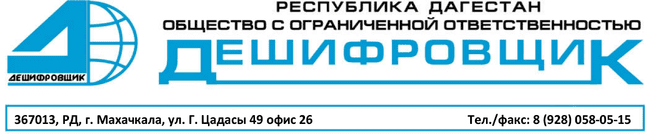 ГЕНЕРАЛЬНЫЙ ПЛАН СЕЛЬСКОГО ПОСЕЛЕНИЯ «СЕЛьсовет Кошкентский»хивского района РЕСПУБЛИКИ ДАГЕСТАНТОМ 2МАТЕРИАЛЫ ПО ОБОСНОВАНИЮ ГЕНЕРАЛЬНОГО ПЛАНАГенеральный директор ООО «Дешифровщик»						Д.Д. БабаевРуководитель проектаООО «Дешифровщик»	                  				З.Ф. ЯкубовМахачкала 2022 гСОСТАВ ПРОЕКТНЫХ МАТЕРИАЛОВОГЛАВЛЕНИЕВВЕДЕНИЕРазработка Генерального плана сельского поселения «сельсовет Кошкентский» Хивского района Республики Дагестан (далее Генеральный план) осуществлена  ООО «Дешифровщик» в соответствии с договором №0103300010220000001 от 21.11.2020г., заключенным с Заказчиком, которым выступает Администрация СП «сельсовет Кошкентский» Хивского района Республики Дагестан.В основу разработки положена действующая законодательно-нормативная и методическая документация:Градостроительный кодекс Российской Федерации.Земельный кодекс Российской Федерации.Лесной кодекс Российской Федерации.Водный кодекс Российской Федерации.Федеральный закон от 06.10.2003 № 131-ФЗ «Об общих принципах организации местного самоуправления в Российской Федерации».Федеральный закон от 18.06.2001 № 78-ФЗ «О землеустройстве».Федеральный закон от 14.03.1995 № 33-ФЗ «Об особо охраняемых природных территориях».Федеральный закон от 25.06.2002 № 73-ФЗ «Об объектах культурного наследия, памятниках истории и культуры народов Российской Федерации».Федеральный закон от 30.03.1999 № 52-ФЗ «О санитарно-эпидемиологическом благополучии населения».Федеральный закон от 21.12.1994 № 68-ФЗ «О защите населения и территорий от чрезвычайных ситуаций природного и техногенного характера».Федеральный закон от 10.01.2002 № 7-ФЗ «Об охране окружающей среды».Федеральный закон от 21.12.1994 № 69-ФЗ «О пожарной безопасности».Федеральный закон от 13.07.2015 № 218-ФЗ «О государственной регистрации недвижимости».Федеральный закон от 24.07.2002 № 101-ФЗ «Об обороте земель сельскохозяйственного назначения».Федеральный закон от 31.03.1999 № 69-ФЗ «О газоснабжении в Российской Федерации».Федеральный закон от 07.12.2011 № 416-ФЗ «О водоснабжении и водоотведении».Федеральный закон от 27.07.2010 № 190-ФЗ «О теплоснабжении».Федеральный закон от 12.01.1996 № 8-ФЗ «О погребении и похоронном деле».Федеральный закон от 31.12.2014 № 488-ФЗ «О промышленной политике в Российской Федерации».Федеральный закон от 23.08.1996 № 127-ФЗ «О науке и государственной научно-технической политике».Закон Российской Федерации от 21.02.1992 № 2395-1 «О недрах».Закон Российской Федерации от 21.07.1993 № 5485-1 «О государственной тайне».Указ Президента Российской Федерации от 30.11.1995 № 1203 «Об утверждении Перечня сведений, отнесенных к государственной тайне».Постановление Правительства Российской Федерации от 26.12.2014 № 1521 «Об утверждении перечня национальных стандартов и сводов правил (частей таких стандартов и сводов правил), в результате применения которых на обязательной основе обеспечивается соблюдение требований Федерального закона «Технический регламент о безопасности зданий и сооружений».Постановление Правительства Российской Федерации от 31.12.2015 № 1532 «Об утверждении Правил предоставления документов, направляемых или предоставляемых в соответствии с частями 1, 3–13, 15 статьи 32 Федерального закона «О государственной регистрации недвижимости» в федеральный орган исполнительной власти (его территориальные органы), уполномоченный Правительством Российской Федерации на осуществление муниципального кадастрового учета, государственной регистрации прав, ведение единого государственного реестра недвижимости и предоставление сведений, содержащихся в едином государственном реестре недвижимости».Приказ Министерства экономического развития Российской Федерации от 09.01.2018 №10 «Об утверждении требований к описанию и отображению в документах территориального планирования объектов федерального значения, объектов регионального значения, объектов местного значения и о признании утратившим силу приказа Минэкономразвития России от 7 декабря 2016 года №793».Приказ Министерства экономического развития Российской Федерации от 23.11.2018 № 650 "Об установлении формы графического описания местоположения границ населенных пунктов, территориальных зон, особо охраняемых природных территорий, зон с особыми условиями использования территории, формы текстового описания местоположения границ населенных пунктов, территориальных зон, требований к точности определения координат характерных точек границ населенных пунктов, территориальных зон, особо охраняемых природных территорий, зон с особыми условиями использования территории, формату электронного документа, содержащего сведения о границах населенных пунктов, территориальных зон, особо охраняемых природных территорий, зон с особыми условиями использования территории, и о признании утратившими силу приказов Минэкономразвития России от 23 марта 2016 г. № 163 и от 4 мая 2018 г. № 236"Приказ Минэкономразвития России от 21.07.2016 № 460 «Об утверждении порядка согласования проектов документов территориального планирования муниципальных образований, состава и порядка работы согласительной комиссии при согласовании проектов документов территориального планирования».Приказ Федеральной службы государственной регистрации, кадастра и картографии от 10.11.2020 года №П/0412 (с изменениями на 2021 г.) «Об утверждении классификатора видов разрешенного использования земельных участков»;СП 42.13330.2016, СНиП 2.07.01-89* Градостроительство. Планировка и застройка городских и сельских поселений. М. 2016 г. Актуализированная редакция; СП 44.13330.2011 Свод правил. Административные и бытовые здания. Актуализированная редакция СНиП 2.09.04-87*;СП 54.13330.2011 Свод правил. Здания жилые многоквартирные. Актуализированная редакция СНиП 31-01-2003;СП 118.13330.2012 СП 118.13330.2012 Свод правил. Общественные здания и сооружения. Актуализированная редакция СНиП 31-06-2009;СП 59.13330.2012 Свод правил. Доступность зданий и сооружений для маломобильных групп населения. Актуализированная редакция СНиП 35-01-2001;СП 31.13330.2012 Свод правил. Водоснабжение. Наружные сети и сооружения. Актуализированная редакция СНиП 2.04.02-84*. С изменением № 1;СП 32.13330.2012 Свод правил. Канализация. Наружные сети и сооружения. Актуализированная редакция СНиП 2.04.03-85;СП 124.13330.2012. Свод правил. Тепловые сети. Актуализированная редакция СНиП 41-02-2003; СП 113.13330.2012 Свод правил. Стоянки автомобилей. Актуализированная редакция СНиП 21-02-99*;СП 34.13330.2012 Свод правил. Автомобильные дороги. Актуализированная редакция СНиП 2.05.02-85*;РД 34.20.185-94 «Инструкция по проектированию городских электрических сетей»;СанПиН 2.2.1/2.1.1.1200-03 «Санитарно-защитные зоны и санитарная классификация предприятий, сооружений и иных объектов»;СНиП 11-04.2003 «Инструкция о порядке разработки, согласования и утверждения градостроительной документации» (в части не противоречащей Градостроительному Кодексу РФ);	Распоряжение Правительства РФ от 19.03.2013 № 384-р «Об утверждении схемы территориального планирования Российской Федерации в области федерального транспорта (железнодорожного, воздушного, морского, внутреннего водного транспорта) и автомобильных дорог федерального значения»;Распоряжение Правительства РФ от 28.12.2012 №2607-р «Об утверждении схемы территориального планирования Российской Федерации в области здравоохранения»;Распоряжение Правительства РФ от 01.08.2016 №1634-р «Об утверждении схемы территориального планирования Российской Федерации в области энергетики»;Распоряжение Правительства РФ от 06.05.2015 № 816-р «Об утверждении схемы территориального планирования Российской Федерации в области федерального транспорта (в части трубопроводного транспорта)»;Распоряжение Правительства РФ от 26.02.2013 № 247-р «Об утверждении схемы территориального планирования Российской Федерации в области высшего профессионального образования»;Региональные нормативы градостроительного проектирования Республики Дагестан, утверждённые постановлением Правительства РД от 30.12.2021 №372.Стратегия социально-экономического развития Республики Дагестан до 2035 года.Иные нормативные документы и правовые акты, необходимые для разработки Проекта ГП и проекта ПЗЗ.Исходный год проектирования генерального плана – 2022 год, первая очередь реализации – 2027 год, расчетный срок – 2042 год.СВЕДЕНИЯ ОБ УТВЕРЖДЁННЫХ ДОКУМЕНТАХ СТРАТЕГИЧЕСКОГО ПЛАНИРОВАНИЯ, О НАЦИОНАЛЬНЫХ ПРОЕКТАХ, ОБ ИНВЕСТИЦИОННЫХ ПРОГРАММАХ СУБЪЕКТОВ ЕСТЕСТВЕННЫХ МОНОПОЛИЙ, ОРГАНИЗАЦИЙ КОММУНАЛЬНОГО КОМПЛЕКСА, О РЕШЕНИЯХ ОРГАНОВ МЕСТНОГО САМОУПРАВЛЕНИЯ, ИНЫХ ГЛАВНЫХ РАСПОРЯДИТЕЛЕЙ СРЕДСТВ СООТВЕТСТВУЮЩИХ БЮДЖЕТОВ, ПРЕДУСМАТРИВАЮЩИХ СОЗДАНИЕ ОБЪЕКТОВ МЕСТНОГО ЗНАЧЕНИЯ НА ТЕРРИТОРИИ СЕЛЬСКОГО ПОСЕЛЕНИЯ «СЕЛЬСОВЕТ КОШКЕНТСКИЙ»Документами стратегического планирования, национальными проектами, инвестиционными программами субъектов естественных монополий, организаций коммунального комплекса, решениями органов местного самоуправления и иными главными распорядителями средств соответствующих бюджетов создание объектов местного значения на территории сельского поселения «сельсовет Кошкентский» не предусмотрено.ОБОСНОВАНИЕ ВЫБРАННОГО ВАРИАНТА РАЗМЕЩЕНИЯ ОБЪЕКТОВ МЕСТНОГО ЗНАЧЕНИЯ СЕЛЬСКОГО ПОСЕЛЕНИЯ «СЕЛЬСОВЕТ КОШКЕНТСКИЙ» ХИВСКОГО РАЙОНА РЕСПУБЛИКИ ДАГЕСТАН НА ОСНОВЕ АНАЛИЗА ИСПОЛЬЗОВАНИЯ СООТВЕТСТВУЮЩЕЙ ТЕРРИТОРИИ ПОСЕЛЕНИЯ, ВОЗМОЖНЫХ НАПРАВЛЕНИЙ ЕЕ РАЗВИТИЯ И ПРОГНОЗИРУЕМЫХ ОГРАНИЧЕНИЙ ЕЕ ИСПОЛЬЗОВАНИЯПРИРОДНЫЕ УСЛОВИЯ И РЕСУРСЫ ТЕРРИТОРИИ СЕЛЬСКОГО ПОСЕЛЕНИЯКлиматическая характеристикаКлиматические условия района в целом благоприятны для проживания населения и ведения сельского хозяйства, в большей степени для ведения животноводства, в особенности овцеводства.  Средняя месячная температура воздуха в холодный период (ноябрь – март) составляет – 8С, абсолютный минимум равен - 26С. Устойчивый снежный покров в горах держится 150 дней, в долинах 30-50 дней и менее. Глубина сезонного промерзания глинистых грунтов достигает 80 см. Средняя температура воздуха в тѐплый период (апрель-октябрь) +12-16С, абсолютный максимум +20оС. Средняя годовая температура воздуха составляет +10 о С. Средняя годовая скорость ветра в районе не превышает 4 м/сек. Почва. На территории сельского поселения преобладают горно-луговые, в западной части – бурые лесные почвы. Эродированность почв составляет более 75%. Гидрография представлена рекой Ергилчай, рассекает территорию района. Питание этих рек, в основном, дождевое и подземное. Летняя межень искажается из-за разбора воды на орошение. Зимняя приходиться на январь, февраль и может составлять только 10-20% от готового расхода. Отдельные паводки могут превышать средний годовой расход в 20-100 раз. Весной проходит от 30 до 60% годового объема стока на всех реках. ПочвыНа территории сельского поселения «сельсовет Кошкентский» характер почв меняется от горно-луговых до бурых лесных. В бассейне р. Ергилчай на склонах речных долин почвы аллювиальные. Особенностью почв горных областей является их большая водопроницаемость, обусловленная высокой хрящеватостью.Содержание гумуса горно-луговых почв составляет (6-10 %), бурых лесных – (2 %). Эродированность почв достигает 75%.ОБЩИЕ СВЕДЕНИЯ О СЕЛЬСКОМ ПОСЕЛЕНИИОписание положения сельского поселения «сельсовет Кошкентский» в структуре расселения Хивского района.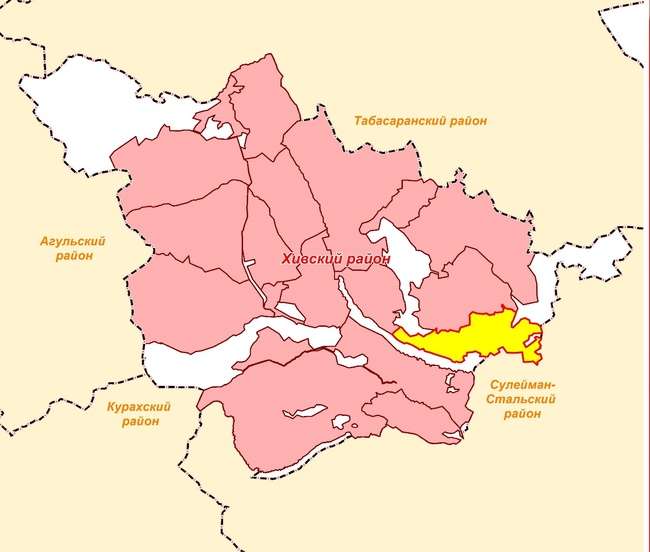 Сельское поселение «сельсовет Кошкентский» – административно-территориальная единица и муниципальное образование (сельское поселение) в составе Республики Дагестан. Является одним из шестнадцати муниципальных образований Хивского района Республики Дагестан.Территория сельского поселения (сельсовет Кошкентский) входит в состав территории Хивского района Республики Дагестан.Село расположено к 17 км. к юго-востоку от административного центра района  с. Хив. Общая  площадь  сельского поселения составляет  - 1552 га, общая численность населения на 1 января 2022 года составляет 1354 человек.  Статус и границы сельского поселения установлены Законом Республики Дагестан от 13 января 2005 года № 6 «О статусе и границах муниципальных образований Республики Дагестан».Структуру органов местного самоуправления составляют:представительный орган муниципального образования - Собрание депутатов сельского поселения;глава муниципального образования - глава сельского поселения;исполнительно – распорядительный орган муниципального образования – администрация сельского поселения;контрольно-счетный орган муниципального образования - контрольно-счетная комиссия сельского поселения.Описание границ муниципального образования «сельсовет Кошкентский» Смежные землепользователи:  земли МО «Сулейман-Стальский район», земли МО «село Куг», земли МО «сельсовет Концильский»земли ГЛФИсторическая справкаКошкентский  — сельсовет в Хивском районе Дагестана. Образует муниципальное образование "село Кошкент",  «село Дардаркент»,  «село Чиликар» со статусом сельского поселения.Сельсовет  на протяжении веков является органической частью Хивского района Дагестана.Название селения Кошкент происходит от арабского слова «гош» (кочующий). На нынешнем месте селение было основано примерно 350-400 лет назад.
      В далеком прошлом Кошкент был расположен на территории нынешнего совхоза имени Герейханова Сулейман-Стальского района. Кошкентцы и сегодня сохранили «гюнейский» говор, на котором общались в прошлом. За селением возвышается холм, который и ныне сохранил старое название Каширин к1унт1 - холм Кошкента. Здесь все кругом поросло колючками. Знойная погода, камыши, многочисленные змеи не давали людям спокойно жить. Бывали и такие случаи, что на груди спящих детей в колыбели находили змей. Жители очень часто заболевали малярией. Из-за этих неблагоприятных условий люди вынуждены были переселиться ближе к горам.
       Остановились на участке Гьамишан хуьр, относящемся ныне к территории селения Кошкент. В годы нашествия Темурланга (Тамерлана) в XIV веке село было сожжено дотла. Оставшиеся в живых люди переселились на участок Инийрин кьил, к источникам воды, поближе к трем родникам.
      Главными занятиями кошкентцев были земледелие, животноводство, садоводство. Долина Арат была освоена. Развивалось гончарное производство. Производили керамические трубы, посуду для домашнего пользования и для продажи на рынке.
      Местность была богата животным и растительным миром. В лесах обитали десятки видов диких животных и птиц.
      В настоящее время кое-где сохранились фундаменты старых строений, например, на участке Инийрин кьил. Позже жители села переселились в местность Ч1уру хуьруьн к1унт1, а потом и на нынешнее место. Село Кошкент разделено на три квартала: Агъа мягьле, Юкьван мягьле, Вини мягьле. И связаны эти названия с местом их расположения.
     Жители села были разделены на двенадцать родственных общин - тухумов: Гьасанан гада-яр, Рустаман гадаяр, Алисан гадаяр, Бегъинар, Сенп1ер, Шалмияр, Бункьар, Тителар, Цуь-нуьяр, Хашалар, Чукваяр, Муругъвар. Жители Кошкента не подчинялись ни ханам, ни бекам, а являлись свободными крестьянами (узденями). Управлял селением старшина (кавха). Он исполнял решения сельского схода. Жителей селения Кошкент и близлежащих сел называли агъмарам - непокорные. После завершения осенних работ многие мужчины уходили на заработки. Трудились они на чужбине до весны, в основном в Азербайджане.
       Кошкент располагает лесными массивами. Лес в основном использовался для отопления жилищ, строительства, изготовления сельскохозяйственного инвентаря, выжигания угля. Мастера по дереву изготовляли окна, двери, лестницы. В дело шли в основном такие породы, как бук, дуб, орех. Также кошкентцы использовали некоторые участки долин Арат и Куьлег, которые делились между тухумами, но работы на них выполнялись совместно и урожай распределяли между дворами.
      В процессе развития земледелия крестьяне научились выращивать и получать хорошие урожаи пшеницы, ржи, проса, овса, полбы, гороха, ячменя. Как и в соседних селах, в хозяйстве разводили коров, лошадей, буйволов, коз, овец. Они служили главными источниками питания: получали мясо, молоко, масло и т.д., а шерсть в основном использовалась для изготовления ковровых изделий. Женщины в домашних условиях обрабатывали шерсть и на прялках (чхра) делали пряжу для изготовления ковров, сумахов, паласов, покрывал (жи-жим), хурджинов, шерстяных носков и тапочек. Было развито гончарное производство. До сих пор сохранились следы печей для обжига в местности Кьара, где рядом лесные массивы, в которых встречается такой главный ресурс для гончарного производства, как красная глина.Селение Дардаркент расположено на плато вблизи лесных массивов, между Кошкентом и Кугом. По рассказам аксакалов села, Дардаркент был разделен на три части: Сенгер, ЧIехи ник^рин к!унй, Бахчадин к!унй.
      Из-за нехватки воды жители селения Сенгер были вынуждены переселиться поближе к маленькому озеру Кьиса. Там они построили родник. Поскольку родник не мог обеспечить растущие потребности, они вынуждены были перенести свое хозяйство выше и ближе к лесу. Здесь жили сотни лет. Это можно определить по сохранившемуся кладбищу.
      По рассказам местных стариков, жители переселились из-за нападения лесных зверей на домашний скот и обилия пресмыкающихся. Говорят, бывали случаи, когда змеи заползали в дома, их находили даже в люльках младенцев. Очень часто случались природные катаклизмы, эпидемии, уносившие жизни многих людей.
      Переселенцы образовали новое село Дар хуьр, что с лезгинского языка означает «тесное село». Это село делится на две части: Агъа мягьле и Вини мягьле. С севера, т.е. от Канциля, село отделяет маленькая река, на юге Дардаркент граничит с лесом и сенокосными пастбищами в долине Куьлег, восточная часть граничит с Кошкентом, а западная - с Кугом. В самом начале образования села сюда переселились семьи из других районов, в результате образовалось несколько тухумов: Букьуяр (коренные жители), Агаханы, Ач!ары (из с. Хъуьнуьхъ, Сулейман-Стальский р-н), Кьисы (с. ХуьпIуькь, Курахский р-н), Куквазы (с. Кукваз, Курахский р-н). До Октябрьской революции сенокосные участки и пастбища использовались жителями села совместно и по отдельности.
       В основном сельчане занимались земледелием и скотоводством. Многие уезжали на заработки за пределы селения, района и республики, в основном в Дербент, Баку, Шеки. Женщины занимались домашним хозяйством: ткали ковры, вязали носки, шили одежду. В дореволюционном Дардаркенте существовала мечеть. Умеющих читать и писать по-арабски было очень мало, и сельчане вызвали муллу из Агульского района.
       Большие перемены произошли в селе с приходом советской власти. В 1937 году был образован колхоз, председателем которого была Абдурахманова Саибат.
       В том же году из Проектного института РД был приглашен инженер для составления проекта водопровода до села. Под руководством председателя колхоза Абдурахмановой Саибат сельчане сами рыли канаву и соединяли трубы. Сельчанами была выполнена огромная работа, в результате чего почти на три километра была проведена водопроводная линия. В центре села в двух местах построили родники. Это событие имело большое значение для дальнейшего развития Дардаркента: стали строить добротные двухэтажные дома, разводили сады и огороды. Открыли начальную школу, медицинский пункт, клуб, провели дорогу.
      Война 1941-1945 годов коснулась и дардаркентцев: 30 человек ушли на фронт, из них вернулись только 10 человек. Оставшиеся в селе женщины и мужчины своим трудом помогали фронту сельскохозяйственными продуктами и одеждой, большинство из них награждено орденами и медалями.
     Многие дардаркентцы стали известными людьми не только в Дагестане, но и за его пределами: Селимов Алавдин - полковник, начальник милиции (РОВД) г. Кизляра, Мирзабеков Мирзабек - полковник, заместитель начальника батальона г. Санкт-Петербурга, Абдурахманов Фарман - подполковник и многие другие.Село образовалось в результате переселения людей из других населенных пунктов: Нюцюг, Старый Чиликар, Туруф (Табасаранский район). И входило оно в состав Кюринского округа. Есть предположение, что Чиликар был заложен тремя разбойниками из Нюцюга. Сохранилась здесь и дорога Нуьцуьгь рехъ, проходящая из соседнего села Кошкент в село Нюцюг через Чиликар.
        Благоприятные природные условия позволяют заниматься земледелием, животноводством, садоводством. За пределами села имеются большие участки земли для посева зерновых культур, для сенокоса и разведения садов.
        С начала образования селения Чиликар кругом на обширной территории его находился лес, который использовали как строительный материал, для топки и для других сельскохозяйственных нужд.
       Жители села обеспечивали себя мясом, молоком, шерстью, в основном разводили коров и овец. Кроме выращивания злаковых культур, сажали картошку.
       В культурном развитии на первом месте стояло ковроткачество. В домашних условиях изготовлялись шерстяные чулки, носки, паласы, сумахи, дорожки и др.
      Жители села занимались и изготовлением орудий сельскохозяйственного производства: лопат, топоров, плугов, сох, вил, кос, арб, молотильных досок, веников. В селении имелась кузница для обработки металла и мастера-строители Магарам, каменщик Каинбеков Абдулвагаб, скорняк Рагимханов Гаджимерзе (по обработке шкур), которые выполняли все заявки односельчан и жителей близлежащих селений. Наиболее состоятельными в селении людьми считались Урусов Уру и Алиханов Алихан.      Существовала здесь и мечеть, которая располагала небольшой библиотекой и тем самым являлась в то время единственным источником знаний для сельчан. При мечети имелась школа - медресе, где обучали арабскому языку и Корану. Арабским языком владели в Чиликаре известный переводчик с арабского Рагимханов Гаджимерза, Маллаев Малла, Велиметов Велимет и Таджибов Магомед Мирзе. Рагимханов Гаджи-Мерзе и Таджибов Магомед-Мерзе владели и русским языком. 
        Все жители села были разделены на узденские тухумы: Каибхановы, Мирзялиевы, Рагимхановы, Агасиевы и т.д. Мест, связанных с именами беков, ханов, майсумов, шамхалов, уцмиев, не имеется. Но известно, что до советской власти селением Чиликар руководил некий нюцюгский бег. События Октябрьской революции и Гражданской войны коснулись в какой-то степени и селения Чиликар. Узнав о вторжении в город Дербент дени-кинцев, на борьбу против них отправились и чи-ликарцы, среди которых были Рамазанов Рамазан, Маллаев Амид и многие другие. Участвуя в этих событиях, чиликарцы внесли и свой вклад в победу советской власти в Дагестане. 
       В 1936 году в Чиликаре была открыта начальная школа, а в 1937 году образован колхоз «Красное знамя». Первым председателем колхоза стал Магомедов Мират.
Первым заведующим школой стал достойный учитель Маллаев Абдулмеджид Маллаевич. За образцовую постановку учебно-воспитательной работы в 1943 году он был награжден Почетной грамотой Президиума Верховного Совета ДАССР. Первые учителя села Абдулмеджид Маллаевич, Айдемиров Рашид, Бейблаев Магомед, Гаджимурадова Кизил, Рагимханов Гамидулах сделали все, чтобы большинство взрослого населения и вся молодежь селения Чиликар стали грамотными.
       Печальную весть о начале Великой Отечественной войны трудящиеся чиликарцы восприняли с большой тревогой и готовностью ценой жизни отстоять честь и независимость Отчизны.
       В боевом строю братских народов заняли свое место и чиликарцы. В 1941 году из Чиликара ушел добровольцами на фронт 51 человек и среди них братья Идрисовы, Алиханов Эрзиман, Исмаилов Тагир, Бейбалаев Ахмед, Баламетов Али, Касумов Масум, Магарамов Абдурахман, Велиметов Рамазан, Маликов Аскер, Рустамов Асанбег, Абдулкафаров Манаф, Мирзаханов Шихахмед, Касумов Гаджиэфенди, Нафталиев Фатали, Турабов Мител, Гаджимурадов Шихбуба, Рамазанов Абдулкадыр, Пиров Керим, Таджибов Мирзаага и т.д.
       Победу над врагом ковали и труженики тыла. Трудящиеся села ни на минуту не предавали забвению лозунг « Все для фронта, все для победы». Этот боевой призыв определял тогда цель, смысл жизни сельчан всех поколений и религиозных убеждений. Каждый старался сделать все возможное, чтобы помочь славным защитникам Родины. После войны домой вернулись не все. Вернувшиеся после победы домой солдаты сразу же приступили к работе. В основном работали в колхозе. 
       В послевоенные годы детей в школе села обучали приезжие молодые учительницы. В основном это были русские девушки (Нина Ивановна, Антонина Михайловна, Вера Семеновна). Большую работу в обучении и воспитании подрастающего поколения тех лет проводили и учителя из соседних сел (Гамидов Абдулгамид, Алиев Сайд, Гаджиалиев Зейнали). В 1960 году высшее образование получили Мехтиев Мурадхан и Маллаев Майвудин. В 1977-1997 годы Майвудин Абдулмеджидович работал главным инженером коврового объединения «Хив». За доблестный и самоотверженный труд, выполнение заданий 11-й пятилетки по поставке ковровых изделий в зарубежные страны в 1986 году он был награжден орденом Дружбы народов. За свои организаторские способности в 1998 году его избрали главой администрации селения Чиликар. В развитие животноводства большую лепту внесли чабаны Касумов Абукар, Куматилов Мирзали, Мирзалиев Сеферали. За последние 70 лет чиликарцы стали свидетелями больших перемен, происходивших в селении и в районе. Сельчане пользуются электроэнергией, проведен газопровод. В селе работают учреждения культуры, библиотека, медицинский пункт, ковровая фабрика. Работает школа, нынешним директором которой является Гаджимурадов Чахчабег Гаджимурадович. Десятки чиликарцев получили высшее образование. Являясь специалистами своего дела, они трудятся и за пределами района и республики. Большим уважением и авторитетом не только у чиликарцев, но и всей республики пользуются заслуженный работник образования РФ, профессор ДГУ, заслуженный учитель РФ и РД, заслуженный деятель наук РД, автор 14 книг и более 70 научно-методических работ Мехтиев Мурадхан Гаджиханович; кандидат физико-математических наук, старший преподаватель ДГУ Рагимханов Гаджимирзе Балаугланович; начальник Управления социальной защиты населения Хивского района Каибханов Алибек Шайдабекович; имам мечети с. Чиликар, ветеран труда Рагимханов Балауглан Гаджимирзоевич; майор милиции, старший оперуполномоченный УБЭП Лукманов Абдулкадыр Сефудинович; ветеран труда Гаджимурадов Гаджимурад Шихбабаевич; кандидат в мастера спорта Ямало-Ненецкого автономного округа по тяжелой атлетике 2001-2003 годов Маллаев Байрам Майвудинович и многие другие.Растительный покров и животный мирРастительность. Значительная часть территории на юге, юго-востоке  и севере покрыта редколесьем, большая центральная часть представляет собой угодья с кормовыми растениями.Влажные предгорные леса представлены буком восточным, буком лесным, грабом кавказским, черёмухой обыкновенной, черешней обыкновенной, липой обыкновенной, бересклетом широколистным и т.д.В сухих предгорных лесах произрастает дуб скальный, дуб пушистый, клён полевой, вяз пробковый, ясень обыкновенный, груша кавказская и пр.Кормовые угодья представляют полевица белая, тимофеевка луговая, овсяница луговая, осока низкая, манжетка шелковистая, кульбаба щетинистая.Животный мир  весьма разнообразен. Здесь водятся, дагестанский тур, бурый медведь, серна, кавказский улар, чёрный гриф, представители отряда чешуекрылых, жесткокрылых, степная гадюка, кавказская кошачья змея и т.д.Лесные ресурсыЛесной фонд сельского поселения  «сельсовет Кошкентский» площадью 308,57 га находится  в ведении Хивского лесничества. (часть лесного квартала 103). В настоящих границах Хивское лесничество организовано согласно приказу Рослесхоза от 09 февраля 2016 г. № 42 «Об определении количества лесничеств на территории Республики Дагестан и установлении их границ». Территория лесничества относится к юго-восточному предгорному лесорастительному району широколиственных лесов дуба, бука и граба. Климатические условия этого района характеризуются следующими показателями: средняя годовая температура составляет 10,8о, годовое количество осадков 300-400 мм. Общая площадь лесничества составляет 18547 га.В таблице 2.4.1 приведены сведения о площадях участковых лесничеств по данным Государственного лесного реестра по состоянию на 01.01.2017 года.Таблица 2.4.1Структура лесничестваВ соответствии с лесорастительным районированием, утвержденным приказом Министерства природных ресурсов и экологии Российской Федерации от 18.08.2014 г. № 367 «Перечень лесорастительных зон Российской Федерации и Перечень лесных районов Российской Федерации», вся территория Хивского лесничества относится к лесорастительной зоне горного Северного Кавказа и горного Крыма, к Северо-Кавказскому горному лесному району.Таблица 2.4.2Распределение лесов лесничества по лесорастительнымзонам и лесным районамВ соответствии с приказом Министерства природных ресурсов и экологии Российской Федерации от 08.10.2015 г. № 353 «Об установлении лесосеменного районирования» Хивское лесничество отнесено к 4 району по Дубу черешчатому и 5 району по Сосне обыкновенной.Леса лесничества, в соответствии со ст. 8 Федерального закона № 201 от 4 декабря 2006 г. «О введении в действие Лесного кодекса Российской Федерации», по целевому назначению отнесены к защитным лесам.Месторождения общераспространенных полезных ископаемыхПо данным ГКУ РД «ФГИ РД» в границах сельского поселения «сельсовет Кошкентский» отсутствуют месторождения и участки недр общераспространенных полезных ископаемых.Гидрографическая сеть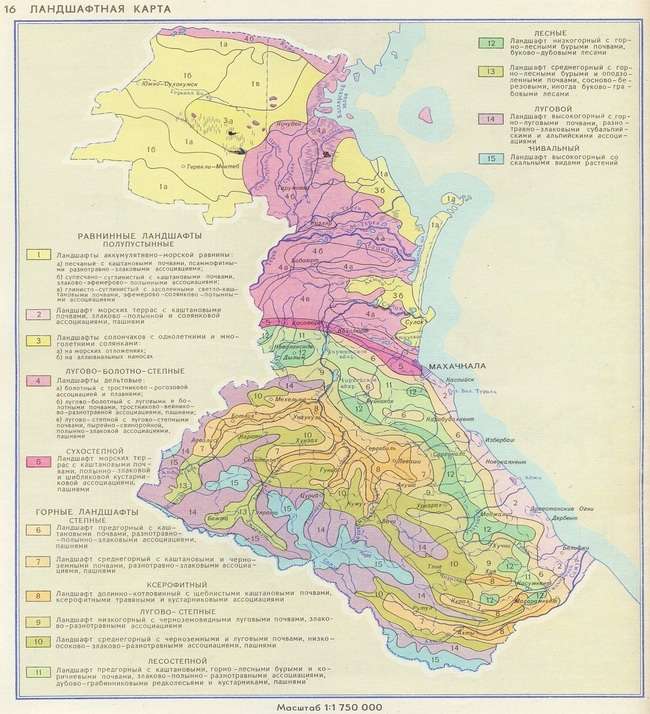 Согласно физико-географическому районированию и геоморфологической карте Дагестана рассматриваемая территория приурочена к горным ландшафтам. Сухость климата, расчлененный рельеф и каменистые почвы обуславливают развитие на этой территории горно-степной, нагорно-ксерофитной и луговой растительности при недостаточном развитии лесной. Нагорные ксерофиты здесь занимают большие площади, чаще всего они встречаются на смытых известняковых склонах различной крутизны. Эти растительные сообщества состоят преимущественно из небольших, по определению, невзрачных, колючих полукустарников с малой транспирационной поверхностью и защищены от излишнего испарения волосковым покровом. Зональный тип почв сухих степей - каштановые почвы. Каштановые почвы характеризуются резкой континентальностью и засушливостью. Генетическими и зональными особенностями каштановых почв является непромывной тип водного режима, недостаток продуктивной влаги, солонцеватость и комплексность почвенного покрова. В непосредственной близости  от границ населенного пункта протекает р. Ергилчай, являющийся одним из многочисленных притоков реки Рубас. Режим реки этого типа характеризуется высокими и кратковременными дождевыми паводками весной, летом и осенью.Паводки могут превышать средний годовой расход в 3-4 раза. И таких паводков может быть 10-15 в год. Отдельные паводки могут превышать средний годовой расход в 20-100 раз.Питание водотоков смешанное, преобладает снеговое и дождевое, грунтовое - незначительное. В связи с тем, что в горах зимой осадки выпадают в виде снега, для рек характерна четко выраженная зимняя межень. Весеннее половодье начинается в апреле. Характерны летние паводки в связи с увеличением количества осадков и с таянием летом снегов в высокогорье.Инженерно-геологические условия2.6.1. РельефРассматриваемая территория приурочена к горно-складчатой области северного склона Большого Кавказа. Здесь распространены трещинно-грунтовые воды дислоцированных отложений юрского возраста и воды карстово-грунтовые меловых отложений. Преобладают воды гидрокарбонатно-натриевые, сульфатно-гидрокарбонатные и гидрокарбонатно-сульфатные разнообразного катионного состава. На территории района имеются многочисленные выходы родников с дебитами от 0,05-2,00 л/сек до 5,0-10,0 л/сек. С зонами тектонических нарушений связаны минеральные источники с минерализацией воды 1,2-10,0 г/л углекислого, азотно-углекисло-метанового и метанового газового состава. 2.6.2. Геологическое строениеВ тектоническом отношении рассматриваемая территория приурочена к ядру мегантиклинория Большого Кавказа. В геологическом строении территории принимают участие породы нижней и средней юры, перекрытые маломощными четвертичными отложениями.Коренные породы представлены известняками, мергелями, глинами, сланцами, песчаниками. Общая мощность их достигает 6000 м.Четвертичные породы представлены аллювиальными, делювиальными, элювиальными, оползневыми накоплениями песчано-глинистого состава с различным содержанием обломочного материала. Общая мощность их изменяется от 0 до 50 метров, мощность аллювия р. Самур может быть значительно выше.2.6.3. Гидрогеологические условияСогласно гидрогеологическому районированию Дагестана рассматриваемая территория приурочена к горно-складчатой области северного склона Большого Кавказа. Здесь распространены трещинно-грунтовые воды дислоцированных отложений юрского возраста и воды делювиально-пролювиальных отложений речных долин. На территории имеются многочисленные выходы родников с дебитами от 0,05-2,00 л/сек до 5,0-10,0 л/сек.В непосредственной близости участка, расположенного в районе сельского поселения  «сельсовет Кошкентский» Хивского района протекает река Ергилчай.Протяженность  реки Ергилчай  143 км, ее водоохранная зона составляет - 200 м. Ширина прибрежной защитной полосы для всех рек и каналов составит 50 м.       С зонами тектонических нарушений связаны минеральные источники с минерализацией воды 1,2-10,0 г/л углекислого, азотно-углекисло-метанового и метанового газового состава. Преобладают воды сульфатно-гидрокарбонатные и гидрокарбонатно-сульфатные разнообразного катионного состава.            Водные ресурсы представлены поверхностными и подземными водами.Поверхностные воды. Ресурсы поверхностных вод на территории района определяются величиной стока всех рек, который   примерно   составляет 0,1 км3/год. Сток крупных и малых рек увеличивается с марта по июнь, когда происходит таяние сезонных снегов и выпадают осадки. Весной проходит от 30 до 60 % годового объёма стока на всех реках. С июня по ноябрь водность рек начинает сокращаться, но случаются паводки, связанные с выпадением осадков.В зимний период все реки переходят на подземное питание и сток сокращается. Минимальный сток наблюдается в феврале, когда исчерпываются ресурсы подземных вод.Речные воды используются для водоснабжения, рыбного хозяйства.Подземные воды. Прогнозные эксплуатационные ресурсы подземных вод Хивского района оцениваются в 2,25 тыс. м3/сут. Подземные воды пресные, с минерализацией менее 1г/дм3.Все имеющиеся ресурсы не утверждены.Очевидно, что на территории района необходимо дальнейшее проведение работ по утверждению и разведке запасов пресных подземных вод.В Хивском муниципальном районе подземные воды вскрыты на глубинах 25–300 м. Воды гидрокарбонатно-натриевые, имеют повышенную минерализацию (3–5 г/л). В границах поселения имеются многочисленные выходы родников с дебитами от 0,05–2,00 л/сек до 5,0-10,0 л/сек, которые являются источниками водоснабжения. Качество подземных вод позволяет их использование для хозяйственно-питьевых целей. 2.6.4. Опасные геологические процессыСогласно СП 14.13330.2018 «Строительство в сейсмических районах» Актуализированная редакция СНиП II-7-81* «Карты общего сейсмического районирования территории Российской Федерации – ОСР-2015» территория поселения входит в границы зон фоновой сейсмической интенсивности (для средних грунтовых условий):А (10% в течение 50 лет) – 9 баллов,В (5% в течение 50 лет) – 9 баллов,С (1% в течение 50 лет) – 10 баллов.Из опасных геологических процессов на территории района широко развиты как эндогенные, так и экзогенные геологические процессы.Из экзогенных процессов на рассматриваемой территории наиболее развиты эрозионные, обвально-осыпные, оползневые процессы, возможны сели и лавины.Эрозионным процессам подвержена практически вся территория. Здесь наблюдаются все виды эрозии: водная, ветровая, боковая и русловая эрозия рек.Оползневые процессы, осыпи и обвалы. Сельское поселение расположено на территории с высокой активностью обвально-осыпных процессов (25–50 %).            Оползни и обвалы развиваются на относительно крутых склонах гор, в выемках дорог, в речных долинах, подверженных боковой эрозии, в местах скопления осыпей. Породы, слагающие склоны, сильно выветрены и трещиноваты, растительный покров нарушен. Достаточно небольшого толчка, чтобы породы, разбитые трещинами на блоки, начали смещаться по склону.Высокая сейсмическая активность может быть причиной образования многочисленных крупных оползней и обвалов. Кроме того, возникновению и активизации оползней способствуют обильные продолжительные осадки, утяжеляющие породы склона.Техногенные факторы (распашка и подрезка склонов, заготовка дров, строительство зданий, дорог и другое) усугубляют естественные причины оползнеобразования.Селеносными являются многие водотоки. Продукты выветривания, сместившиеся по склонам, представляют собой материал для образования селей. Водной составляющей для них являются атмосферные осадки. Преобладают водокаменные сели.ОСНОВНЫЕ НАПРАВЛЕНИЯ РАЗВИТИЯ ЭКОНОМИКИСельское поселение «сельсовет Кошкентский» в составе всего муниципального района относится к «Дербентской экономической зоне»  территориальной зоны «Южный  территориальный округ».Базовой отраслью экономики сельского поселения «сельсовет Кошкентский» являлось сельское хозяйство, однако сейчас сложилась сложная экономическая ситуация ввиду закрытия большинства сельскохозяйственных предприятий на рассматриваемой территории. Продолжают свою деятельность предприятие. Важно сохранить существующие организации и содействовать в развитии предпринимательства; также необходимо обеспечивать консультационную и информационную поддержку населению, желающему получить льготный кредит или субсидию на развитие ЛПХ.Важную роль в экономике сельского поселения играют личные подсобные хозяйства (ЛПХ) с преобладанием животноводства и птицеводства. Помимо этого, ожидается увеличение объёмов сельскохозяйственного производства за счёт сельскохозяйственного освоения территории  сельского поселения. Значительные территории в сельском поселении «сельсовет Кошкентский» заняты частными домами с приусадебными участками. При этом размеры приусадебного участка сильно колеблются (от 6 соток до 20 соток и более). На территории приусадебного участка не только развиваются личные подсобные хозяйства, но и создаются малые предприятия. Такое освоение территории сложилось исторически и является неотъемлемой частью культуры и быта местного населения. На современном этапе развития личные подсобные хозяйства населения выполняют важные экономические функции по самообеспечению населения продуктами питания, самозанятости населения и формированию рынка продовольствия. Часть территорий, находящаяся в личной собственности граждан, не используется. Необходимо провести реструктуризацию функционально-планировочного устройства муниципального образования, оптимизации его с учетом реальных потребностей населения.         В селе расположен набор основных объектов социально-бытовой инфраструктуры повседневного и периодического обслуживания, объекты транспортно-инженерной инфраструктуры, производственные, в том числе сельскохозяйственные объекты поселения. НАСЕЛЕНИЕ. ЗАНЯТОСТЬ. ДЕМОГРАФИЧЕСКИЙ ПРОГНОЗСуществующая численность населенияПо данным администрации, численность постоянного населения сельского поселения «сельсовет Кошкентский» составляет 1354 человек, или 2,5 % населения Хивского района. Динамика численности населения за 2015 - 2022 годы приведена ниже в таблице.Таблица 4.1.1Динамика численности населения МО «сельсовет Кошкентский» 2015-2022 г.В последние годы наблюдалось снижение численности населения: на начало 2021 года численность сократилась на 4% к уровню 2015 года. Естественное движение в целом носит положительный характер. Максимальное значение естественного прироста было отмечено в 2015 г. (20 человек). Для сельского поселения, как и для всего района в целом, характерен естественный прирост населения (табл. 4.1.2). В 2021 г. общий коэффициент рождаемости составил 0,98 ‰, коэффициент смертности — 0,98‰.Таблица 4.1.2.Естественное движение населения в сельском поселении «сельсовет Кошкентский», 2015–2021 гг.	В муниципальном образовании отрицательное сальдо миграции наблюдается на протяжении всего рассматриваемого периода, за исключением 2016 года (0 человек). Отток населения в основном происходит в сторону районного центра.По таблице 4.1.3. видно, что при относительно стабильном показателе естественного прироста миграционное движение неравномерное, оно в большей степени и влияет на колебания численности населения сельского поселения.Таблица 4.1.3Миграционное движение населения сельского поселения «сельсовет Кошкентский», 2015–2021 гг.Для сельского поселения характерна внутрироссийская миграция: среди  прибывших за последние 6 лет международные мигранты - 4 человека. Более подробные данные представлены в таблице 4.1.4.Таблица 4.1.4Основные направления миграционного движения населения сельского поселения 
«сельсовет Кошкентский», 2015–2021 гг.Наибольшей миграционной активностью обладают лица трудоспособного возраста. Например, в 2020 г. среди всех людей, поменявших место жительства (сумма прибывших и выбывших) 84 % — эти лица  трудоспособного возраста.На рисунке 4.1.2. видно, что при относительно стабильном показателе естественного прироста миграционное движение неравномерное, оно в большей степени и влияет на колебания численности населения сельского поселения.Рисунок 4.1.3. Динамика естественного и миграционного движения населения в сельском поселении «сельсовет Кошкентский», 2016-2021 гг.Согласно данным Всероссийской переписи населения 2010 г., в национальной структуре Хивского района доминирует один этнос — табасараны (59.42 %), лезгины (38,8%), доля каждой из других национальностей составляет менее 1 %. Такое распределение характерно и для сельского поселения «сельсовет Кошкентский».В половой структуре сельского поселения численность женского населения превосходит численность мужского: в селе проживают 750 женщин (55 %) и 611 мужчин (44 %). Для сравнения, по данным Всероссийской переписи населения 2010 года, ситуация была равной: в поселении насчитывалось 779 женщин (51,8%) и 722 мужчин (48,1 %). Изменение половой структуры за 11 лет отражено на рис. 4.1.3.Рисунок 4.1.3. Половая структура сельского поселения «сельсовет Кошкентский», 2010 и 2021 гг.Возрастная структура населения на протяжении последних лет остаётся стабильной: 84 % жителей сельского поселения -  лица трудоспособного возраста, 11% — это лица несовершеннолетнего возраста  и 5 % — лица пожилого возраста. Общий коэффициент демографической нагрузки составляет 0,90, то есть на 100 человек трудоспособного возраста приходится 90 человек нетрудоспособного, это связано с низкой долей в возрастной структуре детей младше 18 лет.Таблица 4.1.4Основные показатели, характеризующие демографические процессы в сельском поселении «сельсовет Кошкентский»Таким образом, сельское поселение обладает стабильным  потенциалом, однако серьёзной проблемой является миграционный отток трудоспособного населения. Главной причиной такой тенденции является отсутствие развитого рынка труда (дефицит спроса). Помимо этого, для сельского поселения характерна высокая демографическая нагрузка на население старше трудоспособного возраста.Наиболее активный отток населения наблюдается в возрасте 15-19 лет, что обусловлено с выездом к месту учебы; молодые специалисты в возрасте 20-24 года выезжают не так активно, как в более опытном возрасте 25-34 года с целью повышения квалификации, карьерного роста, получения более высокооплачиваемых рабочих мест.  Максимальное значение миграционного оттока составило 42 человека в 2020 году, минимальное – в 2016 году 0 человек. Следует отметить, что механическое движение населения является основополагающим в снижении численности населения.Половозрастная структура населения является важным показателем демографической ситуации. Зная особенности возрастной структуры, можно строить обоснованные предположения о будущих тенденциях рождаемости и смертности, оценивать вероятность возникновения тех или иных проблем в экономической и социальной сферах, прогнозировать спрос на те или иные товары.Возрастная структура населения, на которой также сказывается кризисное развитие процессов воспроизводства, характеризуется небольшой долей населения лиц младше трудоспособного возраста (11%) и значительной долей лиц старше трудоспособного возраста – 5%.  На долю населения трудоспособного возраста приходится 84%. Проведенная оценка сложившейся демографической ситуации к началу 2021 году свидетельствует:динамика численности населения муниципального образования имеет тенденцию к сокращению;95% численности населения сосредоточена в административном центре муниципального образования;механическое движение характеризуется отрицательной динамикой и является основополагающей в снижении численности населения;возрастная структура населения препятствует естественному воспроизводству населения.Трудовые ресурсы и занятостьСтруктура занятости населения представлена в таблице 4.2.2. Наибольшее число жителей сельского поселения занятно в сфере образования.Таблица 4.2.2.Структура занятого населения сельского поселения «сельсовет Кошкентский» по видам экономической деятельности, по данным на 1 января 2022 годаТаким образом, количество трудовых ресурсов сельского поселения «сельсовет Кошкентский» относительно постоянно, в долговременном интервале имеет тенденцию к росту за счет естественного прироста и большого количества лиц трудоспособного возраста. Для сельского поселения характерен высокий показатель естественной безработицы в течение длительного времени. Это связано как с неразвитостью рынка труда, так и с тем фактом, что многие жители заняты в личных подсобных хозяйствах. Тем не менее, для создания более комфортных условий для жизни и сокращения миграционного оттока населения необходимо развитие экономической базы сельского поселения, что повлечёт за собой создание новых рабочих мест. На сегодняшний день маятниковая миграция в административный центр муниципального района незначительна (около 5 %), в будущем возможно увеличение этого показателя за счёт создания новых рабочих мест в Хивском районе  и соседних населённых пунктах.Демографический прогнозДля разработки проектных решений любого муниципального образования необходимо учитывать его перспективную численность жителей. Исходя из численности населения, производится расчёт потребности в объектах образования, здравоохранения, культуры, спорта, определяется потребность в новом жилищном строительстве и инженерной и транспортной инфраструктуре.Перспективная численность населения определяется с учетом таких факторов, как сложившийся уровень рождаемости и смертности, величина миграционного сальдо и ожидаемые тренды изменения этих параметров. Кроме демографических тенденций последнего времени, учитывается также совокупность факторов, оказывающих влияние на уровень перспективного социально-экономического развития территории. Сформировавшиеся тенденции в области естественного и миграционного движения населения предопределяют увеличение численности сельского поселения «сельсовет Кошкентский».Демографический прогноз сельского поселения «сельсовет Кошкентский» основывался на прогнозе схемы территориального планирования Хивского района и схемы территориального планирования Республики Дагестан.Схемой территориального планирования Республики Дагестан составлены прогнозы для всех муниципальных образований региона. Так, согласно экстраполяционному прогнозу, в Хивском районе ожидается уменьшение численности населения на 1,9 тыс.  чел., или на 9 % относительно 2010 г. Действующей схемой территориального планирования Хивского района также был произведён расчёт ожидаемой численности населения муниципального образования к 2015 г., 2025 г. и 2040 г. Так, к 2040 г. ожидается увеличение на 3,7 тыс. чел., или на 17,7% относительно 2015 г. К 2020 г. предполагалась численность населения на уровне 19,8 тыс. чел. что меньше реально зарегистрированной Дагестанстатом.Демографический прогноз выполнен с учетом сложившейся демографической ситуации в муниципальном образовании, тенденциях в демографии, а также на перспективах социально-экономического развития, предполагающий успешную реализацию мероприятий демографической политики, направленных на значимое повышение уровня рождаемости, снижение смертности, а также сокращение миграционного оттока населения с созданием новых рабочих мест.Таблица 4.3.1  Прогноз численности населенияПри условии создания благоприятных условий для демографического развития, разработки соответствующих программ развития социальной, производственной и жилищной  сфер, создания новых рабочих мест, создания инфраструктуры, необходимой для обеспечения условий безопасной жизнедеятельности населения на территории муниципального образования прогнозируется стабилизация уровня рождаемости и уменьшение миграционной убыли населения из населенных пунктов. Таким образом, предполагается, что с учетом реализуемых программ на территории муниципального образования, численность населения стабилизируется и к концу расчетного срока составит 1365 человек.ОБЪЕКТЫ СОЦИАЛЬНО-БЫТОВОГО ОБСЛУЖИВАНИЯ, КОММУНАЛЬНЫЕ ОБЪЕКТЫ И ОБЪЕКТЫ СПЕЦИАЛЬНОГО НАЗНАЧЕНИЯПеречень планируемых учреждений культурно-бытового назначения разработан с учётом предложений, содержащихся в следующих документах:схема территориального планирования Республики Дагестан;схема территориального планирования Хивского  района;стратегия социально-экономического развития территориальной зоны Республики Дагестан «Горный Дагестан» до 2025 года.Расчет обеспеченности учреждениями обслуживанияОценка социальной сферы сельского поселения «сельсовет Кошкентский» Хивского района приведена в разрезе социально-значимых объектов образования, здравоохранения, социального обеспечения, культуры, спорта и пожарной охраны.Для расчета использованы республиканские нормативы градостроительного проектирования Республики Дагестан, утвержденные постановлением правительства Республики Дагестан от 30.12.21 № 372. Показатели нормативов представлены в таблице 5.1.1 и 5.1.2.Таблица 5.1.1.Расчёт ёмкости учреждений культурно-бытового обслуживания к расчётному сроку генерального плана сельского поселения «сельсовет Кошкентский»Современная потребность и обеспеченность населения социально-значимыми объектами рассчитана по местным нормативам градостроительного проектирования в таблице 5.1.2.Площади земельных участков нормируемых объектов регионального и местного значения Республики Дагестан Площади земельных участков нормируемых объектов регионального и местного значения Республики Дагестан в области образования Таблица 5.1.2(**) Плотная городская застройка – застройка, в которой коэффициент застройки и(или) коэффициент плотности застройки принимают или превышают предельно допустимые значения:Таблица 5.1.3Результаты расчета социально-значимых объектов для сельского поселения «сельсовет Кошкентский»Учреждения образованияСуществующее состояниеВ сельском поселении «сельсовет Кошкентский» работают образовательные учреждения, представленные в таблице 5.2.1 Таблица 5.2.1В селе Кашкент и селе Чиликар имеются библиотеки с читальным залом и медиатекой.Школа в селе Кашкент располагается на огороженной территории. Общая площадь земельного участка, занятого под школу, составляет 20000 кв. м. Во дворе школы находится здание хозяйственного блока и спортивная площадка для учащихся.Дошкольных образовательных организаций в сельском поселении нет. Ближайший детский сад  расположен  в селе Хив. В 14 км от сельского поселения, в селе Цмур Сулейман Стальского района, расположен центр дополнительного образования, в котором получают дополнительное образование дети из соседних поселений, в том числе из  сельского поселения  «сельсовет Кошкентский». Проектные решенияНа территории республики действует государственная программа «Развитие образования в Республике Дагестан» на 2015–2025 годы. Её основными целями являются:обеспечение населения Республики Дагестан качественным образованием современного уровня;обеспечение создания новых мест в общеобразовательных организациях в соответствии с прогнозируемой потребностью и современными требованиями к условиям обучения.На первую очередь предлагается: - строительство здания средней общеобразовательной школы  в селе Кашкент (1 объект);      -при наличии соответствующего спроса программы дополнительного образования предлагается осуществлять на базе средней общеобразовательной школы.Учреждения здравоохраненияСуществующее состояниеУслуги первичного медицинского обследования предоставляет населению сельского поселения фельдшерские пункты, которые является обособленным подразделением ГБУ РД «Хивская центральная районная больница». Учреждение расположены по следующим адресам: с. Кашкент, ул. Центральная 74, с. Чиликар, ул. Школьная 2, с. Дардаркент, ул. Центральная 33.Таблица 5.3.1Схемой территориального планирования Хивского района на расчётный срок до 2025 г. планировалось строительство участковой больницы в селе Кашкент на 12 коек. Данное мероприятие не было выполнено. Проектные решенияОбъекты здравоохранения, расположенные на территории поселения, относятся к объектам регионального значения. Схемой территориального планирования Республики Дагестан планируемых объектов, в области здравоохранения не предусмотрено. Объекты физкультуры и спортаСуществующее состояниеНа территории сельского поселения «сельсовет Кошкентский» отсутствуют объекты физической культуры и спорта.Ближайшая спортивная школа работает в административном центре муниципального района, МКУ ДО "Хивская спортивная школа".Проектные решенияОдними из основных направлений деятельности администрации сельского поселения на ближайшие годы являются:укрепление и сохранение здоровья населения, формирование здорового образа жизни;развитие сети спортивных сооружений и обеспечение потребности спортивных объектов и учреждений в оборудовании и инвентаре.Согласно схеме территориального планирования Хивского района, к расчетному сроку до 2025 г. предусматривается реконструкция и новое строительство следующих объектов:плоскостное спортивное  сооружение          Таким образом генеральным планом  предусматривается  строительство спортивного сооружения  для обеспечения комфортных условий для занятия физической культуры и спортом. Учреждения культуры и досугаСуществующее состояние	В сельском поселении работает муниципальное бюджетное учреждение культуры  администрации сельского поселения «сельсовет Кошкентский», расположенное по адресу: с. Кашкент, ул. Центральная 74.  При учреждении функционирует общедоступная сельская библиотека (табл. 5.5.1).Таблица 5.5.1Перечень учреждений культуры и досуга в сельском поселении «сельсовет Кошкентский»Помимо этого, на территории сельского поселения расположены  действующие религиозные объекты:мечеть Республики Дагестан по адресу: РД, Хивский район, с. Кашкент, ул. Старосельская 4;мечеть Республики Дагестан по адресу: РД, Хивский район, с. Чиликар, ул. Центральная 29.Проектные решенияСогласно государственной программе «Реализация государственной Культурной политики Российской Федерации в Республике Дагестан на период 2017–2025 годов», укрепление материально-технической базы отрасли культуры в Республике Дагестан остается важнейшим направлением государственной культурной политики.Согласно этой же программе, основными задачами деятельности учреждений культуры Республики Дагестан являются совершенствование духовного облика дагестанцев и культурной среды их обитания на основе сохранения и развития народного и профессионального искусства Дагестана, народного творчества и традиционной культуры народов республики, расширения доступа к культурным ценностям, развитие музейного и библиотечного дела, совершенствование организационных и правовых механизмов развития сферы культуры, укрепления материально-технической базы и кадрового потенциала, дальнейшая интеграция Республики Дагестан в российский и мировой культурный процесс и укрепление ее позитивного культурного образа за пределами республики.Схемой территориального планирования Хивского района на расчетный срок до 2025 г. предусматривается строительство:Дома культуры с библиотекой в селе Кошкент;Клуб с библиотекой в селе Дардаркент.Объекты местного самоуправленияНа территории сельского поселения работает администрация.Проектные решенияК расчётному сроку генеральным планом не предлагается строительство здания администрации сельского поселения «сельсовет Кошкентский».Предприятия сферы услуг и объекты розничной торговли и общественного питанияСуществующее состояниеНа территории сельского поселения «сельсовет Кошкентский» работают 5 магазинов. Объекты общественного питания, а также бытового обслуживания отсутствуют.Ближайшее отделение банка расположено в административном центре муниципального района — с.Хив, ул. Советская 4.Проектные решенияПредприятия сферы услуг и объекты торговли по большей части относятся к коммерческим. Основная задача органов местного самоуправления — обеспечить благоприятные условия для создания и развития данных видов деятельности посредством градостроительного регулирования и предоставления земельных участков и аренды муниципального имущества для размещения предприятий торговли и общественного питания.К расчётному сроку генеральным планом строительство предприятий сферы услуг и объектов розничной торговли и общественного питания не предлагается.Объекты ритуальных услугСуществующее состояниеНа территории сельского поселения «сельсовет Кошкентский» расположено 5 действующих кладбищ, их характеристики представлены в таблице 5.8.1.Таблица 5.8.1Объекты ритуальных услуг на территории сельского поселения «сельсовет Кошкентский»Проектные решенияВ соответствии с РНГП Республики Дагестан к расчётному сроку генерального плана предусматривается расширение кладбища в селе Кошкент на 0,89 га.ПРОИЗВОДСТВЕННАЯ СФЕРА И СЕЛЬСКОЕ ХОЗЯЙСТВОНа территории сельского поселения «сельсовет Кошкентский» садоводства и дачные некоммерческие объединения отсутствуют.В сельском поселении имеется поголовье в 446 голов крупного и мелкого рогатого скота и 8800 голов птиц (табл. 6.2).Таблица 6.2Численность скота и птицы у населенияЖИЛИЩНАЯ СФЕРАСуществующее состояние	Согласно официальным данным, на территории сельского поселения расположено 343 индивидуальных домов с участками; средняя площадь индивидуального жилого  дома от 600 кв. м. до 2000 кв.м.  Многоквартирные дома в структуре жилищного фонда отсутствуют. Площадь жилищного фонда составляет 43,9 тыс. кв.м. Новое жилищное строительство в сельском поселении ведётся, но не ежегодно. В основном строительство ведется на месте сноса ветхих домов. Земельные участки под индивидуальное жилищное строительство в земельном фонде  сельского поселения отсутствуют.На территории сельского поселения дома, находящиеся в зонах, непригодных для проживания, отсутствуют. По состоянию на конец 2022 г., существует потребность в выделении участков для двух семей как для льготных категорий граждан.Проектные решенияСогласно РНГП Республики Дагестан, расчетная минимальная обеспеченность общей площадью жилых помещений в сельской местности к 2025 г. должна составить 25,6 кв. м/чел. На сегодняшний день существующая обеспеченность в сельском поселении выше планируемого республиканского норматива.	К расчётному сроку генерального плана планируется увеличение среднего размера индивидуального дома: с 80 до 110 кв. м жилой площади и с 130 до 150 кв. м общей площади. Строительство новых домов индивидуальной жилой застройки предусматривается по ул. Нагорной в с.Дардаркент по ул.Етим Эмина в селе Чиликар и на юго-западе от села Кашкент. Основные расчетные параметры жилой застройки:площадь земельного участка для индивидуального жилищного строительства — от 0,6 до 0,10 га (с учётом развития ЛПХ);средний размер 1 индивидуального жилого дома для нового строительства — 110 кв. м жилой площади /150 кв. м общей площади.Движение жилищного фонда в целом по поселению представлено в таблице 7.1.Таблица 7.1Движение жилищного фонда в сельском поселении «сельсовет Кошкентский»Таким образом, потенциальный объем нового жилищного строительства составляет 7550 тыс. кв. м, при котором жилищный фонд к расчетному сроку может увеличиться до 51450 тыс. кв. м.Для размещения жилой застройки предлагаются площадки в  селе Дардаркент восточная часть села, площадью 5,66 га; земельный участок в селе Кашкент восточная часть села, площадью 35,87 га и земельный участок в селе Чиликар юго-восточная часть села, площадью 14,89 га. Площадки предлагаются к освоению на расчетный  срок под  индивидуальное	 жилищное строительство и предназначенных для строительства и размещения линейных объектов.На территории сельского поселения сельсовет «Кошкентский»  возможно строительство нового жилья по  Государственной программе "Развитие жилищного строительства в Республике Дагестан" (постановление Правительства РД от 22.12.2014 № 661)- строительство жилья для молодых семей;- строительство жилья для многодетных семей;- улучшение жилищных условий граждан, проживающим в сельской местности, в том числе работникам муниципальных учреждений.ПЛАНИРОВОЧНАЯ ОРГАНИЗАЦИЯ ТЕРРИТОРИИ И ФУНКЦИОНАЛЬНОЕ ЗОНИРОВАНИЕПланировочная организация территории поселения. Земельный фонд Сельское поселение «сельсовет Кошкентский» – административно-территориальная единица и муниципальное образование (сельское поселение) в составе Республики Дагестан. Является одним из шестнадцати муниципальных образований Хивского района Республики Дагестан.Границы сельского поселения установлены законом Республики Дагестан от 12.03.2012 № 13 «Об утверждении границ муниципальных образований республики Дагестан и внесении изменений в Закон Республики Дагестан статусе и границах муниципальных образований Республики Дагестан».На территории сельского поселения можно выделить следующие планировочные оси:Транспортные оси, представлены улично-дорожной сетью: участок автомобильной дороги  «Конциль-Кошкент-Сардаркент», транспортной планировочной осью населенного пункта с.Кошкент  является улица Кошкентская.улично-дорожная сеть населенных пунктов сельсовета Кошкентский,природный каркас представлен  р. Ергилчай и горным рельефом.Дополняют транспортные и природные оси различные функциональные зоны.Перечень функциональных зон корректируется с учётом Приказа Министерства экономического развития России от 09.01.2018 № 10 «Об утверждении Требований к описанию и отображению в документах территориального планирования объектов федерального значения, объектов регионального значения, объектов местного значения и о признании утратившим силу приказа Минэкономразвития России от 07.12.2016 № 793» (см. раздел 8.2 «Перечень функциональных зон и их параметры»).В административных границах сельского поселения «сельсовет Кошкентский» числится 1552 га земель (согласно картометрическому обмеру границы, стоящей на кадастровом учёте на 01.01.2022 г.).Распределение земель сельского поселения по категориям представлено в таблице 8.1.1. Настоящим проектом предусматривается уточнение границ земель различных категорий, что связано с необходимостью учёта земель, внесенных в Единый государственный реестр недвижимости, определение границ земель населенных пунктов с.с.Кошкентский, уточнение категорий земель, категория которых не определена.Таблица 8.1.1.Распределение земельного фонда сельского поселения «сельсовет Кошкентский» по категориямПеречень функциональных зон и их параметрыПри установлении функциональных зон и их параметров учтены положения Градостроительного и Земельного кодексов Российской Федерации, требования специальных нормативов и правил, касающиеся зон с особыми условиями использования территорий.В целях оптимизации классификации зонирования, с учётом требований Приказа Министерства экономического развития Российской Федерации от 09.01.2018 № 10 «Об утверждении требований к описанию и отображению в документах территориального планирования объектов федерального значения, объектов регионального значения, объектов местного значения и о признании утратившим силу приказа Министерства экономического развития России от 07.12.2016 № 793», генеральным планом корректируются наименования и устанавливаются границы функциональных зон.Перечень функциональных зон, установленных в границах сельского поселения «сельсовет Кошкентский», описание назначения функциональных зон и их параметры приведены в таблице 8.2.1. Границы функциональных зон отображены на Карте функциональных зон поселения.Таблица 8.2.1.Перечень функциональных зон, описание назначения функциональных зон и их параметры  Система зеленых насажденийЗащитные леса зеленой зоны выполняют важные климаторегулирующие, санитарно-гигиенические и рекреационные функции и оказывают положительное влияние на экологическую среду поселений. Для создания условий комфортного проживания в поселении первоочередной задачей является сохранение и рациональное использование лесных территорий.Существующая система зеленых насаждений сельского поселения "Сельсовет Кошкентский" формируется из разобщенных искусственных и естественных озелененных участков различной площади. Озеленение общего пользования, рекреационные зоны отсутствуют. Зеленые насаждения индивидуальной приусадебной застройки участвуют в озеленении поселения и улучшении общей экологической обстановки.Основными территориями рекреационного использования в настоящее время являются прибрежные участки рек, предгорья.Потребность сельского поселения "Сельсовет Кошкентский" в озелененных территориях общего пользования исходя из расчетного норматива 12 кв. м на человека согласно положениям СП 42.13330.2016 составит 1,64 га.Озелененные территорий различного назначения определяют санитарно-гигиеническое состояние поселения, его функциональные и эстетические качества и равны 40% площади населённого пункта.Оптимальные параметры открытых пространств озелененных территорий включают от общего баланса территории:- зеленые насаждения - 65-75 процентов;- аллеи и дороги - 10-15 процентов;- площадки - 8-12 процентов;- сооружения - 5-7 процентов;Оптимальные параметры зон природных ландшафтов включают от общего баланса территории:- зеленые насаждения - 93-97 процентов;- дорожную сеть - 2-5 процентов;- обслуживающие сооружения и хозяйственные постройки - 2 процента.Проектные предложенияПроектная система озеленения создается в соответствии с общими архитектурно-планировочными решениями и базируется на природно-ландшафтной первооснове.Предлагается организация зеленых насаждений следующих территорий:- благоустройство озелененных территорий;- озеленение территорий общественных зданий как существующих, так и предлагаемых к строительству;- озеленение санитарно-защитных зон.Площадь санитарно-защитного озеленения не включается в общую площадь озеленения населенного пункта.Задачей проекта является целостное формирование непрерывной системы зеленых насаждений, включение имеющихся лесов, озеленение частных жилых территорий в формирующуюся структуру озеленения населенного пункта.Перечень земельных участков, которые включаются в границы населенных пунктов, входящих в состав поселения, или исключаются из их границГраница населенного пункта сельского поселения «сельсовет Кошкентский» Хивского района Республики Дагестан отсутствует в Едином государственном реестре недвижимости. Настоящим генеральным планом предусматривается установление границ населенного пункта с. Кошкент, с. Дардаркент и с. Чиликар для дальнейшего внесения данных в Едином государственном реестре недвижимости.Настоящим генеральным планом граница сельского поселения устанавливается по характерным точкам рельефа с учетом границ земель населенных пунктов внесенных в Единый государственный реестр недвижимости с учетом перспектив развития населенного пункта. Площадь земель в границах сельского поселения, согласно картографическому обмеру, составляет с.Кошкент -119,4 га., с.Дардаркент- 50,17; с.Чиликар-111,08га.Перечень земельных участков, которые включаются в границы населенных пунктов, входящих в состав поселения, или исключаются из их границ приведен в таблице 8.3.1.Таблица 8.3.1. Перечень земельных участков, которые включаются в границу населенных пунктов, входящих в состав поселенияЗемельный участок с кадастровым номером 05:18:000065:401 с общей площадью 82,85 га при проведении публичных слушаний  гражданами   было решено включить часть земельного участка с площадью  35,8 га для дальнейшего перевода в ИЖС для предоставления гражданам села Кошкент. В последующем земельный участок с кадастровым номером 05:18:000065:401 будет переведен в из земель сельскохозяйстенного назначения в земли населенных пунктов в связи  с потребностью в перспективном жилищном строительстве.Земельный участок с кадастровым номером 05:18:000066:105 с общей площадью 255,09 га при проведении публичных слушаний гражданами   было решено  включить часть земельного участка с площадью  14,89 га для дальнейшего перевода в ИЖС для предоставления гражданам села Чиликар. В последующем земельный участок с кадастровым номером 05:18:000066:105 будет переведен  из земель сельскохозяйстенного назначения в земли населенных пунктов в связи  с потребностью в перспективном жилищном строительстве.Земельный участок с кадастровым номером 05:18:000067:200 с общей площадью 0,38 га планируется включить в границы земель населенного пункта в целях приведения в соответствие сведений Росреестра для дальнейшего перевода в земли населённый пунктов связи что на этом земельном участке стоить жилой дом и при проведение публичных слушании этот вопрос был проработан тоже.Часть кадастрового  квартала 05:18:000067 площадью 3,02 га  переводятся из земель сельскохозяйственного назначения в земли населенных пунктов в связи  с потребностью в перспективном жилищном строительстве в населенном пункте село Дардаркент в связи с потребностью в территориях для предоставления земельных участков под ИЖС.ОБЪЕКТЫ КУЛЬТУРНОГО НАСЛЕДИЯ, ВЫЯВЛЕННЫЕ ОБЪЕКТЫ КУЛЬТУРНОГО НАСЛЕДИЯ. ОСОБО ОХРАНЯЕМЫЕ ПРИРОДНЫЕ ТЕРРИТОРИИ Объекты культурного наследия, выявленные объекты культурного наследияСовременное состояниеК объектам культурного наследия (памятникам истории и культуры) народов Российской Федерации (далее — объекты культурного наследия) относятся объекты недвижимого имущества (включая объекты археологического наследия) и иные объекты с исторически связанными с ними территориями, произведениями живописи, скульптуры, декоративно-прикладного искусства, объектами науки и техники и иными предметами материальной культуры, возникшие в результате исторических событий, представляющие собой ценность с точки зрения истории, археологии, архитектуры, градостроительства, искусства, науки и техники, эстетики, этнологии или антропологии, социальной культуры и являющиеся свидетельством эпох и цивилизаций, подлинными источниками информации о зарождении и развитии культуры.Агентство по охране объектов культурного наследия Республики Дагестан является исполнительным органом государственной власти Республики Дагестан, осуществляющим полномочия в области сохранения, использования, популяризации и государственной охраны объектов культурного наследия (памятников истории и культуры) народов Российской Федерации, находящихся на территории Республики Дагестан, а также по оказанию государственных услуг и управлению государственным имуществом в указанной области.По данным Агентства по охране объектов культурного наследия Республики Дагестан (по состоянию на 14.02.2022 г.) на территории сельского поселения «сельсовет Кошкентский» на сегодняшний день нет объектов культурного наследия (памятники истории и культуры) федерального  и регионального значения.Особо охраняемые природные территорииНа территории сельского поселения «сельсовет Кошкентский» на сегодняшний день особо охраняемые природные территории регионального и местного значения отсутствуют.ТРАНСПОРТНОЕ ОБСЛУЖИВАНИЕ 
И УЛИЧНО-ДОРОЖНАЯ СЕТЬВнешний транспортСуществующее состояниеВнешний автомобильный транспорт Внешняя автомобильная связь сельского поселения «сельсовет Кошкентский» с административным центром Хивского района с. Хив, а также другими муниципальными образованиями осуществляется с помощью автомобильного транспорта.Магистральные улицы непрерывного и скоростного движения в сельском поселении «сельсовет Кошкентский» отсутствуют. К дорогам регионального значения, проходящим по территории сельского поселения, относится:участок автомобильной дороги  82 ОП РЗ 82К-009 «Мамраш - Ташкапур - Араканский мост К дорогам межмуниципального значения относятся автомобильные дороги Асакент-Конциль-Кошкент-Чиликар-Сардаркент.К дорогам местного значения относятся автомобильные дороги Нитар – Куг- Дардаркент-Кошкент-Чиликар.Воздушный транспортВ сельском поселении воздушное сообщение отсутствует. Ближайшим к сельскому поселению российским аэропортом является международный аэропорт федерального значения Махачкала (Уйташ) в столице Республики Дагестан.Водный транспорт. Железнодорожный транспортНа территории сельского поселения «сельсовет Кошкентский» водный и железнодорожный транспорт отсутствует.Проектные решенияПроектные решения в сфере транспорта основаны на следующих документах:Схема территориального планирования Республики Дагестан;Схема территориального планирования Хивского района;государственная программа Республики Дагестан «Развитие территориальных автомобильных дорог республиканского, межмуниципального и местного значения Республики Дагестан», утвержденная постановлением Правительства Республики Дагестан от 29.12.2017 № 307;стратегия социально-экономического развития территориальной зоны Республики Дагестан «Горный Дагестан» до 2025 года, утвержденная постановлением Правительства Республики Дагестан от 27.12.2012 № 471.Внешний автомобильный транспорт В соответствии со Схемой территориального планирования Хивского района все автодороги, на которых существует или предусматривается регулярное движения автобусов общего пользования должны иметь соответствующую проходимость (не ниже 4 категории, с хорошим или с удовлетворительным состоянием полотна автодороги).Общественный пассажирский транспортСуществующее состояниеВ настоящее время на территории сельского поселения отсутствуют действующие маршруты общественного пассажирского транспорта.По территории поселения курсирует школьный автобус, чей маршрут проходит по ул. Шоссейной.Проектные решенияВ соответствии со Схемой территориального планирования Хивского района генеральным планом предлагается организация регулярного автобусного сообщения (не менее трех раз в сутки) в с. Хив — административным центром муниципального района, а для населенных пунктов от 50 до 100 человек – не менее одного раза в сутки. Все автодороги, на которых предусматривается регулярное движения автобусов общего пользования должны иметь соответствующую проходимость (не ниже 4 категории, с хорошим или с удовлетворительным состоянием полотна автодороги).Улично-дорожная сеть Существующее состояниеПо данным Администрации Хивского района, общая протяженность улично-дорожной сети автомобильных дорог общего пользования местного значения составляет 18,58 км. Протяженность автомобильных дорог общего пользования местного значения сельского поселения «сельсовет Кошкентский» представлен в таблице 10.3.1. Для улучшения автотранспортного сообщения необходимо проведение капитального ремонта всех существующих автомобильных дорог сельского поселения.Таблица 10.3.1.Протяженность основных автомобильных дорог по типам покрытия в границах  сельсовета Улично-дорожная сеть (УДС) представляет собой часть территории, ограниченную красными линиями и предназначенную для движения транспортных средств и пешеходов, прокладки инженерных коммуникаций, размещения зеленых насаждений, установки технических средств информации и организации движения. УДС обеспечивает связи отдельных планировочных элементов населенного пункта с его центром и между собой, проезды и подходы ко всем земельным участкам, зданиям и сооружениям.Улицы в сельском поселении имеют частичное асфальтное покрытие, в основном преобладает гравийное покрытие.Согласно постановлению Правительства Российской Федерации от 28 сентября 2009 года № 767 "Об утверждении Правил классификации автомобильных дорог в Российской Федерации и их отнесения к категориям автомобильных дорог", автомобильные дороги местного значения сельского поселения относятся к 4, 5 технической категории, с общим числом полос движения 2-1 шт., с шириной полосы движения от 3 до 4,5м. Параметры дорог местного значения соответствуют нормативам 4, 5 технической категории.Передвижение по территории сельского поселения осуществляется с использованием личного транспорта, либо в пешем порядке. Движение пешеходов осуществляется по обочинам автодорог и тротуарам. Специализированные дорожки для велосипедного передвижения на территории поселения не предусмотрены. В настоящее время дорожное покрытие в сельском поселении находится в неудовлетворительном состоянии и нуждается в ремонте. Причинами этого являются высокий уровень износа дорог общего пользования.Вдоль дорог отсутствуют кюветы, дорожное покрытие разрушается ливневыми водами. Плановые ремонты дорог общего пользования практически полностью уступили место ямочному ремонту.Хранение индивидуальных транспортных средств предусмотрено на приусадебных участках владельцев транспортных средств.Отсутствие достаточного финансирования ремонтных работ, отсутствие дорожно-строительных организаций на территории поселения, отсутствие ливневой канализации приводит к разрушениям дорожных конструкций.Проектные решения1) в области автотранспортаДля повышения качества дорожных услуг, снижения износа основных фондов, решения экологических вопросов необходимо обеспечить масштабную реализацию проектов капитального ремонта дорог общего пользования. Перспективное развитие транспортной инфраструктуры будет способствовать развитию промышленной отрасли, рекреационного и туристического направления.На первую очередь:Проектом предусматривается сохранение и реконструкция внутрипоселковых улиц и дорог с устройством твердого покрытия общей протяженностью 12,27 км. в с. Кошкент, в с. Дардаркент и в с.Чиликар.- строительство автодорог общего пользования в планируемой жилой застройке в соответствии с требованиями 4 технической категории с устройством твердого покрытия, протяженностью 2,34 км. в с. Кошкент, в с. Дардаркент  и селе Чиликар.На расчетный срок:- организация регулярного пригородного автобусного сообщения на местных линиях.В целях улучшения улично-дорожной сети поселения предусматривается выполнение следующих мероприятий:- доведение состояния улично-дорожной сети до нормативных параметров 4 категории с организацией водостока;- увеличение пропускной способности улиц, расширение проезжих частей в населенных пунктах;- организация пешеходного движения, устройство тротуаров с учётом перемещения населения с ограниченными возможностями (дополнительное освещение, тактильные полосы).- устройство хозяйственных проездов вдоль внеуличных границ участков индивидуальной жилой застройки;-устройство и модернизация уличного освещения на территории населённых пунктов;- сезонная очистка от снега.Таблица 10.3.2Основные параметры поперечного профиля проезжей части и земляного полотна на территории поселения в зависимости от категории сельских улиц и дорог в соответствии с СП 42.13330.2016 и СП 34.13330.2012При рабочем проектировании профили улиц необходимо откорректировать с учетом размещения существующей застройки и уровня благоустройства. Проезжую часть дороги, пролегающей по территории сельского поселения и населенного пункта, следует расширить до 7,0 м.Ширина велосипедной полосы в составе поперечного профиля улично-дорожной сети должна быть:- при движении в одном направлении - не менее 1,5 м;- при движении в двух направлениях - не менее 1,0 м каждая.2) в области экологииДля уменьшения экологической нагрузки на территорию предусматриваются следующие мероприятия:- защитное озеленение вдоль дорог;- благоустройство внутрипоселковой улично-дорожной сети, ремонт покрытий и расширение проезжей части, асфальтирование, озеленение;- ограничение строительства зданий жилого, общественного и производственного назначения по условиям превышения предельно допустимых уровней шума, загрязнения атмосферы продуктами сгорания топлива, риска возникновения чрезвычайных ситуаций.Данные мероприятия увеличат мобильность населения и позволят дать толчок к развитию поселения.ИНЖЕНЕРНАЯ ИНФРАСТРУКТУРАВодоснабжениеСуществующее состояниеНа территории сельского поселения разработана и утверждена  Схема водоснабжения и водоотведения сельского поселения  «сельсовет Кошкентский  на период до 2026 года (далее Схема).В соответствии со Схемой система централизованного водоснабжения не отвечает требованиям, предъявляемым к таким системам. Техническое состояние водозаборных устройств, существующих сетей и сооружений неудовлетворительное, с пониженным коэффициентом полезного действия и использования мощностей.Системы водоснабжения — централизованные, объединенные хозяйственнопитьевые противопожарные - по назначению, тупиковые - по конструкции.Существующая система водоснабжения Сельсовета Кашкентский представляет собой: - Селение Кашкент: - Водоводы-сооружения для транспортирования воды к местам ее распределения (протяженностью 5 км). - Водопроводные сети (протяженностью 300 м). - Резервуары чистой воды (в количестве 2 единиц, V 100-250м 3). - Селение Дардаркент: - Водоводы-сооружения для транспортирования воды к местам ее распределения (протяженностью 2,5-3 км). -Водопроводные сети по сведению полученному от администрации сельского поселения «сельсовет Кашкентский» представлены только общей протяженностью 1,5 км. - Резервуары чистой воды (в количестве 1 единиц, V =1м3). - Селение Чиликар. Источник водоснабжения (родник) расположен в центре села. Водозабор осуществляется с помощью ведер и кувшинов.Подача воды питьевого качества предусматривается на хозяйственно-питьевые нужды, технологические нужды предприятий и на пожаротушение.Для противопожарного водоснабжения на территории сельских поселений Кашкент и Чиликар имеются искусственные водоемы V=15 м3, расположенные возле школ. В селении Дардаркент имеются естественные водоемы. В населенных пунктах необходимы мероприятия по строительству местных противопожарных водоемов и устройство подъездов к естественным водоемам и водотокам для забора воды на пожаротушение.В условиях отсутствия сведений по техническому паспорту водопроводных сетей эксплуатационные характеристики сетей водоснабжения МО «Сельсовет Кашкентский» представлены в таблице 11.1.1Таблица 11.1.1Магистральные и распределительные сети системы водоснабжения Сельсовета Кашкентский выполнены из полиэтиленового материала.Система представляет собой комплекс: - самотечного водовода, подающего водный ресурс в накопитель, - емкости, расположенные около селений Кашкент и Дардаркент в количестве 3 единиц, - распределительная сеть, - водозаборные колонки в количестве 6 единицы расположены в селении Кашкент.При имеющихся источниках водоснабжения и их расположении, создана возможность подавать воду потребителям самотеком. Вследствие чего отпала необходимость устройства насосных станций на протяжении всей системы централизованного водоснабжения Сельсовета Кашкентский.Водоподготовка и водоочистка на территории сельского поселения не осуществляется. Очистные сооружения водоснабжения отсутствуют, потребителям подается исходная (природная) вода. Проведенные анализы родниковой воды на источниках водоснабжения показывают ее соответствие требованиям СанПиН 2.1.4.1074-01 «Питьевая вода. Гигиенические требования к качеству воды централизованных систем питьевого водоснабжения. Контроль качества». Отдельные пробы воды из разводящей водопроводной сети не соответствуют требованиям санитарных норм по микробиологическим показателям.Выводы1. Техническое состояние подводящих водопроводов, магистральных и распределительных сетей, водозаборных сооружений, накопительных резервуаров - неудовлетворительное (ветхое состояние, утечки).2. Дебит используемых для водоснабжения родников - сезонный, в зимнее время ощущается недостаток в питьевой воде.3. В связи со сложным рельефом, отдельные участки трасс подводящих водопроводов проложены выше отметки глубины замерзания, что может привести к разморозке трубопроводов в периоды абсолютных минимумов зимних температур.4. Из-за отсутствия водопроводных очистных сооружений, зон санитарной охраны на водозаборах, ветхого состояния сетей и сооружений ухудшаются микробиологические и органолептические показатели качества питьевой воды.5. Отсутствие необходимых мощностей водопроводов на территориях существующего и планируемого к строительству жилищного фонда замедляют развитие сельского поселения в целом.Проектные решения На данной стадии рассмотрены принципиальные решения по организации системы водоснабжения сельского поселения «сельсовет Кошкентский», все приведенные расчеты подлежат уточнению на последующих стадиях проектирования. Также при составлении раздела были использованы предложения Схемы территориального планирования «Хивского района» на период до 2040 г. и Схемой водоснабжения и водоотведения  сельского поселения «сельсовет Кошкентский» на период до 2026 года. При составлении раздела использованы следующие нормативные документы:СП 31.13330.2012 «Водоснабжение. Наружные сети и сооружения»;СП 30.13330.2020 «Внутренний водопровод и канализация зданий»;СанПиН 2.1.3684-21 «Санитарно-эпидемиологические требования к содержанию территорий городских и сельских поселений, к водным объектам, питьевой воде и питьевому водоснабжению, атмосферному воздуху, почвам, жилым помещениям, эксплуатации производственных, общественных помещений, организации и проведению санитарно-противоэпидемических (профилактических) мероприятий»;Водный кодекс Российской Федерации.Расчетные расходы водыВ соответствии с СП 30.13330.2016, актуализированная редакция СНиП 2.04.01-85* «Внутренний водопровод и канализация зданий» приняты следующие нормы.Среднесуточная норма водопотребления на человека в жилых домах с водопроводом, канализацией, газоснабжением и ваннами с емкостными водонагревателями 210 л/сут. на человека.Удельное водопотребление включает расходы воды на хозяйственно-питьевые и бытовые нужды в общественных зданиях. Расход воды на хозяйственно-питьевые нужды населения определен на основании экономических данных проекта. Коэффициент суточной неравномерности для определения расходов воды в сутки наибольшего водопотребления принят 1,3.Среднесуточный расход на хозяйственно-питьевые нужды населения составит: На первую очередь: 0,285 тыс.  м3/сут.На расчетный срок: 0,286 тыс. м3/сут.Максимальный расход на хозяйственно-питьевые нужды населения:На первую очередь: 0,370 тыс. м3/сут.На расчетный срок: 0,371 тыс. м3/сут.Удельное среднесуточное за поливочный сезон потребление воды на поливку в расчете на одного жителя принимается согласно СП 31.13330.2012 - 60 л/сут. Расходы воды на полив территории составят: На первую очередь: 0,82 тыс. м3/сут.На расчетный срок: 0,80 тыс. м3/сут.Таким образом, суммарный суточный расход воды на расчетный срок составит:На первую очередь: 1,105 тыс. м3/сут.На расчетный срок: 1,086 тыс. м3/сут.Пожарные расходы водыРасход воды на пожаротушение принимается в соответствии с СП 8.13130.2020 «Системы противопожарной защиты. Наружное противопожарное водоснабжение. Требования пожарной безопасности».Расчетное количество одновременных наружных пожаров – 1.Расход воды на наружное пожаротушение - 5 л/с.Расчетное количество одновременных внутренних пожаров – 1.Расход воды на внутреннее пожаротушение – 2,5 л/с.Продолжительность тушения пожара – 3 ч. Пожарный запас воды: (10*1) *3600*3 = 108 м3. Максимальный срок восстановления пожарного объема воды - не более 48 ч.Пополнение пожарного запаса осуществляется за счет сокращения расхода воды на другие нужды.Зоны санитарной охраны источников водоснабженияВ целях обеспечения санитарно-эпидемиологической надежности водозабора хозяйственно-питьевого назначения, необходимо обустройство зон санитарной охраны источника водоснабжения в составе трех поясов и соблюдение на их территории всех нормативных регламентов хозяйственной деятельности.Мероприятия по развитию системы водоснабженияПланируемые к освоению новые площадки под строительство потребуют дополнительной нагрузки на системы водоснабжения. Перечень основных мероприятий по реализации схемы водоснабжения и водоотведенияДля нормальной работы системы водоснабжения сельского поселения «сельсовет Кошкентский» планируются следующие мероприятия:1. Обновление технологического оборудования системы водоснабжения с внедрением современных материалов и технологий: - установка приборов учета ресурса по всей цепочки логистического участка системы водоснабжения сельского поселения, - внедрение АСУП. Замена существующих сетей системы водоснабжения направлена на повышение надежности подачи воды, снижение расходов за счет сокращения потерь при авариях, плановых ремонтах и прочего. 3.Приведение в соответствие существующих водозаборных сооружений. Одним из важных факторов качества водоснабжения является надежная и безопасная работа водозаборных сооружений, которая может быть обеспечена, в том числе путем - устройство зон санитарной охраны водозаборов в соответствии с требованиями СанПиН, - обеспечение энергоснабжением территорий водозаборов по периметрам и электроснабжением зданий на территории водозаборов; Ввиду отсутствия взаимоисключающих направлений развития системы водоснабжения сельского поселения, озвученные выше направления представляется целесообразным развивать одновременно.ВодоотведениеСуществующее состояниеВ настоящее время в сельском поселении централизованная система водоотведения отсутствует.При составлении раздела были использованы предложения Схемы территориального планирования «Хивского района» на период до 2025 г. Имеющиеся канализационные сети построены без проекта по схеме, определяемой планировкой застройки, направлением рельефа и обеспечивают транспортировку сточных вод за пределы жилой застройки и, далее в речную сеть. Канализационные очистные сооружения на территории поселения отсутствуют.Отвод стоков в населенных пунктах от зданий, имеющих внутреннюю канализацию, осуществляется в выгреба. Вопрос вывоза сточных вод решается при помощи наемной техники путем вывоза за пределы поселения ассенизаторскими машинами, что значительно удорожает стоимость коммунальных услуг и ложится дополнительным бременем на местный бюджет.Проектные решения Расчетные расходы сточных водНа основании СП 32.13330.2018 «Канализация. Наружные сети и сооружения» удельное среднесуточное водоотведение хозяйственно-бытовых сточных вод от жилых зданий следует принимать равным удельному среднесуточному водопотреблению без учета расходов на полив территорий и зеленых насаждений. Прогнозный расход сточных вод составит: На первую очередь: 0,285 тыс.  м3/сут.На расчетный срок: 0,286 тыс. м3/сут.Схема водоотведенияВ соответствии со Схемой водоснабжения и водоотведения сельского поселения «сельсовет Кошкентский» на период до 2026 года и Схемой территориального планирования «Хивский район» на период до 2025 годаПланируется ряд основных мероприятий по реализации схемы водоснабжения и водоотведенияДля нормальной работы системы водоотведения  сельского поселения  «сельсовет Кошкентский» планируются следующие мероприятия:Проектирование и монтаж локальных очистных сооружений на существующих и проектируемых административных, социально-значимых объектах.обеспечение требуемого уровня эффективности, сбалансированности, безопасности и надежности функционирования систем водоотведения населенных пунктов;  создание производственных мощностей системы децентрализованного водоотведения для подключения, вновь построенных (реконструируемых) объектов социальной инфраструктуры, общественно-делового и производственного назначения;   вывоз жидких бытовых отходов будет осуществляться на сливную станцию, оборудованную на подводящем коллекторе в районе проектируемых канализационных очистных сооружений. Мероприятия по развитию систем водоотведения, направленные на повышение качества услуг по водоотведению и улучшению экологической ситуации в форме организационного плана представлены в таблице 11.2.1.Таблица 11.2.1Мероприятия программы по развитию систем водоотведения, направленные на повышение качества услуг по водоотведению, улучшению экологической ситуацииРасчетный расход сточных вод по сельскому поселению составит на расчетный срок: 0,286 тыс. м3/сут.Ливневая канализацияСуществующее состояниеЛивневая канализация на территории сельского поселения отсутствует. Отвод дождевых и талых вод не регулируется и осуществляется в пониженные места существующего рельефа.Проектные решенияВ соответствии со Схемой водоснабжения и водоотведения сельского поселения «сельсовет Кошкентский» на период до 2026 года  проектом предусмотрены мероприятия в части отвода поверхностных стоков по лоткам и каналам на рельеф в пониженные места.ТеплоснабжениеСуществующее состояниеВ настоящее время на территории сельского поселения централизованное теплоснабжение отсутствует. Теплоснабжение жилой и общественной застройки осуществляется от индивидуальных отопительных котлов и печей, работающих на твердом топливе. Проектные решенияПри составлении раздела использованы следующие нормативные документы:Федеральный закон от 27.07.2010 № 190-ФЗ «О теплоснабжении»;СП 124.13330.2012. Свод правил. Тепловые сети. Актуализированная редакция СНиП 41-02-2003;СП 41-104-2000. Свод правил по проектированию и строительству. Проектирование автономных источников теплоснабжения.В рамках генерального плана предлагается следующая концепция развития системы теплоснабжения:для теплоснабжения объектов общественного назначения с небольшим теплопотреблением рекомендуется использовать автономные источники тепла: отдельно стоящие и пристроенные котельные малой мощности на газу;для отопления индивидуальной жилой застройки целесообразно применение индивидуальных котлов, работающих на газу и печей, а для горячего водоснабжения — электроводонагревателей, при наличии центрального водоснабжения.Количество и единичная мощность теплоисточников определяются на последующих стадиях проектирования для конкретных площадок и объектов.ГазоснабжениеСуществующее состояниеГаз поступает в район от АГРС «Ашагасталь» Сулейман – Стальского района.По данным ООО «Газпром газораспределение Дагестан» на 26.01.2022 по территории сельского поселения «сельсовет Кошкентский»  проходит газопровод низкого давления и высокого давления общей протяженностью — 19,3 км. Природный газ подведен к сельскому поселению. По данным Администрации Хивского района в сельсовете Кошкентский расположены четыре  газорегуляторных пункта. Проектные решенияНа данной стадии рассмотрены принципиальные решения по организации системы газоснабжения сельского поселения, все приведенные расчеты подлежат уточнению на последующих стадиях проектирования.При составлении раздела использованы следующие нормативные документы:Федеральный закон от 31.03.1999 № 69-ФЗ «О газоснабжении в Российской Федерации»;СП 62.13330.2011*. Свод правил. Газораспределительные системы. Актуализированная редакция СНиП 42-01-2002 (с изменением № 1);СП 42-101-2003. Свод правил по проектированию и строительству. Общие положения по проектированию и строительству газораспределительных систем из металлических и полиэтиленовых труб;СП 36.13330.2012. Свод правил. Магистральные трубопроводы. Актуализированная редакция СНиП 2.05.06-85*.Показатели потребления газа м3/год на 1 человека при теплоте сгорания 34 МДж/м3 (8000 ккал/м3) приняты по п.3.12 СП 42-101-2003 (Общие положения по проектированию и строительству газораспределительных систем из металлических и полиэтиленовых труб) при отсутствии всяких видов горячего водоснабжения – 220. Расход на коммунально-бытовые нужды:На первую очередь: 299,42 тыс. м3/год.На расчетный срок: 300,30 тыс. м3/год.Проектом предполагается дальнейшее развитие системы газоснабжения путем подключения новой застройки.11.6 ЭлектроснабжениеСуществующее состояниеК потребителям электроэнергия поступает от ПС 35/10кВ «Хив», ПС 35/10кВ «Сардаркент» и ПС 35/10кВ «Набережная». Общая протяженность ВЛ 35Кв – 24км. ВЛ 10-6-0,4кВ, построенные в 1960-е годы, не обеспечивают нормальную подачу электроэнергии.Ответственное подразделение – АО «Дагестанская сетевая компания» филиала ОАО «Дагэнергосеть».По данным предоставленным администрацией Хивского района на территории сельского поселения расположены 4 трансформаторных пунктов. Состояние трансформаторных пунктов удовлетворительное. Проектные решенияРаздел выполнен с учетом требований:СП 256.1325800.2016. Электроустановки жилых и общественных зданий, правила проектирования и монтажа;Правил устройства электроустановок. Седьмое издание. Дата введения 2003-01-01;РД 34.20.185-94. Инструкция по проектированию городских электрических сетей.Расчет электрических нагрузокГенеральным планом предусмотрены мероприятия, направленные на повышение надежности системы электроснабжения. Все мероприятия по развитию системы электроснабжения предлагаются в течение срока реализации Генерального плана с учетом физического износа действующего оборудования и сетей.Существующая централизованная система электроснабжения с действующими источниками питания сохраняется с изменениями, связанными с растущими потребностями в электроэнергии.Развитие сетей и объектов напряжения 10 кВ и ниже будет иметь локальный характер, связанный с точечным развитием территории, и должно быть рассмотрено на иных стадиях разработки документации (проект планировки, рабочее проектирование и т.д.).Расчет электрических нагрузок выполнен по удельной расчетной электрической нагрузке на основании таблицы 12 «Региональных нормативов градостроительного проектирования Республики Дагестан».Таблица 11.6.1Прогноз электропотребления жилищно-коммунальной сферы сельского поселения «сельсовет Кошкентский»  Приведенные в таблице показатели учитывают нагрузки: жилых и общественных зданий (административных, учебных, научных, лечебных, торговых, зрелищных, спортивных), коммунальных предприятий, объектов транспортного обслуживания (закрытых и открытых стоянок автомобилей), наружного освещения. В таблице не учтены мелкие и крупные промышленные потребители питающиеся, как правило, по городским распределительным сетям.           В соответствии со Схемой территориального планирования «Хивский район» на период до 2025 года  генеральным планом планируется строительство  2 трансформаторные подстанций (ТП) опор и линий электропередач 10-6-0,4кВ, находящихся в аварийном состоянии.Связь и информацияСуществующее состояниеВзаимоувязанная сеть связи строится операторами электрической связи, имеющими соответствующие лицензии. Все абоненты сельского поселения «сельсовет Кошкентский» имеют доступ к услуге междугородного и международного телефонного вызова посредством телефонных сетей операторов электрической связи, ведущих свою деятельность на территории сельского поселения.Операторы электрической связи, в соответствии с действующим Федеральным законом Российской Федерации от 7 июля 2003 года «О связи» № 126-ФЗ осуществляют свою деятельность, в том числе и развитие соответствующих сетей связи в условиях рыночной конкуренции, единства экономического пространства и равных условиях доступа к инфраструктуре сельского поселения.На территории района действует беспроводная связь нескольких операторов мобильной связи. В сельском поселении «сельсовет Кошкентский» услуги мобильной связи представляются операторами:ПАО «Вымпел-Коммуникации» (торговая марка «БИЛАЙН»);ПАО «МегаФон»;ПАО «Мобильные ТелеСистемы» (торговая марка «МТС»).Большая часть территории района находится в зоне умеренного и удовлетворительного приема сигнала. Вышки операторов сотовой связи находятся за пределами МО «сельсовет Кошкентский».Телевизионное вещание бесплатных общедоступных каналов осуществляется в соответствии с федеральной целевой программы, утверждённой постановлением Совета Федерации Федерального собрания Российской Федерации 11.06.2019 года № 205-СФ «О реализации поэтапного перехода на цифровое телевизионное вещание в Российской Федерации»:Пакет телеканалов РТРС-1, Статус: вещает;Пакет телеканалов РТРС-2, Статус: вещает.Наличие радиотелевизионных передающих станций. На прилегающей району территории в МО г. Махачкала находится передающее устройство ФГУП «Российская телевизионная и радиовещательная корпорация, что обеспечивает получение уверенного сигнала телевизионного и радиоэфира для района и для МО «сельсовет Кошкентский» по адресу: https://dagestan.rtrs.ru/.В настоящее время в рамках регионального проекта  «Информационная инфраструктура», за Федеральный счёт осуществляются мероприятия, целью которых является подключение социально-значимых объектов (ФАПы, учреждения культуры, администрации сельских поселений) к высокоскоростным каналам передачи данных.Услуги почтовой связи на территории сельского поселения «сельсовет Кошкентский» имеют право оказывать юридические лица и индивидуальные предприниматели, имеющие соответствующую лицензию, выданную уполномоченным органом государственной власти (Министерством цифрового развития, связи и массовых коммуникаций Российской Федерации). Основным оператором, предоставляющим услуги почтовой связи, является Федеральное государственное унитарное предприятие «Почта России» ФГУП «Почта России» (с 01.11.2019 реорганизовано в акционерное общество «Почта Россия»). Режим работы отделений почтовой связи устанавливается приказом Федерального агентства связи и может быть изменён по согласованию с уполномоченным исполнительным органом государственной власти РД (министерством связи и информационных технологий РД). Сельсовет Кошкентский обслуживает 1 почтовое отделение:-Почтовое отделение РД, Хивский район, с. Кашкент, ул. Центральная 74 «а»Интернет поставляет провайдер «Ростелеком», «Ellco».Основные направления развития комплекса электрической связи и телекоммуникаций, включают в себя:- телефонную связь общего пользования;- мобильную (сотовую связь) радиотелефонную связь;- цифровые телекоммуникационные информационные сети и системы передачи данных;- проводное вещание;- эфирное радиовещание;- телевизионное вещание.Развитие спутниковой связи Для удовлетворения жителей села  в современных услугах связи необходимо развития спутниковых систем связи. Они обеспечивают уверенный прием сигнала и не подвержены авариям, которые случаются на линиях проводной связи, а также обеспечивают лучшее качество сигнала в условиях горного рельефа и пересеченной местности. Это будет особенно актуально при переходе на стандарты телевещания высокой четкости и применения оборудования цифрового сигнала, в т.ч. бытовыми телевизионными (телевизорами). Для улучшения качества обслуживания населения села необходим комплекс мероприятий по демонополизации рынка услуг связи. Не считая услуг почтовой связи, прочие виды связи должны быть конкурентными и сфера их применения не должна совпадать с административной границей района. Проектные решенияВ соответствии со Схемой территориального планирования Хивского района на расчетный период до 2025г. рекомендациями по развитию связи является:Основными направлениями развития телекоммуникационного комплекса является:улучшение качества связи телефонной сети общего пользования;расширение мультимедийных услуг, предоставляемых населению;развитие эфирного радиовещания, за счет увеличения количества радиовещательных станций;развитие сотовой связи за счет увеличения покрытия территории сотовой связью различных операторов и применения новейших технологий;развитие сети эфирного цифрового телевизионного вещания за счет увеличения количества и улучшения качества принимаемых телевизионных каналов.Увеличение сферы услуг, предоставляемых операторами связи, проектом предусмотрено за счет действующих автоматических телефонных станций (АТС). Емкость сети телефонной связи общего пользования определена из расчета 100 % телефонизации жилого сектора. Минимальное значение телефонной плотности, при котором связь активно воздействует на экономику, равно 30 телефонных аппаратов на 100 чел. Этот показатель характеризует не только уровень развития телефонной сети общего пользования, но также и уровень предоставления других видов услуг (передача данных, факс и пр.), поскольку телефонные сети общего пользования являются основной транспортной и коммуникационной средой для создания других сетей связи, информационных систем.             По результатам существующего положения и предложениям по развитию телефонной сети, генеральным планом предусматривается увеличение сферы услуг, предоставляемых операторами связи. ИНЖЕНЕРНАЯ ПОДГОТОВКА ТЕРРИТОРИИ. БЛАГОУСТРОЙСТВО ТЕРРИТОРИИИнженерная подготовка территории определяется ее инженерно-геологическими условиями, гидрогеологическими условиями, степенью развития физико-геологических процессов, физико-механическими и несущими свойствами грунтов, залегающих в основании фундаментов зданий и сооружений, техногенной нагрузкой на территорию. 1. Защита застроенных территорий пунктов от сейсмических воздействий.Интенсивность и повторяемость следует принимать по картам сейсмического районирования территории РФ (ОСР-2016-А), утвержденных Российской Академией наук.Вся территория поселения располагается в пределах сейсмической зоны с вероятной силой землетрясений 9 баллов. При проектировании зданий и сооружений в районах с сейсмичностью 7-9 баллов следует руководствоваться нормами СП 14.13330.2018 «Строительство в сейсмических районах» и учитывать: интенсивность сейсмического воздействия в баллах (сейсмичность); повторяемость сейсмического воздействия. Для сейсмоопасных районов на стадии проектирования зданий и сооружений необходимо выполнение микросейсморайонирования в составе инженерных изысканий. СП 14.13330.2018 установлено, что в случае, если основанием фундаментов являются грунты III или IV категории (части застроенной территории характерны глинистые и песчано-глинистые грунты, склонные к разжижению при сейсмических воздействиях), то сейсмичность площадки строительства принимается на 1 балл выше фоновой.Площадки строительства, расположенные вблизи плоскостей тектонических разломов, на участках с крутизной склонов более 15°, нарушением пород физико-геологическими процессами, просадочными и набухающими грунтами, осыпями, обвалами, оползнями, горными выработками, селями являются наиболее неблагоприятными в сейсмическом отношении. Такие площадки следует исключать из освоения застройкой, либо принимать дополнительные меры к укреплению их оснований и усилению конструкций.2. Защита территории от воздействия опасных экзогенных физико-геологических процессов.На территории поселения ярко выражены опасные физико-геологические процессы, которые существенно ограничивают градостроительную деятельность и могут приводить к возникновению чрезвычайных ситуаций природного характера.Гравитационные процессы (осыпи, обвалы, лавины, сели, оползни). Оползневые процессы в основном активизируются после продолжительных проливных дождей или в весенний период после таяния снегов. Периодичность возникновения этих процессов один раз в год. При этих процессах могут пострадать домостроения, дороги, газопроводы, линии электропередач и связи. По сведениям администрации Хивского района в настоящее время отсутствует непосредственная угроза зданиям и сооружениям. Однако, необходим мониторинг состояния оползневого склона и укрепление участков, наиболее подверженным гравитационным процессам. В условиях Хивского района рекомендуется укрепление оползневого склона каменной кладкой на растворе или габионами в соответствии с СП 436.1325800.2018 «Инженерная защита территорий, зданий и сооружений от оползней и обвалов».Обвально-осыпные процессы слабо выражены на присклоновых участках.Селевые потоки могут носить катастрофический характер, но в основном тяготеют к постоянным водотокам. Являются фактором, усиливающим береговую эрозию и оползневые процессы. Снежные лавины могут отмечаться на склонах, примыкающих к сравнительно возвышенным участкам в селах. Необходимость проведения защитных мероприятий также должна быть определена на основе многолетних наблюдений. В условиях Хивского района рекомендуется устройство снегозадерживающих сеток.Метеорологические явленияУраганный ветерПериодичность прохождения ураганного ветра в районе составляет один раз в 2-3 года. Скорость ветра достигает 30-32 м/сек. Преобладающим направлением ветра является северо-западное. Ливневые дожди, град и селевые потокиЛивневым дождям может быть подвергнута вся территория села. Периодичность прохождения ливневых дождей составляет один раз в два года. Ущерб наносимый ими населению и территории незначителен. Однако, вызванные ливневыми дождями селевые потоки, ежегодно наносят значительный ущерб жилым домам частного сектора, объектам соцкультбыта сельскохозяйственным посадкам, автомобильным и внутрисельским дорогам. Выпадение града возможно в любой части территории сельсовета. За последние 5 лет град выпадал почти каждый год. Величина градинок доходила до 20-25 мм в диаметре. Ущерб наносится сельскохозяйственным посадкам однолетних и многолетних культур, частному сектору, сельскохозяйственным предприятиям, жилым домам и объектам соцкультбыта. 3. Организация поверхностного стока.На территории сельсовета имеется фрагментарная система дренажных канав, схема водостоков отсутствует.Развитие системы отвода поверхностного стока для села является актуальной задачей в целях пропуска осадков ливневого характера, а также предотвращения размыва улично-дорожной сети, не имеющей покрытия.ОХРАНА ОКРУЖАЮЩЕЙ СРЕДЫ. ЗОНЫ С ОСОБЫМИ УСЛОВИЯМИ ИСПОЛЬЗОВАНИЯ ТЕРРИТОРИИ Охрана окружающей средыСостояние и охрана атмосферного воздухаКачество атмосферного воздуха является одним из ведущих факторов окружающей среды, определяющих условия проживания населения.Уровень загрязнения атмосферы определяется рядом факторов: масштабом и структурой техногенного воздействия на атмосферу, характером распределения выбросов, природно-климатическими особенностями территории. Потенциал загрязнения атмосферы (ПЗА) является косвенной характеристикой рассеивающих способностей атмосферы, это сочетание метеорологических факторов, обуславливающих уровень возможного загрязнения атмосферы от источников в данном географическом районе. Территория сельского поселения «сельсовет Кошкентский» находится в зоне умеренного потенциала загрязнения атмосферы.Основными источниками загрязнения воздушного бассейна являются передвижные источники (автомобильный транспорт).Территория сельского поселения не газифицирована полностью, в результате чего отопление части индивидуальной застройки осуществляется углем и древесиной, что приводит к загрязнению атмосферного воздуха пылевидными частицами, оксидами серы и азота, продуктами неполного сгорания, в том числе угарным газом. Мероприятия по охране атмосферного воздухаГенеральным планом предусматривается комплекс мероприятий по охране атмосферного воздуха.проведение инвентаризации стационарных и передвижных источников загрязнения воздушного бассейна;организация мониторинговых исследований состояния атмосферного воздуха в с.с. Кошкентский;размещение объектов жилищного и промышленного строительства с учетом господствующих направлений ветров;озеленение территорий промышленных и сельскохозяйственных объектов и их санитарно-защитных зон пыле-, газоустойчивыми породами зеленых насаждений;оптимизация транспортной инфраструктуры, включающую реконструкцию, капитальный ремонт дорог;организация системы контроля за выбросами автотранспорта на территории;создание зелёных защитных полос из пыле- и газоустойчивых зелёных насаждений вдоль транспортных магистралей и улично-дорожной сети;использование в качестве основного топлива для объектов теплоэнергетики природного газа;обеспечение выполнения режима нормируемых санитарно-защитных зон в соответствии с СанПиН 2.2.1/2.1.1.1200-03 «Санитарно-защитные зоны и санитарная классификация предприятий, сооружений и иных объектов».В целях снижения уровня загрязнения атмосферного воздуха  на территории Республики Дагестан, Министерство природных ресурсов и экологии Республики Дагестан выходит со следующими   предложениями:запрет на использование дизельного топлива на автомобилях малой и средней грузоподъемности/пассажировместимости;запрет на использование нефтяных видов моторных топлив на общественном, коммунальном транспорте и сельскохозяйственной технике;создание региональной системы экологического мониторинга;введение экологических зон с ограничением на въезд грузовых автомобилей определенных экологических классов в определенных муниципальных образованиях;проведение ежегодной инвентаризации парниковых газов;проведение комплексных мероприятий по озеленению городов и районов республики;приобретение передвижных лабораторий либо создание территориальных лабораторных комплексов при органах исполнительной власти, уполномоченных в сфере охраны окружающей среды и природопользования.Наличие вышеуказанных лабораторий позволит в должной мере осуществлять мониторинг за состоянием окружающей среды, в том числе  и атмосферного воздуха, а также владеть полноценной и объективной информацией о состоянии  атмосферного воздуха, уровне его загрязнения на территориях Республики Дагестан.Постановлением Правительства Республики Дагестан от 01.07.2021 №164 «Об утверждении Порядка проведения работ по уменьшению выбросов загрязняющих веществ в атмосферный воздух в периоды  неблагоприятных метеорологических условий» на органы местного самоуправления возложена обязанность по разработке схемы оповещения хозяйствующих субъектов о наступлении неблагоприятных метеорологических условий и ряд других обязанностей в указанном направлении.В соответствии с Правилами установления санитарно-защитных зон и использования земельных участков, расположенных в границах санитарно-защитных зон, утверждёнными Постановлением Правительства Российской Федерации от 03.03.2018 № 222, санитарно-защитные зоны устанавливаются в отношении действующих, планируемых к строительству, реконструируемых объектов капитального строительства, являющихся источниками химического, физического, биологического воздействия на среду обитания человека, в случае формирования за контурами объектов химического, физического и (или) биологического воздействия, превышающего санитарно-эпидемиологические требования. Санитарно-защитная зона считается установленной со дня внесения соответствующих сведений в Единый государственный реестр недвижимости (ЕГРН). Согласно п. 13 ст. 26 Федерального закона 342-ФЗ «О внесении изменений в Градостроительный кодекс Российской Федерации и отдельные законодательные акты Российской Федерации» с 1 января 2025 года определенные в соответствии с требованиями законодательства в области обеспечения санитарно-эпидемиологического благополучия населения ориентировочные, расчетные (предварительные) санитарно-защитные зоны прекращают существование, а ограничения использования земельных участков в них не действуют. Собственники зданий, сооружений, в отношении которых были определены ориентировочные, расчетные (предварительные) санитарно-защитные зоны, до 1 октября 2024 года обязаны обратиться в органы государственной власти, уполномоченные на принятие решений об установлении санитарно-защитных зон, с заявлениями об установлении санитарно-защитных зон или о прекращении существования ориентировочных, расчетных (предварительных) санитарно-защитных зон с приложением документов, предусмотренных положением о санитарно-защитной зоне.Ограничения использования земельных участков и объектов капитального строительства на территории санитарно-защитных зон определяются режимами использования земельных участков и объектов капитального строительства, устанавливаемыми в соответствии с СанПиН 2.2.1/2.1.1.1200-03 «Санитарно-защитные зоны и санитарная классификация предприятий, сооружений и иных объектов».В настоящее время в ЕГРН сведения об установленных санитарно-защитных зонах в границах сельского поселения «сельсовет Кошкентский» отсутствуют. До момента установления размеров окончательных санитарно-защитных зон, в границах нормативных санитарно-защитных зон необходимо соблюдать режимы использования территорий, установленные СанПиН 2.2.1/2.1.1.1200–03 «Санитарно-защитные зоны и санитарная классификация предприятий, сооружений и иных объектов».В таблице 13.1.1 приведены ориентировочные санитарно-защитные зоны в границах сельского поселения «сельсовет Кошкентский».Таблица 13.1.1Размеры ориентировочных санитарно-защитных зон 
на территории сельского поселения «сельсовет Кошкентский» Состояние и охрана водных ресурсовИсточниками хозяйственно-питьевого водоснабжения поселения являются местные родники. Очистные сооружения водоснабжения отсутствуют, потребителям подается исходная (природная) вода. Проведенные анализы родниковой воды на источниках водоснабжения показывают ее соответствие требованиям СанПиН 2.1.3684-21 «Санитарно-эпидемиологические требования к содержанию территорий городских и сельских поселений, к водным объектам, питьевой воде и питьевому водоснабжению, атмосферному воздуху, почвам, жилым помещениям, эксплуатации производственных, общественных помещений, организации и проведению санитарно-противоэпидемических (профилактических) мероприятий». Однако отдельные пробы воды из разводящей водопроводной сети не соответствуют требованиям санитарных норм по микробиологическим показателям.В таблицах 13.1.2 ниже представлены результаты исследований питьевой воды из источников питьевого водоснабжения, проведенные ФБУЗ «Центр гигиены и эпидемиологии в Республике Дагестан» (по состоянию на апрель 2022 года).Таблица 13.1.2Качество воды по санитарно-химическим показателямТаблица 13.1.3Качество воды по микробиологическим показателямСледует отметить, что на питьевых водозаборах отсутствует ограждение территории первого пояса ЗСО, режим на территории ЗСО не соблюдается.В сельском поселении «сельсовет Кошкентский» отсутствует единая централизованная система водоотведения. Отвод стоков от части индивидуальных жилых домов, имеющих внутреннюю канализацию, осуществляется в выгребные ямы, имеющие недостаточную степень гидроизоляции, что приводит к загрязнению территории и водоносных пластов. Отсутствие систем отбора и очистки поверхностного стока в жилых и промышленных зонах сельского поселения способствует загрязнению существующих водных объектов, грунтовых вод и грунтов, а также усиливает оползневые процессы.Качество воды р. Ергилчай соответствует II и III классу («чистые» и «умеренно загрязненные» воды). Улучшение качества поверхностных вод или как минимум стабилизация их качества является одной из основных природоохранных задач.Мероприятия по охране поверхностных и подземных водАктуальность проблемы охраны водных ресурсов продиктована техногенной нагрузкой, как на поверхностные водные источники, так и на подземные водоносные горизонты, являющиеся источником питьевого водоснабжения, и включает следующие аспекты:обеспечение населения качественной водой в необходимых количествах;рациональное использование водных ресурсов;предотвращение загрязнения поверхностных и подземных вод;соблюдение специальных режимов в зонах санитарной охраны источников водоснабжения и в водоохранных зонах водоёмов;контроль за рациональным использованием водных ресурсов и их качеством.Для повышения качества поверхностных водных объектов необходимо проведение реконструкции существующих сетей водоснабжения, организация централизованной системы водоотведения, покрытие территории сетью канализации, внедрение системы локальной очистки сточных вод и жидких отходов, обеспечение своевременного вывоза жидких отходов с неканализованных территорий (по согласованию с Минприроды России).Охрана подземных вод должна осуществляться по двум направлениям – недопущение истощения ресурсов подземных вод и защита их от загрязнения.С целью улучшения качества поверхностных и подземных вод настоящим проектом предусматривается выполнение следующих природоохранных мероприятий:установление границ водоохранных зон и прибрежных защитных полос и закрепление их на местности специальными информационными знаками;разработка проектов зон санитарной охраны для источников питьевого водоснабжения;установление границ зон санитарной охраны источников питьевого водоснабжения с последующим соблюдением установленных в них режимов: наличие вокруг скважин огороженной зоны строго режима (I пояса ЗСО), отсутствие в пределах II пояса ЗСО всех потенциальных источников бактериологического загрязнения, отсутствие в пределах III пояса ЗСО всех потенциальных источников химического загрязнения;благоустройство территорий вдоль водоемов и водотоков, расположенных на территории сельского поселения, расчистка русел и водоохранных зон;недопущение образования участков несанкционированного размещения отходов;корректировка качества питьевого водоснабжения, в том числе монтаж установок для обеззараживания воды;строительство канализационных сетей на территории поселения, строительство блочно-модульных очистных сооружений канализации (по согласованию с Минприроды России).устройство водонепроницаемых выгребов в частной застройке при отсутствии канализации;применение водоводов из пластиковых материалов;организация поверхностного стока;инвентаризация водопользователей сельского поселения;организация регулярного гидромониторинга поверхностных водных объектов.Санитарная очистка территорииОсновным источником образования отходов на территории сельского поселения «сельсовет Кошкентский» являются население.          В соответствии со схемой «Генеральная санитарная очистка территории Администрации сельского поселения «сельсовет Кошкентский» (актуализация на период до 2023 г.) сбор и накопление ТКО производится на контейнерных площадках, установленных в специально отведенных местах на территории сельского поселения. Сбор и накопление ТКО производится на контейнерных площадках, установленных в специально отведенных местах: селе Дардаркент по ул. Нагорная 2а, - 1 площадка; в селе Чиликар  по ул. Школьная 11а- 1 площадка; в селе Кашкент по ул. Зеленая 10а – 1 площадка. В соответствии с «Территориальной схемой по обращению с отходами Республики Дагестан», утвержденной Приказом министра природных ресурсов и экологии Республики Дагестан от 29.12.2021 № 350, вывоз отходов предусмотрен  на полигон ТКО в г. Избербаш.Приказом Министерства природных ресурсов и экологии Республики Дагестан  от 29.12.2021 № 350 утверждена территориальная схема обращения с отходами Республики Дагестан (ТСОО). В соответствии с ТСОО сельское поселение «сельсовет Кошкентский» отнесено к Дербентской технологической зоне. Вывоз отходов предусматривается на планируемую мусороперегрузочную станцию (МПС плюс).Основным способом накопления твердых коммунальных отходов является накопление отходов в контейнерах, расположенных на оборудованных контейнерных площадках.Для повышения эффективности отбора вторичных материальных ресурсов (ВМР) на создаваемых мусороперерабатывающих комплексах Республики Дагестан требуется внедрение системы раздельного сбора отходов и специализированных пунктов сбора ВМР. В соответствии с требованием законодательства площадки накопления отходов должны быть обеспечены контейнерами и/или отдельными секциями для сбора крупногабаритного мусора, с возможностью селективного сбора отходов. Обязанность по созданию и обслуживанию мест накоплений (контейнерных площадок) ложиться на органы местного самоуправления.Организация мест накопления отработанных ртутьсодержащих ламп, элементов питания с последующей передачей на утилизацию специализированным организациям должна осуществляться в соответствии с постановлением Правительства Российской Федерации  от 28.12.2020 № 2314 «Об утверждении Правил обращения с отходами производства и потребления в части осветительных устройств, электрических ламп, ненадлежащие сбор, накопление, использование, обезвреживание, транспортирование и размещение которых может повлечь причинение вреда жизни, здоровью граждан, вреда животным, растениям и окружающей среде» и иными нормативными актами.Обращение с биологическими отходами регулируется Ветеринарными правилами перемещения, хранения, переработки и утилизации биологических отходов, утвержденными приказом Минсельхоза России от 26.10.2020 № 626.Кроме того, в Республике Дагестан принята Государственная программа «Охрана окружающей среды в Республике Дагестан», утвержденная постановлением Правительства РД от 22.12.2014 № 657. Подпрограммой «Комплексная система управления отходами и вторичными материальными ресурсами в Республике Дагестан» этой целевой программы разработан перечень мероприятий, направленных на улучшение состояния территорий населенных мест и решения проблем в области обращения отходов производства и потребления.Зоны с особыми условиями использования территорииСогласно действующему Градостроительному кодексу Российской Федерации, в границах сельского поселения «сельсовет Кошкентский» выделены следующие зоны с особыми условиями использования территорий:санитарно-защитная зона предприятий, сооружений и иных объектов; охранная зона объектов электросетевого хозяйства (вдоль линий электропередачи, вокруг подстанций);охранная зона газопроводов и систем газоснабжения;водоохранная зона  прибрежная защитная полоса.Санитарно-защитные зоны предприятий, сооружений и иных объектовВ соответствии с Федеральным законом «О санитарно-эпидемиологическом благополучии населения» от 30.03.1999 № 52-ФЗ при планировке и застройке городских и сельских поселений должно предусматриваться создание благоприятных условий для жизни и здоровья населения путём комплексного благоустройства городских и сельских поселений и реализации иных мер по предупреждению и устранению вредного воздействия на человека факторов среды обитания. В целях обеспечения безопасности населения вокруг объектов и производств, являющихся источниками воздействия на среду обитания и здоровье человека, устанавливается санитарно-защитная зона (СЗЗ), размер которой обеспечивает уменьшение воздействия загрязнения на атмосферный воздух (химического, биологического, физического) как до значений, установленных гигиеническими нормативами, так и до величин приемлемого риска для здоровья населения. Размер санитарно-защитной зоны должен обеспечивать снижение загрязнения атмосферного воздуха до уровня не выше предельно допустимых концентраций и уровней физического воздействия (ПДУ) на границе СЗЗ и за ее пределами; отсутствие негативного воздействия объекта на состояние здоровья населения, проживающего за пределами СЗЗ, устанавливаемого современными методами исследований.С 1 января 2025 года СанПиН 2.2.1/2.1.1.1200-03 «Санитарно-защитные зоны и санитарная классификация предприятий, сооружений и иных объектов», регламентирующий установление санитарно-защитных зон, утрачивает свое действие. Согласно п. 13 ст. 26 Федерального закона 342-ФЗ «О внесении изменений в Градостроительный кодекс Российской Федерации и отдельные законодательные акты Российской Федерации» с 1 января 2025 года определенные в соответствии с требованиями законодательства в области обеспечения санитарно-эпидемиологического благополучия населения ориентировочные, расчетные (предварительные) санитарно-защитные зоны прекращают существование, а ограничения использования земельных участков в них не действуют. Собственники зданий, сооружений, в отношении которых были определены ориентировочные, расчетные (предварительные) санитарно-защитные зоны, до 1 октября 2024 года обязаны обратиться в органы государственной власти, уполномоченные на принятие решений об установлении санитарно-защитных зон, с заявлениями об установлении санитарно-защитных зон или о прекращении существования ориентировочных, расчетных (предварительных) санитарно-защитных зон с приложением документов, предусмотренных положением о санитарно-защитной зоне. В соответствии с Правилами установления санитарно-защитных зон и использования земельных участков, расположенных в границах санитарно-защитных зон, утверждёнными Постановлением Правительства Российской Федерации № 222 от 03.03.2018, санитарно-защитные зоны устанавливаются в отношении действующих, планируемых к строительству, реконструируемых объектов капитального строительства, являющихся источниками химического, физического, биологического воздействия на среду обитания человека, в случае формирования за контурами объектов химического, физического и (или) биологического воздействия, превышающего санитарно-эпидемиологические требования.В соответствии со ст. 12 Федерального закона «О санитарно-эпидемиологическом благополучии населения» от 30.03.1999 № 52-ФЗ санитарно-защитные зоны устанавливаются федеральным органом исполнительной власти, осуществляющим федеральный государственный санитарно-эпидемиологический надзор. Согласно указанному выше Постановлению Правительства Российской Федерации № 222 от 03.03.2018 решение об установлении (изменении, прекращении существования) санитарно-защитной зоны принимается в зависимости от санитарной классификации объекта Федеральной службой по надзору в сфере защиты прав потребителей и благополучия человека (Роспотребнадзор) или ее территориальными органами. Сведения о создании санитарно-защитной зоны вносятся в Единый государственной реестр недвижимости, а сама санитарно-защитная зона считается установленной со дня внесения соответствующих сведений. По состоянию на 2022 год в Единый государственный реестр недвижимости сведения о санитарно-защитных зонах на территории сельского поселения «сельсовет Кошкентский» не внесены. Размеры ориентировочных санитарно-защитных зон приведены в разделе 13.1 Охрана окружающей среды.Режим санитарно-защитных зон определяется в соответствии с пунктом 5 Постановления Правительства Российской Федерации от 03.03.2018 № 222 «Об утверждении Правил установления санитарно-защитных зон и использования земельных участков, расположенных в границах санитарно-защитных зон». Ограничения использования территории санитарно-защитных зон представлены в таблице 13.2.1.Таблица 13.2.1Ограничения использования территории санитарно-защитных зонПримечание - * В соответствии с СанПиН 2.2.1/2.1.1.1200-03 «Санитарно-защитные зоны и санитарная классификация предприятий, сооружений и иных объектов»Водоохранные зоны, прибрежные защитные и береговые полосыВ целях предотвращения загрязнения, засорения, заиления водных объектов и истощения их вод, а также сохранения среды обитания водных биологических ресурсов и других объектов животного и растительного мира Водным кодексом Российской Федерации» от 03.03.2006 № 74-ФЗ устанавливаются водоохранные зоны – территории, примыкающие к береговой линии (границам водного объекта) морей, рек, ручьев, каналов, озер, водохранилищ, имеющие особый режим хозяйственной и иной деятельности. Согласно ч. 4 статьи 65 Водного кодекса Российской Федерации ширина водоохранной зоны рек или ручьев устанавливается от их истока для рек или ручьев протяженностью:до 10 км – в размере 50 м; от 10 до 50 км – в размере 100 м; от 50 км и более – в размере 200 м. для реки, ручья протяженностью менее 10 км от истока до устья водоохранная зона совпадает с прибрежной защитной полосой. Согласно пункту 16 статьи 65 Водного кодекса Российской Федерации  в границах водоохранных зон допускается проектирование, строительство, реконструкция, ввод в эксплуатацию, эксплуатация хозяйственных и иных объектов при условии оборудования таких объектов сооружениями, обеспечивающими охрану водных объектов от загрязнения, засорения и истощения вод в соответствии с водным законодательством и законодательством в области охраны  окружающей среды.Ширина водоохранной зоны озера, водохранилища, за исключением озера, расположенного внутри болота, или озера, водохранилища с акваторией менее 0,5 км2, устанавливается в размере 50 м. Ширина водоохранной зоны водохранилища, расположенного на водотоке, устанавливается равной ширине водоохранной зоны этого водотока.Характеристика водоохранных зон и береговых полос рек сельского поселения "Сельсовет Кошкентский" приведены в таблице 13.2.2Таблица 13.2.2В границах водоохранных зон устанавливаются прибрежные защитные полосы, на территориях которых вводятся дополнительные ограничения хозяйственной и иной деятельности. Ширина прибрежной защитной полосы устанавливается в зависимости от уклона берега водного объекта и составляет 30 м для обратного или нулевого уклона, 40 м для уклона до трех градусов и 50 м для уклона три и более градуса. Ширина прибрежной защитной полосы реки, озера, водохранилища, имеющих особо ценное рыбохозяйственное значение (места нереста, нагула, зимовки рыб и других водных биологических ресурсов), устанавливается в размере 200 м независимо от уклона прилегающих земель. На территориях населенных пунктов при наличии централизованных ливневых систем водоотведения и набережных границы прибрежных защитных полос совпадают с парапетами набережных. Ширина водоохранной зоны на таких территориях устанавливается от парапета набережной. При отсутствии набережной ширина водоохранной зоны, прибрежной защитной полосы измеряется от местоположения береговой линии (границы водного объекта).Закрепление на местности границ водоохранных зон и границ прибрежных защитных полос специальными информационными знаками осуществляется в соответствии с Правилами установления на местности границ водоохранных зон и границ прибрежных защитных полос водных объектов, утвержденными постановлением Правительства РФ от 10.01.2009 № 17. В границах водоохранных зон запрещается: использование сточных вод в целях регулирования плодородия почв; размещение кладбищ, скотомогильников, объектов размещения отходов производства и потребления, химических, взрывчатых, токсичных, отравляющих и ядовитых веществ, пунктов захоронения радиоактивных отходов; осуществление авиационных мер по борьбе с вредными организмами; движение и стоянка транспортных средств (кроме специальных транспортных средств), за исключением их движения по дорогам и стоянки на дорогах в специально оборудованных местах, имеющих твердое покрытие; размещение автозаправочных станций, складов горюче-смазочных материалов (за исключением случаев, если автозаправочные станции, склады горюче-смазочных материалов размещены на территориях портов, судостроительных и судоремонтных организаций, инфраструктуры внутренних водных путей при условии соблюдения требований законодательства в области охраны окружающей среды и настоящего Кодекса), станций технического обслуживания, используемых для технического осмотра и ремонта транспортных средств, осуществление мойки транспортных средств; размещение специализированных хранилищ пестицидов и агрохимикатов, применение пестицидов и агрохимикатов; сброс сточных, в том числе дренажных, вод; разведка и добыча общераспространенных полезных ископаемых (за исключением случаев, если разведка и добыча общераспространенных полезных ископаемых осуществляются пользователями недр, осуществляющими разведку и добычу иных видов полезных ископаемых, в границах предоставленных им в соответствии с законодательством Российской Федерации о недрах горных отводов и (или) геологических отводов на основании утвержденного технического проекта в соответствии со статьей 19.1 Закона Российской Федерации от 21.02.1992 № 2395-1 «О недрах»). В пределах защитных прибрежных полос дополнительно к ограничениям, перечисленным выше, запрещается: распашка земель; размещение отвалов размываемых грунтов; выпас сельскохозяйственных животных и организация для них летних лагерей, ванн. В границах водоохранных зон допускаются проектирование, строительство, реконструкция, ввод в эксплуатацию, эксплуатация хозяйственных и иных объектов при условии оборудования таких объектов сооружениями, обеспечивающими охрану водных объектов от загрязнения, засорения, заиления и истощения вод в соответствии с водным законодательством и законодательством в области охраны окружающей среды. Выбор типа сооружения, обеспечивающего охрану водного объекта от загрязнения, засорения, заиления и истощения вод, осуществляется с учетом необходимости соблюдения установленных в соответствии с законодательством в области охраны окружающей среды нормативов допустимых сбросов загрязняющих веществ, иных веществ и микроорганизмов. В отношении территорий ведения гражданами садоводства или огородничества для собственных нужд, размещенных в границах водоохранных зон и не оборудованных сооружениями для очистки сточных вод, до момента их оборудования такими сооружениями и (или) подключения к системам, указанным выше, допускается применение приемников, изготовленных из водонепроницаемых материалов, предотвращающих поступление загрязняющих веществ, иных веществ и микроорганизмов в окружающую среду. В соответствии с ч. 6 ст. 6 Водного кодекса Российской Федерации» от 03.03.2006 № 74-ФЗ ширина береговой полосы водотоков общего пользования составляет 20 метров, за исключением береговой полосы каналов, а также рек и ручьев, протяженность которых от истока до устья не более чем десять километров. Ширина береговой полосы каналов, а также рек и ручьев, протяженность которых от истока до устья не более чем десять километров, составляет пять метров. Береговая полоса болот, ледников, снежников, природных выходов подземных вод (родников, гейзеров) и иных предусмотренных федеральными законами водных объектов не определяется. Каждый гражданин вправе пользоваться (без использования механических транспортных средств) береговой полосой водных объектов общего пользования для передвижения и пребывания около них, в том числе для осуществления любительского и спортивного рыболовства и причаливания плавучих средств. Водоохранные зоны, прибрежные защитные  полосы водных объектов в границах сельского поселения «сельсовет Кошкентский» отображены на карте современного использования территории с отображением: границ поселения, зон с особыми условиями использования территории, местоположения существующих и строящихся объектов капитального строительства, объектов культурного наследия.Санитарный разрыв (санитарная полоса отчуждения) инженерных коммуникацийСанитарный разрыв инженерных коммуникаций в сельском поселении «сельсовет Кошкентский» включает в себя:Санитарный разрыв линий электропередачУстанавливается в соответствии с Постановлением Главного государственного санитарного врача РФ от 25.09.2007 № 74 «О введении в действие новой редакции санитарно-эпидемиологических правил и нормативов СанПиН 2.2.1/2.1.1.1200-03 "Санитарно-защитные зоны и санитарная классификация предприятий, сооружений и иных объектов"».В целях защиты населения от воздействия электрического поля, создаваемого воздушными линиями электропередачи (ВЛ), устанавливаются санитарные разрывы вдоль трассы высоковольтной линии, за пределами которых напряженность электрического поля не превышает 1 кВ/м.Для вновь проектируемых ВЛ, а также зданий и сооружений допускается принимать границы санитарных разрывов вдоль трассы ВЛ с горизонтальным расположением проводов и без средств снижения напряженности электрического поля по обе стороны от нее на следующих расстояниях от проекции на землю крайних фазных проводов в направлении, перпендикулярном к ВЛ:10 м — для ВЛ напряжением 10 кВ;  15 м — для ВЛ напряжением 35 кВ;20 м — для ВЛ напряжением 330 кВ; 30 м — для ВЛ напряжением 500 кВ;40 м — для ВЛ напряжением 750 кВ;55 м — для ВЛ напряжением 1150 кВ.При вводе объекта в эксплуатацию и в процессе эксплуатации санитарный разрыв должен быть скорректирован по результатам инструментальных измерений.Охранная зона инженерных коммуникацийОхранная зона инженерных коммуникаций в сельском поселении «сельсовет Кошкентский» включает в себя следующие зоны:Охранные зоны трубопроводов (газопроводов, нефтепроводов и нефтепродуктопроводов)Охранные зоны для магистральных трубопроводов, транспортирующих нефть, нефтепродукты и природный газ, устанавливаются в соответствии с «Правилами охраны магистральных трубопроводов», утвержденными постановлением Госгортехнадзора РФ от 24.04.1992 № 9 (в редакции постановления Госгортехнадзора РФ от 23.11.1994 № 61), а также в соответствии с «Правилами охраны магистральных газопроводов», утвержденными постановлением Правительства Российской Федерации от 8.09.2017 № 1083 (для магистральных газопроводов).Для исключения возможности повреждения трубопроводов охранные зоны:вдоль трасс трубопроводов, транспортирующих нефть, природный газ, нефтепродукты, нефтяной и искусственный углеводородные газы, — в виде участка земли, ограниченного условными линиями, проходящими в 25 м от оси трубопровода с каждой стороны;вдоль трасс трубопроводов, транспортирующих сжиженные углеводородные газы, нестабильные бензин и конденсат, — в виде участка земли, ограниченного условными линиями, проходящими в 100 м от оси трубопровода с каждой стороны;вдоль трасс многониточных трубопроводов — в виде участка земли, ограниченного условными линиями, проходящими на указанных выше расстояниях от осей крайних трубопроводов;вдоль подводных переходов — в виде участка водного пространства от водной поверхности до дна, заключенного между параллельными плоскостями, отстоящими от осей крайних ниток переходов на 100 м с каждой стороны;вокруг емкостей для хранения и разгазирования конденсата, земляных амбаров для аварийного выпуска продукции — в виде участка земли, ограниченного замкнутой линией, отстоящей от границ территорий указанных объектов на 50 м во все стороны;вокруг технологических установок подготовки продукции к транспорту, головных и промежуточных перекачивающих и наливных насосных станций, резервуарных парков, компрессорных и газораспределительных станций, узлов измерения продукции, наливных и сливных эстакад, станций подземного хранения газа, пунктов подогрева нефти, нефтепродуктов — в виде участка земли, ограниченного замкнутой линией, отстоящей от границ территорий указанных объектов на 100 м во все стороны. В охранных зонах магистральных трубопроводов запрещается производить всякого рода действия, которые могут нарушить нормальную эксплуатацию трубопроводов либо привести к их повреждению, в частности:перемещать, засыпать и ломать опознавательные и сигнальные знаки, контрольно-измерительные пункты;открывать люки, калитки и двери необслуживаемых усилительных пунктов кабельной связи, ограждений узлов линейной арматуры, станций катодной и дренажной защиты, линейных и смотровых колодцев и других линейных устройств, открывать и закрывать краны и задвижки, отключать или включать средства связи, энергоснабжения и телемеханики трубопроводов;устраивать объекты размещения отходов, выливать растворы кислот, солей и щелочей;разрушать берегоукрепительные сооружения, водопропускные устройства, земляные и иные сооружения (устройства), предохраняющие трубопроводы от разрушения, а прилегающую территорию и окружающую местность – от аварийного разлива транспортируемой продукции;бросать якоря, проходить с отданными якорями, цепями, лотами, волокушами и тралами, производить дноуглубительные и землечерпальные работы;разводить огонь и размещать какие-либо открытые или закрытые источники огня.В охранных зонах магистральных трубопроводов без письменного разрешения предприятий трубопроводного транспорта запрещается:возводить любые постройки и сооружения;высаживать деревья и кустарники всех видов, складировать корма, удобрения, материалы, сено и солому, располагать коновязи, содержать скот, выделять рыбопромысловые участки, производить добычу рыбы, а также водных животных и растений, устраивать водопои, производить колку и заготовку льда;сооружать проезды и переезды через трассы трубопроводов, устраивать стоянки автомобильного транспорта, тракторов и механизмов, размещать сады и огороды;производить мелиоративные земляные работы, сооружать оросительные и осушительные системы;производить всякого рода открытые и подземные, горные, строительные, монтажные и взрывные работы, планировку грунта.В границах сельского поселения «сельсовет Кошкентский» находится охранная зона газопровода низкого давления и среднего давления общей протяженностью — 8 км.Охранные зоны газораспределительных сетейОхранные зоны газораспределительных сетей устанавливаются в соответствии с «Правилами охраны газораспределительных сетей», утвержденными постановлением Правительства Российской Федерации от 20.11.2000 № 878 (с изменениями на 17.05.2016).Для газораспределительных сетей устанавливаются следующие охранные зоны:а) вдоль трасс наружных газопроводов — в виде территории, ограниченной условными линиями, проходящими на расстоянии 2 м с каждой стороны газопровода;б) вдоль трасс подземных газопроводов из полиэтиленовых труб при использовании медного провода для обозначения трассы газопровода — в виде территории, ограниченной условными линиями, проходящими на расстоянии 3 м от газопровода со стороны провода и 2 м — с противоположной стороны;в) вдоль трасс наружных газопроводов на вечномерзлых грунтах независимо от материала труб — в виде территории, ограниченной условными линиями, проходящими на расстоянии 10 м с каждой стороны газопровода;г) вокруг отдельно стоящих газорегуляторных пунктов — в виде территории, ограниченной замкнутой линией, проведенной на расстоянии 10 м от границ этих объектов. Для газорегуляторных пунктов, пристроенных к зданиям, охранная зона не регламентируется;д) вдоль подводных переходов газопроводов через судоходные и сплавные реки, озера, водохранилища, каналы — в виде участка водного пространства от водной поверхности до дна, заключенного между параллельными плоскостями, отстоящими на 100 м с каждой стороны газопровода;е) вдоль трасс межпоселковых газопроводов, проходящих по лесам и древесно-кустарниковой растительности, — в виде просек шириной 6 м, по 3 м с каждой стороны газопровода. Для надземных участков газопроводов расстояние от деревьев до трубопровода должно быть не менее высоты деревьев в течение всего срока эксплуатации газопровода.Охранные зоны газораспределительных сетей устанавливаются в целях обеспечения нормальных условий их эксплуатации и исключения возможности их повреждения.На земельных участках, входящих в охранные зоны газораспределительных сетей, в целях предупреждения их повреждения или нарушения условий их нормальной эксплуатации запрещается:строить объекты жилищно-гражданского и производственного назначения;сносить и реконструировать мосты, коллекторы, автомобильные и железные дороги с расположенными на них газораспределительными сетями без предварительного выноса этих газопроводов по согласованию с эксплуатационными организациями;разрушать берегоукрепительные сооружения, водопропускные устройства, земляные и иные сооружения, предохраняющие газораспределительные сети от разрушений;перемещать, повреждать, засыпать и уничтожать опознавательные знаки, контрольно-измерительные пункты и другие устройства газораспределительных сетей;устраивать свалки и склады, разливать растворы кислот, солей, щелочей и других химически активных веществ;огораживать и перегораживать охранные зоны, препятствовать доступу персонала эксплуатационных организаций к газораспределительным сетям, проведению обслуживания и устранению повреждений газораспределительных сетей;разводить огонь и размещать источники огня;рыть погреба, копать и обрабатывать почву сельскохозяйственными и мелиоративными орудиями и механизмами на глубину более 0,3 метра;открывать калитки и двери газорегуляторных пунктов, станций катодной и дренажной защиты, люки подземных колодцев, включать или отключать электроснабжение средств связи, освещения и систем телемеханики;набрасывать, приставлять и привязывать к опорам и надземным газопроводам, ограждениям и зданиям газораспределительных сетей посторонние предметы, лестницы, влезать на них;самовольно подключаться к газораспределительным сетям.Охранная зона объектов электросетевого хозяйства (вдоль линий электропередачи, вокруг подстанций)На территории сельского поселения «сельсовет Кошкентский» расположены следующие объекты электросетевого хозяйства с устанавливаемыми охранными зонами: кабельные линии для подстанций 10 кВ, воздушные линии электропередачи 10 кВ, 35кВ. Охранные зоны объектов электросетевого хозяйства устанавливаются в соответствии с Постановлением Правительства РФ от 24.02.2009 № 160 «О порядке установления охранных зон объектов электросетевого хозяйства и особых условий использования земельных участков, расположенных в границах таких зон».Указанные охранные зоны устанавливаются:а) вдоль воздушных линий электропередачи – в виде части поверхности участка земли и воздушного пространства (на высоту, соответствующую высоте опор воздушных линий электропередачи), ограниченной параллельными вертикальными плоскостями, отстоящими по обе стороны линии электропередачи от крайних проводов при неотклоненном их положении на следующем расстоянии (таблица 4.10.4):Таблица 4.10.4б) вдоль подземных кабельных линий электропередачи — в виде части поверхности участка земли, расположенного под ней участка недр (на глубину, соответствующую глубине прокладки кабельных линий электропередачи), ограниченной параллельными вертикальными плоскостями, отстоящими по обе стороны линии электропередачи от крайних кабелей на расстоянии 1 м (при прохождении кабельных линий напряжением до 1 киловольта в городах под тротуарами – на 0,6 м в сторону зданий и сооружений и на 1 м в сторону проезжей части улицы);в) вдоль подводных кабельных линий электропередачи — в виде водного пространства от водной поверхности до дна, ограниченного вертикальными плоскостями, отстоящими по обе стороны линии от крайних кабелей на расстоянии 100 м;г) вдоль переходов воздушных линий электропередачи через водоемы (реки, каналы, озера и др.) — в виде воздушного пространства над водной поверхностью водоемов (на высоту, соответствующую высоте опор воздушных линий электропередачи), ограниченного вертикальными плоскостями, отстоящими по обе стороны линии электропередачи от крайних проводов при неотклоненном их положении для судоходных водоемов на расстоянии 100 м, для несудоходных водоемов — на расстоянии, предусмотренном для установления охранных зон вдоль воздушных линий электропередачи;д) вокруг подстанций — в виде части поверхности участка земли и воздушного пространства (на высоту, соответствующую высоте наивысшей точки подстанции), ограниченной вертикальными плоскостями, отстоящими от всех сторон ограждения подстанции по периметру на расстоянии, указанном в подпункте "а", применительно к высшему классу напряжения подстанции.В охранных зонах запрещается осуществлять любые действия, которые могут нарушить безопасную работу объектов электросетевого хозяйства, в том числе привести к их повреждению или уничтожению, и (или) повлечь причинение вреда жизни, здоровью граждан и имуществу физических или юридических лиц, а также повлечь нанесение экологического ущерба и возникновение пожаров, в том числе: набрасывать на провода и опоры воздушных линий электропередачи посторонние предметы, а также подниматься на опоры воздушных линий электропередачи; размещать любые объекты и предметы (материалы) в пределах созданных в соответствии с требованиями нормативно-технических документов проходов и подъездов для доступа к объектам электросетевого хозяйства, а также проводить любые работы и возводить сооружения, которые могут препятствовать доступу к объектам электросетевого хозяйства, без создания необходимых для такого доступа проходов и подъездов; находиться в пределах огороженной территории и помещениях распределительных устройств и подстанций, открывать двери и люки распределительных устройств и подстанций, производить переключения и подключения в электрических сетях (указанное требование не распространяется на работников, занятых выполнением разрешенных в установленном порядке работ), разводить огонь в пределах охранных зон вводных и распределительных устройств, подстанций, воздушных линий электропередачи, а также в охранных зонах кабельных линий электропередачи; размещать свалки; производить работы ударными механизмами, сбрасывать тяжести массой свыше 5 т, производить сброс и слив едких и коррозионных веществ и горюче-смазочных материалов (в охранных зонах подземных кабельных линий электропередачи). В охранных зонах, установленных для объектов электросетевого хозяйства напряжением свыше 1000 вольт, помимо действий, предусмотренных пунктом 8 настоящих Правил, запрещается: складировать или размещать хранилища любых, в том числе горюче-смазочных, материалов; размещать детские и спортивные площадки, стадионы, рынки, торговые точки, полевые станы, загоны для скота, гаражи и стоянки всех видов машин и механизмов, проводить любые мероприятия, связанные с большим скоплением людей, не занятых выполнением разрешенных в установленном порядке работ (в охранных зонах воздушных линий электропередачи); использовать (запускать) любые летательные аппараты, в том числе воздушных змеев, спортивные модели летательных аппаратов (в охранных зонах воздушных линий электропередачи); бросать якоря с судов и осуществлять их проход с отданными якорями, цепями, лотами, волокушами и тралами (в охранных зонах подводных кабельных линий электропередачи); осуществлять проход судов с поднятыми стрелами кранов и других механизмов (в охранных зонах воздушных линий электропередачи). В пределах охранных зон без письменного решения о согласовании сетевых организаций юридическим и физическим лицам запрещаются: строительство, капитальный ремонт, реконструкция или снос зданий и сооружений; горные, взрывные, мелиоративные работы, в том числе связанные с временным затоплением земель; посадка и вырубка деревьев и кустарников; дноуглубительные, землечерпальные и погрузочно-разгрузочные работы, добыча рыбы, других водных животных и растений придонными орудиями лова, устройство водопоев, колка и заготовка льда (в охранных зонах подводных кабельных линий электропередачи); проход судов, у которых расстояние по вертикали от верхнего крайнего габарита с грузом или без груза до нижней точки провеса проводов переходов воздушных линий электропередачи через водоемы менее минимально допустимого расстояния, в том числе с учетом максимального уровня подъема воды при паводке; проезд машин и механизмов, имеющих общую высоту с грузом или без груза от поверхности дороги более 4,5 м (в охранных зонах воздушных линий электропередачи); земляные работы на глубине более 0,3 м (на вспахиваемых землях на глубине более 0,45 м), а также планировка грунта (в охранных зонах подземных кабельных линий электропередачи); полив сельскохозяйственных культур в случае, если высота струи воды может составить свыше 3 м (в охранных зонах воздушных линий электропередачи); полевые сельскохозяйственные работы с применением сельскохозяйственных машин и оборудования высотой более 4 м (в охранных зонах воздушных линий электропередачи) или полевые сельскохозяйственные работы, связанные с вспашкой земли (в охранных зонах кабельных линий электропередачи).На территории сельского поселения «сельсовет Кошкентский» сведения об охранных зонах объектов электросетевого хозяйства отсутствуют в Едином государственном реестре недвижимости (ЕГРН).Охранные зоны линий и сооружений связи Устанавливаются в соответствии с Постановлением Правительства РФ от 09.06.1995 № 578 «Об утверждении Правил охраны линий и сооружений связи Российской Федерации».На трассах кабельных и воздушных связи и линий радиофикации:а) устанавливаются охранные зоны с особыми условиями использования:для подземных кабельных и для воздушных линий связи и линий радиофикации, расположенных вне населенных пунктов на безлесных участках, — в виде участков земли вдоль этих линий, определяемых параллельными прямыми, отстоящими от трассы подземного кабеля связи или от крайних проводов воздушных линий связи и линий радиофикации не менее чем на 2 м с каждой стороны;для кабельных линий связи при переходах через р. Самур — в виде участков водного пространства по всей глубине от водной поверхности до дна, определяемых параллельными плоскостями, отстоящими от трассы кабеля при переходах через реку на 100 м с каждой стороны;б) создаются просеки в лесных массивах и зеленых насаждениях:при высоте насаждений не менее 4 м — шириной не менее расстояния между крайними проводами воздушных линий связи и линий радиофикации плюс 4 м (по 2 м с каждой стороны от крайних проводов до ветвей деревьев);при высоте насаждений более 4 м — шириной не менее расстояния между крайними проводами воздушных линий связи и линий радиофикации плюс 6 м (по 3 м с каждой стороны от крайних проводов до ветвей деревьев);вдоль трассы кабеля связи — шириной не менее 6 м (по 3 м с каждой стороны от кабеля связи);в) все работы в охранных зонах линий и сооружений связи, линий и сооружений радиофикации выполняются с соблюдением действующих нормативных документов по правилам производства и приемки работ.В пределах охранных зон без письменного согласия и присутствия представителей предприятий, эксплуатирующих линии связи и линии радиофикации, юридическим и физическим лицам запрещается:осуществлять всякого рода строительные, монтажные и взрывные работы, планировку грунта землеройными механизмами (за исключением зон песчаных барханов) и земляные работы (за исключением вспашки на глубину не более 0,3 м);производить геолого-съемочные, поисковые, геодезические и другие изыскательские работы, которые связаны с бурением скважин, шурфованием, взятием проб грунта, осуществлением взрывных работ;производить посадку деревьев, располагать полевые станы, содержать скот, складировать материалы, корма и удобрения, жечь костры, устраивать стрельбища;устраивать проезды и стоянки автотранспорта, тракторов и механизмов, провозить негабаритные грузы под проводами воздушных линий связи и линий радиофикации, строить каналы (арыки), устраивать заграждения и другие препятствия;устраивать причалы для стоянки судов, барж и плавучих кранов, производить погрузочно-разгрузочные, подводно-технические, дноуглубительные и землечерпательные работы, выделять рыбопромысловые участки, производить добычу рыбы, других водных животных, а также водных растений придонными орудиями лова, устраивать водопои, производить колку и заготовку льда. Судам и другим плавучим средствам запрещается бросать якоря, проходить с отданными якорями, цепями, лотами, волокушами и тралами;производить строительство и реконструкцию линий электропередач, радиостанций и других объектов, излучающих электромагнитную энергию и оказывающих опасное воздействие на линии связи и линии радиофикации;производить защиту подземных коммуникаций от коррозии без учета проходящих подземных кабельных линий связи.Юридическим и физическим лицам запрещается производить всякого рода действия, которые могут нарушить нормальную работу линий связи и линий радиофикации, в частности:производить снос и реконструкцию зданий и мостов, осуществлять переустройство коллекторов, туннелей метрополитена и железных дорог, где проложены кабели связи, установлены столбы воздушных линий связи и линий радиофикации, размещены технические сооружения радиорелейных станций, кабельные ящики и распределительные коробки, без предварительного выноса заказчиками (застройщиками) линий и сооружений связи, линий и сооружений радиофикации по согласованию с предприятиями, в ведении которых находятся эти линии и сооружения;производить засыпку трасс подземных кабельных линий связи, устраивать на этих трассах временные склады, стоки химически активных веществ и объекты размещения отходов, ломать замерные, сигнальные, предупредительные знаки и телефонные колодцы;открывать двери и люки необслуживаемых усилительных и регенерационных пунктов (наземных и подземных) и радиорелейных станций, кабельных колодцев телефонной канализации, распределительных шкафов и кабельных ящиков, а также подключаться к линиям связи (за исключением лиц, обслуживающих эти линии);огораживать трассы линий связи, препятствуя свободному доступу к ним технического персонала;самовольно подключаться к абонентской телефонной линии и линии радиофикации в целях пользования услугами связи;совершать иные действия, которые могут причинить повреждения сооружениям связи и радиофикации (повреждать опоры и арматуру воздушных линий связи, обрывать провода, набрасывать на них посторонние предметы и другое).Предприятиям, в ведении которых находятся линии связи и линии радиофикации, в охранных зонах разрешается:устройство за свой счет дорог, подъездов, мостов и других сооружений, необходимых для эксплуатационного обслуживания линий связи и линий радиофикации на условиях, согласованных с собственниками земли (землевладельцами, землепользователями, арендаторами), которые не вправе отказать этим предприятиям в обеспечении условий для эксплуатационного обслуживания сооружений связи;разрытие ям, траншей и котлованов для ремонта линий связи и линий радиофикации с последующей их засыпкой;вырубка отдельных деревьев при авариях на линиях связи и линиях радиофикации, проходящих через лесные массивы, в местах, прилегающих к трассам этих линий, с последующей выдачей в установленном порядке лесорубочных билетов (ордеров) и очисткой мест рубки от порубочных остатков.Зоны санитарной охраны источников питьевого и хозяйственно-бытового водоснабженияОграничения использования земельных участков и объектов капитального строительства устанавливаются в соответствии СанПиН 2.1.4.1110-02 «Зоны санитарной охраны источников водоснабжения и водопроводов питьевого назначения», СП 31.13330.2012 «Водоснабжение. Наружные сети и сооружения. Актуализированная редакция СНиП 2.04.02-84*», СанПиН 2.1.3684-21 «Санитарно-эпидемиологические требования к содержанию территорий городских и сельских поселений, к водным объектам, питьевой воде и питьевому водоснабжению, атмосферному воздуху, почвам, жилым помещениям, эксплуатации производственных, общественных помещений, организации и проведению санитарно-противоэпидемических (профилактических) мероприятий». Основной целью создания и обеспечения режима в зонах санитарной охраны является охрана от загрязнения источников водоснабжения и водопроводных сооружений, а также территорий, на которых они расположены и сохранение постоянства природного состава воды в водозаборе путем устранения и предупреждения возможности ее загрязнения.Территория первого пояса зоны санитарной охраны источников водоснабжения (далее – ЗСО) должна быть спланирована для отвода поверхностного стока за ее пределы, озеленена, ограждена и обеспечена охраной. Дорожки к сооружениям должны иметь твердое покрытие.Не допускается посадка высокоствольных деревьев, все виды строительства, не имеющие непосредственного отношения к эксплуатации, реконструкции и расширению водопроводных сооружений, в том числе прокладка трубопроводов различного назначения, размещение жилых и хозяйственно-бытовых зданий, проживание людей, применение ядохимикатов и удобрений.Здания должны быть оборудованы канализацией с отведением сточных вод в ближайшую систему бытовой или производственной канализации или на местные станции очистных сооружений, расположенные за пределами первого пояса ЗСО с учетом санитарного режима на территории второго пояса.В исключительных случаях при отсутствии канализации должны устраиваться водонепроницаемые приемники нечистот и бытовых отходов, расположенные в местах, исключающих загрязнение территории первого пояса ЗСО при их вывозе.В целях обеспечения безопасности населения и в соответствии с Федеральным законом "О санитарно-эпидемиологическом благополучии населения" от 30.03.1999 N 52-ФЗ, вокруг объектов и производств, являющихся источниками воздействия на среду обитания и здоровье человека, устанавливается специальная территория с особым режимом использования (санитарно-защитная зона (СЗЗ), размер которой обеспечивает уменьшение воздействия загрязнения на атмосферный воздух (химического, биологического, физического) до значений, установленных гигиеническими нормативами. Размер санитарно-защитной зоны и рекомендуемые минимальные разрывы устанавливаются в соответствии СанПиН 2.2.1/2.1.1.1200-03 "Санитарно-защитные зоны и санитарная классификация предприятий, сооружений и иных объектов". Требования настоящих санитарных правил распространяются на размещение, проектирование, строительство и эксплуатацию вновь строящихся, реконструируемых объектов коммунального назначения, являющихся источниками воздействия на среду обитания и здоровье человека. Критерием для определения размера санитарно-защитной зоны является не превышение на ее внешней границе и за ее пределами предельно допустимых концентраций загрязняющих веществ для атмосферного воздуха населенных мест, ПДУ физического воздействия на атмосферный воздух. Размер санитарно-защитной зоны с учетом загрязнения атмосферного воздуха и уровней физического воздействия на атмосферный воздух составляет: - для аварийно-регулирующих резервуаров, локальных очистных сооружений – 20 м;  для сооружений механической и биологической очистки с термомеханической обработкой осадка в закрытых помещениях – 300 м.Водопроводные сооружения, расположенные в первом поясе зоны санитарной охраны, должны быть оборудованы с учетом предотвращения возможности загрязнения питьевой воды через оголовки и устья скважин, люки и переливные трубы резервуаров и устройства заливки насосов.На территории первого пояса зоны санитарной охраны запрещается:проведение авиационно-химических работ;применение химических средств борьбы с вредителями, болезнями растений и сорняками;размещение складов ядохимикатов, минеральных удобрений и горюче-смазочных материалов, площадок для заправки аппаратуры ядохимикатами, животноводческих комплексов, мест складирования и захоронения промышленных, бытовых и сельскохозяйственных отходов, кладбищ и скотомогильников, накопителей сточных вод;складирование навоза и мусора;заправка топливом, мойка и ремонт автомобилей, тракторов и других машин, и механизмов;размещение стоянок транспортных средств;проведение рубок лесных насаждений.На территории второго и третьего пояса ЗСО:1. Необходимо выявление, тампонирование или восстановление всех старых, бездействующих, дефектных или неправильно эксплуатируемых скважин, представляющих опасность в части возможности загрязнения водоносных горизонтов.2. Бурение новых скважин и новое строительство, связанное с нарушением почвенного покрова, производится при обязательном согласовании с центром государственного санитарно-эпидемиологического надзора.3. Запрещается закачка отработанных вод в подземные горизонты, подземного складирования твердых отходов и разработки недр земли.4. Запрещается размещения складов горюче-смазочных материалов, ядохимикатов и минеральных удобрений, накопителей промстоков, шламохранилищ и других объектов, обусловливающих опасность химического загрязнения подземных вод.Размещение таких объектов допускается в пределах третьего пояса ЗСО только при использовании защищенных подземных вод, при условии выполнения специальных мероприятий по защите водоносного горизонта от загрязнения при наличии санитарно-эпидемиологического заключения центра государственного санитарно-эпидемиологического надзора, выданного с учетом заключения органов геологического контроля.5. Необходимо своевременное выполнение необходимых мероприятий по санитарной охране поверхностных вод, имеющих непосредственную гидрологическую связь с используемым водоносным горизонтом, в соответствии с гигиеническими требованиями к охране поверхностных вод.Помимо указанных выше требований на территории второго пояса ЗСО:Не допускается:размещение кладбищ, скотомогильников, полей ассенизации, полей фильтрации, навозохранилищ, силосных траншей, животноводческих и птицеводческих предприятий и других объектов, обусловливающих опасность микробного загрязнения подземных вод, применение удобрений и ядохимикатов;рубка леса главного пользования и реконструкции.Необходимо проведение мероприятий по санитарному благоустройству территории населенных пунктов и других объектов (оборудование канализацией, устройство водонепроницаемых выгребов, организация отвода поверхностного стока и др.). С 15.03.2018 г. вступило в силу Постановление Правительства Российской Федерации от 03.03.2018 г. № 222 «Об утверждении правил установления санитарно-защитных зон и использования земельных участков, расположенных в границах санитарно-защитных зон». Постановлением определен порядок установления, изменения и прекращения существования санитарно-защитных зон, а также особенности использования расположенных в этих зонах земельных участков.Решение об установлении (изменении, прекращении существования) санитарно-защитной зоны принимается в зависимости от санитарной классификации объекта Федеральной службой по надзору в сфере защиты прав потребителей и благополучия человека (Роспотребнадзором) или ее территориальными органами.Сведения о создании санитарно-защитной зоны вносятся в Единый государственной реестр недвижимости, а сама санитарно-защитная зона считается установленной со дня внесения соответствующих сведений.Правообладатели объектов капитального строительства, введенных в эксплуатацию до дня вступления в силу постановления, в отношении которых подлежат установлению санитарно-защитные зоны, обязаны провести исследования (измерения) атмосферного воздуха, уровней физического и (или) биологического воздействия на атмосферный воздух за контуром объекта и представить в Федеральную службу по надзору в сфере защиты прав потребителей и благополучия человека (ее территориальные органы) заявление об установлении санитарно-защитной зоны с приложением к нему документов.ПЕРЕЧЕНЬ И ХАРАКТЕРИСТИКИ ОСНОВНЫХ ФАКТОРОВ РИСКА ВОЗНИКНОВЕНИЯ ЧРЕЗВЫЧАЙНЫХ СИТУАЦИЙ ПРИРОДНОГО И ТЕХНОГЕННОГО ХАРАКТЕРАЧрезвычайные ситуации природного характераПеречень возможных источников ЧС природного характера, которые могут оказывать воздействие на территорию Природная чрезвычайная ситуация — обстановка на определенной территории или акватории, сложившаяся в результате возникновения источника природной чрезвычайной ситуации, который может повлечь или повлек за собой человеческие жертвы, ущерб здоровью и (или) окружающей природной среде, значительные материальные потери и нарушение условий жизнедеятельности людей.Источник природной чрезвычайной ситуации — опасное природное явление или процесс, в результате которого на определенной территории или акватории произошла или может возникнуть чрезвычайная ситуация.Опасное природное явление — событие природного происхождения (геологического, гидрологического) или результат деятельности природных процессов, которые по своей интенсивности, масштабу распространения и продолжительности могут вызвать поражающее воздействие на людей, объекты экономики и окружающую природную среду.Землетрясения.Согласно СП 14.13330-2014 фоновая сейсмическая интенсивность района составляет 8-9 баллов.Опасность природных явлений по категориям опасности в сельском поселении, в соответствии со СНиП 22-01-95 «Геофизика опасных природных воздействий», оценивается следующим образом:землетрясения – опасная категория;подтопление – опасная категория;эрозия – опасная категория;карст – опасная категория;просадочность лессовых пород – опасная категория;В сельском поселении возможны следующие опасные метеорологические явления и процессы: возможны сильный, порывистый ветер, проливные дожди с грозами и градом, вызывающие локальные затопления, снегопады, налипание снега, обледенения, туманы.Характеристика опасных гидрометеорологических явлений сельского поселения «сельсовет Кошкентский»Для минимизации ущерба причиняемого неблагоприятными гидрометеорологическими явлениями проектом определены следующие организационные мероприятия:контроль над состоянием и своевременным восстановлением деятельности жизнеобеспечивающих объектов энерго-, тепло- и водоснабжения, ремонтом инженерных коммуникаций, линий электропередач и связи;обеспечение нормального функционирования транспортных путей: контроль за организацией ветрозащиты путей сообщения и наземных инженерно-коммуникационных систем от ветров южной четверти, подсыпка песка на проезжие части для предотвращения дорожно-транспортных происшествий происходящих вследствие гололеда;подсыпка территории, укрепление высоких берегов.Сейсмичность – это наиболее опасное  природное геологическое явление, с которым могут быть связаны разрушительные землетрясения. Фоновая сейсмичность на рассматриваемой территории составляет 9 баллов. В паводковый период значительно возрастает интенсивность боковой речной эрозии, что приводит к разрушениям или создает опасность для находящихся в береговых зонах построек и сооружений в ряде населенных пунктов, способствует развитию оползневых процессов на крутых склонах рек, как крупных, так и малых.Проектом не предусмотрены мероприятия по инженерной защите территорий от землетрясений. Всё строительство на территории сельского поселения «сельсовет Кошкентский» должно осуществляться с учётом высокой сейсмичности, а также выполняться все требования, предъявляемые к сейсмостойкому строительству.Природные пожары. Опасность возникновения природных пожаров прогнозируется в полях в период май – октябрь. Возгорание сухой травы и стерни после уборки урожая. Возможные причины возгорания связаны с человеческим фактором (выбрасывание из автомобилей окурков от сигарет, пустых бутылок, разведение костров на обочинах дорог), самовольный пал травы.Степные пожары наносят ущерб, а именно: уничтожение растительности и фауны, нарушение экологического баланса, непосредственная опасность для жителей населённых пунктов и организаций, находящихся вблизи степей и сельхозугодий. Значительный ущерб от пожаров сельскохозяйственных угодий наносится как собственникам, данных земель(материальный) так же и самим угодьям.В ходе эксплуатации проектируемой территории следует предусматривать контроль со стороны государственных надзорных органов, комиссии по чрезвычайным ситуациям за содержанием и исправностью строительных конструкций, инженерных коммуникаций, проведением планово-предупредительных ремонтов сооружений и инженерных сетей в установленные сроки, контроля выполнения правил дорожного движения и пожарной безопасности.Главной задачей этих мероприятий, обязательной для решения всеми территориальными, ведомственными и функциональными органами управления и регулирования, службами и формированиями, а также подсистемами, входящими в Российскую систему предупреждения и действий в ЧС, является обеспечение безопасности людей в ЧС.Безопасность людей в ЧС обеспечивается:снижением вероятности возникновения и уменьшением возможных масштабов источников природных и техногенных ЧС;локализацией, блокированием, подавлением, сокращением времени существования, масштабов и ослабления действия поражающих факторов и источников ЧС;снижением опасности поражения людей в ЧС путем предъявления и реализации специальных требований к расселению людей, рациональному размещению потенциально опасных и иных производств, транспортных и прочих техногенно опасных и жизненно важных объектов и коммуникаций, созданию объектов с внутренне присущей безопасностью и средствами локализации и самоподавления аварий, а также путем рациональной планировки и застройки населенного пункта, строительства специфически устойчивых в конкретных ЧС зданий и сооружений, принятия соответствующих объемно-планировочных и конструктивных решений; повышением устойчивости функционирования систем и объектов жизнеобеспечения и профилактикой нарушений их работы, могущих создать угрозу для жизни и здоровья людей;организацией и проведением защитных мероприятий в отношении населения и персонала аварийных и прочих объектов при возникновении, развитии и распространении поражающих воздействий источников ЧС, а также осуществлением аварийно-спасательных и других неотложных работ по устранению непосредственной опасности для жизни и здоровья людей, восстановлению жизнеобеспечения населения на территориях, подвергшихся воздействию разрушительных и вредоносных сил природы и техногенных факторов;ликвидацией последствий и реабилитацией населения, территорий и окружающей среды, подвергшихся воздействию при ЧС.Мероприятия по подготовке к действиям по защите населения в ЧС планируются и осуществляются дифференцированно по видам и степеням возможной опасности на конкретной территории и с учетом насыщенности этой территории объектами промышленного назначения, гидросооружениями, объектами и системами производственной и социальной инфраструктуры; наличия, номенклатуры, мощности и размещения потенциально опасных объектов; характеристик, в том числе по стоимостии защитным свойствам в условиях ЧС, имеющихся зданий и сооружений и их строительных конструкций; особенностей расселения жителей; климатических и других местных условий.Мероприятия по защите населения в ЧС планируются и проводятся при рациональном расходовании материальных и финансовых ресурсов, максимальном использовании существующих, дооснащаемых и вновь создаваемых производств, зданий, сооружений и объектов инфраструктуры, технических защитных и спасательных средств, приспособлений, специальной оснастки, профилактических и лечебных препаратов и прочего имущества.Чрезвычайные ситуации техногенного характераТехногенная чрезвычайная ситуация — состояние, при котором в результате возникновения источника техногенной чрезвычайной ситуации на объекте, определенной территории или акватории нарушаются нормальные условия жизни и деятельности людей, возникает угроза их жизни и здоровью, наносится ущерб имуществу населения, народному хозяйству и окружающей природной среде.Риски возникновения аварий на сетях газо-, водо- и теплоснабженияРиски возникновения чрезвычайной ситуации на объектах ЖКХ (системы газоснабжения, теплоснабжения) отсутствуют в связи с отсутствием системы теплоснабжения на территории сельского поселения. При этом ввиду износа водопроводной сети существует вероятность возникновения чрезвычайной ситуации на объектах водоснабжения.Риски возникновения иных техногенных аварий и пожаровИз-за отсутствия на территории сельского поселения химически опасных объектов, применяющих и хранящих АХОВ, вероятность техногенных чрезвычайных ситуаций, связанных с выбросом химических веществ, отсутствует.На территории поселения отсутствуют опасные пожаро- и взрывоопасные объекты, тем не менее существует повышенный риск возникновения техногенных пожаров. В зону возможного риска при возникновении пожара на социальных объектах жилые дома не попадают.Мероприятия по снижению уязвимости к техногенным чрезвычайным ситуациям К основным организационно-техническим мероприятиям по защите населения, объектов и территории, предупреждению чрезвычайных ситуаций отнесены следующие:заблаговременное планирование мероприятий по предупреждению и ликвидации чрезвычайных ситуаций и обеспечению пожарной безопасности; контроль за выполнением законодательных, нормативных, правовых документов и запланированных мероприятий;систематический контроль состояния оборудования, трубопроводов, контрольно-измерительных приборов, коммуникаций и поддержание их работоспособности;развитие информационного обеспечения (развитие систем связи и оповещения) предупреждения и ликвидации чрезвычайных ситуаций, а также разработка планов локализации и ликвидации последствий аварий.Чрезвычайные ситуации биолого-социального характераБиологическая чрезвычайная ситуация — это состояние, при котором в результате возникновения источника на определенной территории нарушаются нормальные условия жизни и деятельности людей, существования сельскохозяйственных животных и произрастания растений, возникает угроза жизни и здоровью людей, опасность широкого распространения инфекционных болезней, потерь сельскохозяйственных животных и растений.Биолого-социальные источники — вирусные заболевания людей, животных и птиц, болезни и вредители леса и сельскохозяйственных растений. Источниками чрезвычайных ситуаций биолого-социального характера могут быть биологически опасные объекты (скотомогильники и др.), а также природные очаги инфекционных болезней.Эпифитотия — массовое, прогрессирующее во времени и пространстве инфекционное заболевание сельскохозяйственных растений и/или резкое увеличение численности вредителей растений, сопровождающееся массовой гибелью сельскохозяйственных культур и снижением их продуктивности.Эпизоотия — одновременное прогрессирующее во времени и пространстве в пределах определённого региона распространение инфекционной болезни среди большого числа одного или многих видов сельскохозяйственных животных, значительно превышающее обычно регистрируемый на данной территории уровень заболеваемости.Эпидемия — массовое, прогрессирующее во времени и пространстве в пределах определенного региона распространение инфекционной болезни людей, значительно превышающее обычно регистрируемый на данной территории уровень заболеваемости.За последние годы на территории сельского поселения «сельсовет Кошкентский» вспышек и массовых заболеваний животных не наблюдалось.Эпифитотийных вспышек распространения вредителей и болезней сельскохозяйственных культур на территории сельского поселения не наблюдалось.Несмотря на то, что в Хивском  муниципальном районе, в том числе и в сельском поселении «сельсовет Кошкентский», отсутствуют природные очаги инфекционных заболеваний, есть вероятность заноса их со стороны.Перечень превентивных мероприятий, направленных на недопущение инфекционной заболеваемости людей:мероприятия, направленные на раннее выявление и изоляцию заболевших (госпитализация, врачебные осмотры контактных лиц, лабораторное обследование контактных (бактериологическое, серологическое), медицинское наблюдение за контактными и др.);мероприятия, направленные на выявление и пресечение путей и факторов передачи инфекции (мероприятия по контролю на различных объектах, лабораторное исследование воды, пищевых продуктов, дезинфекция и т.д.);мероприятия, направленные на гигиеническое обучение и повышение информированности населения (статьи, пресс-конференции, памятки, пресс-релизы и др.);обеспечение медицинских формирований медицинским и специальным имуществом;обеспечение антибиотиками и профилактическими препаратами населения, проживающего в местах природно-очаговых инфекций;создание резерва медицинского имущества для ликвидации последствий чрезвычайных ситуаций, определение перечня и объема медицинского имущества;создание переходящего неснижаемого запаса медикаментов.Перечень превентивных мероприятий, направленных на недопущение заболеваемости сельскохозяйственных животных:обеспечение работы животноводческих хозяйств всех форм собственности по режиму предприятий закрытого типа;осуществление контроля с целью недопущения ввоза на территорию района животноводческой продукции и всех видов животных, в которых зарегистрированы вспышки гриппа птиц;проведение проверок по соблюдению ветеринарно-санитарных правил в животноводческих хозяйствах и предприятиях, занятых заготовкой, переработкой, хранением и реализацией животноводческой продукции подконтрольной государственному ветеринарному надзору;проведение мониторинговых исследований по своевременному выявлению гриппа птиц;обеспечение своевременного сбора и вывоза бытовых отходов на территории района, не допуская переполнения мусорных контейнеров;обеспечение регулярного отлова бродячих животных;проведение разъяснительной работы через средства массовой информации среди населения по вопросам профилактики гриппа птиц.Перечень мероприятий по обеспечению пожарной безопасностиСогласно 131-ФЗ, меры по противопожарной безопасности поселения возлагаются на органы местного самоуправления.В целях обеспечения пожарной охраны в с. Хив функционирует Пожарно-спасательная Часть № 38, ОФПС, ФГКУ, под контролем которого находится территория в радиусе 25 километров. По данным МЧС России  на территории сельского поселения за 2021 и 2022 года пожаров не зарегистрировано. На территории сельского поселения «сельсовет Кошкентский» пожарного депо – нет. В муниципальном районе в период апреля по октябрь наступает пожароопасный сезон. Большое число пожаров связано с неконтролируемым горением сухой травы, с постоянной угрозой переброска огня на лесные угодья, защитные лесополосы и жилые постройки. Наиболее опасными являются пожары в высоких насаждениях района.Согласно требованиям статьи 76. Федерального закона от 22.07.2008 № 123-ФЗ (ред. от 27.12.2018) «Технический регламент о требованиях пожарной безопасности» Требования пожарной безопасности по размещению подразделений пожарной охраны в поселениях и городских округах, дислокация подразделений пожарной охраны на территориях поселений определяется исходя из условия, что время прибытия первого подразделения к месту вызова в сельских поселениях не должно превышать 20 минут.Для тушения пожаров вызывается машина из села Конциль, которая  находится в пределах нормативного времени (20 минут) прибытия подразделений пожарной охраны. Общественные здания сельского поселения «сельсовет Кошкентский» оборудованы первичными средствами пожаротушения, пожарной сигнализацией, средствами оповещения о пожаре. Согласно требованиям раздела 8 СП 4.13130.2013  требуется соблюдение пожарных проездов между строениями, также проектом предусматривается устройство пожарных резервуаров и пожарных гидрантов.При проектировании проездов и пешеходных путей необходимо обеспечивать возможность проезда пожарных машин к жилым и общественным зданиям, в том числе со встроенно-пристроенными помещениями, и доступ пожарных с автомобильных лестниц или автоподъемников в любое помещение.Вдоль фасадов зданий, не имеющих входов, допускается предусматривать полосы шириной 6 м, пригодные для проезда пожарных машин. К рекам и водоемам следует предусматривать подъезды для забора воды пожарными машинами.Расстояния от лесных массивов должны быть до застройки сельских поселений и участков не менее 15 м.В целях обеспечения пожарной безопасности согласно п.10.4 СП 8.13130.2020 «Системы противопожарной защиты. Наружное противопожарное водоснабжение.   Требования пожарной безопасности»10.4. Пожарные резервуары или искусственные водоемы надлежит размещать из условия обслуживания ими зданий, находящихся в радиусе:при заборе воды насосами пожарных автомобилей - 200 м;при заборе воды мотопомпами - 100 - 150 м (в зависимости от типа мотопомп).Для увеличения радиуса обслуживания допускается прокладка от резервуаров или водоемов тупиковых трубопроводов длиной не более 200 м с устройством приемных колодцев в соответствии с пунктом 10.7 настоящего свода правил.Пожарные расходы водыРасход воды на пожаротушение принимается в соответствии с СП 8.13130.2020 «Системы противопожарной защиты. Наружное противопожарное водоснабжение. Требования пожарной безопасности».Расчетное количество одновременных наружных пожаров – 1.Расход воды на наружное пожаротушение - 10 л/с.Расчетное количество одновременных внутренних пожаров – 1.Расход воды на внутреннее пожаротушение – 2,5 л/с.Продолжительность тушения пожара – 3 ч. Пожарный запас воды: (10*1) *3600*3 = 108 м3. Максимальный срок восстановления пожарного объема воды - не более 48 ч.Пополнение пожарного запаса осуществляется за счет сокращения расхода воды на другие нужды.Мероприятия по обеспечению пожарной безопасности:на первую очередь: разработка и выполнение мероприятий, исключающих возможность переброса огня при лесных пожарах на здания и сооружения (устройство защитных противопожарных полос, посадка лиственных насаждений, удаление в летний период сухой растительности и другие,) для населенных пунктов, расположенных в лесных массивах;установление емкостей с водой у каждого жилого строения;на территории сельских населенных пунктов, дачных и садоводческих поселков должны устанавливаться средства звуковой сигнализации для оповещения людей на случай пожара и иметься запасы воды для целей пожаротушения, а также должен быть определен порядок вызова пожарной охраны;возводить жилые, производственные, культурно-бытовые и иные здания, строения, сооружения в соответствии с целевым назначением земельного участка и его разрешенным использованием с соблюдением требований противопожарных правил, нормативов;укрепление материально-технической базы подразделений муниципальной противопожарной службы, приобретение пожарного автомобиля;оборудование пожарными гидрантами существующих в сельских населенных пунктах района систем водоснабжения, из расчета не менее 4-х гидрантов на жилой квартал с низко этажной застройкой;поддержание в работоспособном состоянии источников противопожарного водоснабжения;оборудование дополнительных подъездов к естественным водоемам (пирсы) для забора воды пожарными машинами в любое время года.на расчетный срок:организовать силами местного населения и членов добровольных пожарных формирований патрулирование населенных пунктов с первичными средствами пожаротушения (ведро с водой, огнетушитель, лопата), а также подготовку для возможного использования имеющейся водовозной и землеройной техники, провести соответствующую разъяснительную работу о мерах пожарной безопасности и действиях в случае пожара;в весенне-летний пожароопасный период необходимо при пожарном депо в помощь членам добровольной пожарной дружины (пожарно-сторожевой охраны) организовывать дежурство граждан и работников предприятий, расположенных в населенном пункте;населенные пункты и отдельно расположенные объекты должны быть обеспечены исправной телефонной или радиосвязью для сообщения о пожаре в пожарную охрану.РАЗДЕЛ 3. ОЦЕНКА ВОЗМОЖНОГО ВЛИЯНИЯ ПЛАНИРУЕМЫХ ДЛЯ РАЗМЕЩЕНИЯ ОБЪЕКТОВ МЕСТНОГО ЗНАЧЕНИЯ СЕЛЬСКОГО ПОСЕЛЕНИЯ «СЕЛЬСОВЕТ КОШКЕНТСКИЙ» НА КОМПЛЕКСНОЕ РАЗВИТИЕ ТЕРРИТОРИИ СЕЛЬСКОГО ПОСЕЛЕНИЯ «СЕЛЬСОВЕТ КОШКЕНТСКИЙ»РАЗДЕЛ 4. УТВЕРЖДЁННЫЕ ДОКУМЕНТАМИ ТЕРРИТОРИАЛЬНОГО ПЛАНИРОВАНИЯ РОССИЙСКОЙ ФЕДЕРАЦИИ, ДОКУМЕНТАМИ ТЕРРИТОРИАЛЬНОГО ПЛАНИРОВАНИЯ СУБЪЕКТА РОССИЙСКОЙ ФЕДЕРАЦИИ, ДОКУМЕНТАМИ ТЕРРИТОРИАЛЬНОГО ПЛАНИРОВАНИЯ МУНИЦИПАЛЬНОГО РАЙОНА СВЕДЕНИЯ О ВИДАХ, НАЗНАЧЕНИИ И НАИМЕНОВАНИЯХ, ПЛАНИРУЕМЫХ ДЛЯ РАЗМЕЩЕНИЯ НА ТЕРРИТОРИИ СЕЛЬСКОГО ПОСЕЛЕНИЯ «СЕЛЬСОВЕТ КОШКЕНТСКИЙ» ОБЪЕКТОВ ФЕДЕРАЛЬНОГО И РЕГИОНАЛЬНОГО ЗНАЧЕНИЯ, МЕСТНОГО ЗНАЧЕНИЯ МУНИЦИПАЛЬНОГО РАЙОНАВ утверждённых документах территориального планирования Российской Федерации отсутствуют планируемые для размещения на территории сельского поселения «сельсовет Кошкентский» объекты федерального значения.В утверждённых документах территориального планирования Республики Дагестан отсутствуют планируемые для размещения на территории сельского поселения «сельсовет Кошкентский» объекты регионального  значения.Схемой территориального планирования Хивского района предусматривается:Реконструкция автодорог: - подъезд к селу Кашкент (через с.Куг);- капитальная реконструкция  до 2025 г. Сардаркент-Конциль (через село Кашкент)Строительство общеобразовательной организации;Строительство спортивного зала;Строительство клуба с библиотекой в селе Дардаркент;Строительство Дома культуры с библиотекой в селе Кашкент;Замена трансформаторных подстанций, опор и линий электропередач 10-6-0,4кВ, находящихся в аварийном состоянии;Строительство водопроводных очистных и водозаборных сооружений, с санитарной охранной зоной; капитальный ремонт существующих сетей.РАЗДЕЛ 5. ОСНОВНЫЕ ТЕХНИКО-ЭКОНОМИЧЕСКИЕ ПОКАЗАТЕЛИ ПРОЕКТАЗаказчик:Администрация СП «сельсовет Кошкентский» Хивского района Республики Дагестан Договор №0103300010220000001 от 21.112020гИсполнитель:Общество с ограниченной ответственностью «Дешифровщик»Свидетельство СРО: №СРО-П-140-27022010№ Наименование документаМасштаб123Генеральный планГенеральный планГенеральный план1Положение о территориальном планировании—1.1Карта планируемого размещения объектов местного значения поселения. 1: 50001.2Карта границ населенных пунктов, входящих в состав поселения1:50001.3Карта функциональных зон поселения 1:5000Материалы по обоснованиюМатериалы по обоснованиюМатериалы по обоснованиюТекстовые материалыТекстовые материалыТекстовые материалы1Материалы по обоснованию —Графические материалыГрафические материалыГрафические материалы1Карта современного использования территории. Местоположение  существующих и строящихся объектов федерального, регионального и местного значения.1:50002Карта зон с особыми условиями использования территории. Карта объектов культурного наследия. Границы лесничеств.1:50003Карта территорий, подверженных  риску возникновения чрезвычайных ситуаций природного и техногенного характера1:50004Карта границ поселения и населенных пунктов, входящих в состав поселения1:50005Карта транспортной и инженерной инфраструктуры1:50006Карты комплексной оценки территории 1:5000№№ п/пНаименование участковыхлесничествМуниципальное образованиеОбщая площадь, га12341.ХивскоеХивский район171251.Леса, ранее находившиеся во владении сельскохозяйственных организацийХивский и Агульский районы14221.Итого18547Всего по лесничествуВсего по лесничествуВсего по лесничеству18547№ п/пНаименование участковых лесничествЛесораститель-ная зонаЛесной районПеречень лесных кварталовПлощадь,га1234561ХивскоеЗона горного Северного Кавказа и горного КрымаСеверо-Кавказский горный район1-103171251Леса, ранее находившиеся во владении сельскохозяйственных организацийЗона горного Северного Кавказа и горного КрымаСеверо-Кавказский горный район-14221ИтогоЗона горного Северного Кавказа и горного КрымаСеверо-Кавказский горный район18547Всего по лесничествуВсего по лесничествуВсего по лесничествуВсего по лесничеству18547№п/пНаименование населенного пунктаЕд.изм.20152016201720182019202020212022итогоитогоитого14091412143314171411139813611354Годы Число родившихся Число умерших Естественный прирост (убыль) населения 2015301020201619118201719118201823167201919181202015105202115150ПоказательГодГодГодГодГодГодГодПоказатель2015201620172018201920202021Прибывшие35483445351527из них:женщины162420171689мужчины1924142819718Выбывшие52485858495737из них:женщины28292923202918мужчины24192935292819Миграционный прирост-170-24-13-14-42-10из них:женщины-12-5-9-6-4-21-9мужчины-55-15-7-10-21-1ПоказательГодГодГодГодГодГодГодПоказатель2015201620172018201920202021Прибывшие35483445351527из них:в пределах России33483445341526внутрирегиональная7141418845межрегиональная26342027261121международная2--11Выбывшие52485858495737из них:в пределах России52485858495737внутрирегиональная14212618173513межрегиональная38273240322224Миграционный прирост-170-24-13-14-42-10из них:в пределах России-190-24-13-15-42-11внутрирегиональная-7-7-120-9-31-8межрегиональная-127-12-13-6-11-3международная2---11ПоказателиЕдиница измерения2015 год2020 год2021 годЧисленность населения, на начало годачеловек140913611398Количество родившихся за годчеловек301515Коэффициент рождаемостичеловек на 1000 населения3.411.701.71Количество умерших за годчеловек101015Коэффициент смертностичеловек на 1000 населения1.141.141.71Естественный прирост (+), убыль (-) населениячеловек2050Численность прибывшего за год населениячеловек351527Численность выбывшего за год населениячеловек525737Миграционный прирост (+), убыль (-) населениячеловек-17-42-10Численность населения в возрасте моложе трудоспособного (на начало года)%191211Численность населения в трудоспособном возрасте (на начало года)%657684Численность населения старше трудоспособного возраста (на начало года)%16125№п/пПоказатель2022, человек1Сельское хозяйство, лесное хозяйство и рыбное хозяйство 22Промышленность 03Оптовая и розничная торговля; ремонт автотранспортных средств и мотоциклов 54Образование 645Здравоохранение и социальная помощь 36Искусство, спорт, развлечение и отдых 7Населенный пунктЧисленность населения на конец периода, тыс. человекЧисленность населения на конец периода, тыс. человекЧисленность населения на конец периода, тыс. человекНаселенный пункт2022 г.1 очередьрасчетный срокМО «сельсовет Кошкентский»1,31,31,3№ Наименование объектаМинимально допустимый уровень обеспеченностиМинимально допустимый уровень обеспеченностиТерриториальная доступность№ Наименование объектаЕдиница измеренияВеличинаТерриториальная доступность1Дошкольные образовательные организациичисло мест в расчете на 100 детей в возрасте от 0 до 7 лет 45Пешеходная доступность  — 500 м2Общеобразовательные организации число мест в расчете на 100 детей в возрасте от 7 до 18 лет  45Транспортная доступность — 30 мин.3Объекты дополнительного образованиячисло мест на 100 детей от 5 до 18 лет10Транспортная доступность — 33 мин. (допускается увеличение в зимний период)4Общедоступная библиотека с детским отделением и точкой доступа к полнотекстовым информационным ресурсамОбъект1Шаговая доступность — 30 мин.5Точка доступа к полнотекстовым информационным ресурсамОбъект1Шаговая доступность — 30 мин.6Дом культурыОбъект1Шаговая доступность — 30 мин.7Спортивная площадка (плоскостное спортивное сооружение, включающее игровую спортивную площадку и (или) уличные тренажеры, турники)Объект на 1000 человек1 (но не менее 1 объекта)Пешеходная доступность  — 500 м8Фельдшерский пунктОбъект1 на сельский населенный пункт численностью населения от 300 человекТранспортная доступность — 1 час№ п/п№ п/пНаименованиенормируемыхобъектов регионального и местного значенияПлощадь земельного участкаПлощадь земельного участкаПлощадь земельного участка№ п/п№ п/пНаименованиенормируемыхобъектов регионального и местного значенияЕдиницыизмеренияЕдиницыизмеренияВеличинаВ области образованияВ области образованияВ области образованияВ области образованияВ области образованияВ области образования1Дошкольная образовательная организация: до 100 мест свыше 100 мест комплекс садов-яслей свыше 500 мест Дошкольная образовательная организация: до 100 мест свыше 100 мест комплекс садов-яслей свыше 500 мест м2 на 1 место 40 35 30 40 35 30 2Общеобразовательная организация: от 40 до 400 учащихся от 401 до 500 учащихся от 501 до 600 учащихся от 601 до 800 учащихся от 801 до 1100 учащихся от 1100 до 1500 учащихся*** более 1500 учащихся*** Общеобразовательная организация: от 40 до 400 учащихся от 401 до 500 учащихся от 501 до 600 учащихся от 601 до 800 учащихся от 801 до 1100 учащихся от 1100 до 1500 учащихся*** более 1500 учащихся*** м2 на 1 учащегося (Размеры земельных участков могут быть уменьшены на 40% в условиях реконструкции и плотной городской застройки**) 50 60 50 40 33 23 18 (Размеры земельных участков могут быть уменьшены на 40% в условиях реконструкции и плотной городской застройки**) 50 60 50 40 33 23 18 3Объекты дополнительного образования Объекты дополнительного образования м2 на 1 учащегося По заданию на проектирование По заданию на проектирование В области здравоохраненияВ области здравоохраненияВ области здравоохраненияВ области здравоохраненияВ области здравоохраненияВ области здравоохранения4Фельдшерско-акушерский пункт Фельдшерско-акушерский пункт га 0,2 0,2 В области физической культуры и массового спортаВ области физической культуры и массового спортаВ области физической культуры и массового спортаВ области физической культуры и массового спортаВ области физической культуры и массового спортаВ области физической культуры и массового спорта5Плоскостные спортивные сооружения Плоскостные спортивные сооружения га 0,7-0,9 0,7-0,9 В области инженерной инфраструктурыВ области инженерной инфраструктурыВ области инженерной инфраструктурыВ области инженерной инфраструктурыВ области инженерной инфраструктурыВ области инженерной инфраструктуры5Подстанции напряжением 330 кВ Подстанции напряжением 330 кВ м2 20000-69000 20000-69000 6Подстанции напряжением 110 кВ Подстанции напряжением 110 кВ м2 2500-15000 2500-15000 7Газонаполнительные станции с производительностью, тыс. т /год: 10 20 40 Газонаполнительные станции с производительностью, тыс. т /год: 10 20 40 га 6 7 8 6 7 8 В области культуры и искусстваВ области культуры и искусстваВ области культуры и искусстваВ области культуры и искусстваВ области культуры и искусстваВ области культуры и искусства8Общедоступная библиотека с детским отделением и точкой доступа к полнотекстовым информационным ресурсамОбщедоступная библиотека с детским отделением и точкой доступа к полнотекстовым информационным ресурсамгаПо заданию на проектирование По заданию на проектирование 9Дом культуры Дом культуры гаПо заданию на проектированиеПо заданию на проектированиеВ области ритуальных услугВ области ритуальных услугВ области ритуальных услугВ области ритуальных услугВ области ритуальных услугВ области ритуальных услуг10Кладбище традиционного захоронения Кладбище традиционного захоронения га на 1000 человек 0,24 0,24 Учреждение, предприятиеЕдиница измеренияНорма обеспеченности на 1000 жит.Необходимо по норме на текущий моментПроектная вместимостьПроектная вместимостьФактическая вместимостьНормативная обеспеченность, %Необходимо по норме на расчетный срокНеобходимо по норме на расчетный срокДошкольные образовательные организацииМест   45 на 100 детей в возрасте от 0 до 7 лет0000--Общеобразовательные школы с.Кашкентс.Чиликарс.ДардаркентМест   45 на 100 детей в возрасте от 7 до 18 лет45454510090501009050329090215215Объекты дополнительного образованияМест 10  мест на 100 детей от 5 до 18 лет13----1313Общедоступная библиотека с детским отделением и точкой доступа к полнотекстовым информационным ресурсамОбъект1 на административный центр1111100100-Учреждение культуры (клуб)Объект211----2Фельдшерские или фельдшерско-акушерские пунктыОбъектПо заданию на проектирование-1 объект (15 посещений в смену)1 объект (15 посещений в смену)1 объект (15 посещений в смену)100--Пункт общественного питанияОбъект22000100--№п/пНаименование учрежденияМестонахождениеПроектная емкость, чел.Фактическая посещаемостьГод постройкиСостояние зданияДошкольные учрежденияДошкольные учрежденияДошкольные учрежденияДошкольные учрежденияДошкольные учрежденияДошкольные учрежденияДошкольные учреждения1-Школьные учреждения (школы-интернат, музыкальные школы, детские спортивные школы, спортзалы,Школьные учреждения (школы-интернат, музыкальные школы, детские спортивные школы, спортзалы,Школьные учреждения (школы-интернат, музыкальные школы, детские спортивные школы, спортзалы,Школьные учреждения (школы-интернат, музыкальные школы, детские спортивные школы, спортзалы,Школьные учреждения (школы-интернат, музыкальные школы, детские спортивные школы, спортзалы,Школьные учреждения (школы-интернат, музыкальные школы, детские спортивные школы, спортзалы,Школьные учреждения (школы-интернат, музыкальные школы, детские спортивные школы, спортзалы,1МКОУ «Кашкентская СОШ»РД, Хивский район, с. Кашкент, ул. Школьная 1410090%1966аварийное2МКОУ «Чиликарская ООШ»РД, Хивский район, с. Чиликар, ул. Школьная 19090%2016Новое3МКОУ «Дардаркентская НОШ»РД, Хивский район, с. Дардаркент, ул. Центральная 295090%1986старое№НазваниеАдресВедомственная подчиненностьЕд.измер.Фактическая емкостьФизический износ зданий(%)Территория(га.)123456781Кашкентский ФАПРД, Хивский район, с. Кашкент, ул. Центральная 74ГБУ РД «Хивская ЦРБ»100,012Чиликарский ФАПРД, Хивский район, с. Чиликар, ул. Школьная 2ГБУ РД «Хивская ЦРБ»50,013Дардаркентский ФПРД, Хивский район, с. Дардаркент, ул. Центральная 33ГБУ РД «Хивская ЦРБ»900Наименование учрежденияМестоположениеХарактеристикаГод постройки (% износа)Чиликарский Дом культурыРД, Хивский район, с. Чиликар, ул. Сулейман Стальского 15Чиликарский библиотечный филиал №27РД, Хивский район, с. Чиликар, ул. Сулейман Стальского 15          10 мест 95Кашкентский библиотечный филиал №6РД, Хивский район, с. Кашкент, ул. Центральная 51 10 мест (0,005 га)0СДК с. КашкентРД, Хивский район, с. Кашкент, ул. Центральная 74Дардаркентский Дом культурыРД, Хивский район, с. Дардаркент, ул. Центральная 33№п/пНаименованиеМестоположениеРазмер участка, га№п/пНаименованиеМестоположениевсего1Кладбище 1с. Кашкент1,52Кладбище 2с. Кашкент0,43Кладбище с. Чиликар1,54 Кладбище 1с. Дардаркент0,85Кладбище 2с. Дардаркент0,35Скотомогильник с. Кашкент0,03Наименование учреждений и предприятийЕдиница измеренияРасчетная нормаТребуемаявместимостьСуществующее положениеНамеченных к строительствуНамеченных к строительствуНаименование учреждений и предприятийЕдиница измеренияРасчетная нормаТребуемаявместимостьСуществующее положениеI очередь2027 г.Расчетныйсрок2042 г.123456Кладбище га на 1 тыс. чел.0,245,394,50,89-НаименованиеКоличество, головКрупный рогатый скот (КРС)446в т.ч. коровы180Мелкий рогатый скот (МКС)526Птицы8800ПоказателиЕдиница измеренияЗначение показателяСуществующий жилищный фонд кв. м общей площади43900Убыль жилищного фондакв. м общей площади0Существующий сохраняемый жилищный фондкв. м общей площади43900Жилищный фонд на расчетный сроккв. м общей площади51450Объем нового жилищного строительствакв. м общей площади7550Средняя жилищная обеспеченность населениякв. м /чел.25,6№ п/пНаименование территории поселенияСуществующее положение на начало года, в котором осуществляется разработка проекта генерального планаСуществующее положение на начало года, в котором осуществляется разработка проекта генерального планаРасчетный периодРасчетный период№ п/пНаименование территории поселенияга%га%1Земли населенных пунктов, входящих в состав поселения, городского округа, в том числе226,7614,6280,6718,11.1с.Кошкент83,545,4%119,47,7%1.2с.Чиликар96,196,2%111,087,2%1.3с.Дардаркент473,1%50,173,2%2Земли сельскохозяйственного назначения1016,7465,5%962,8462,1%3Земли лесного фонда308,5719,8%308,5719,8%ИтогоОбщая площадь земель в границах муниципального образования1552100,01552100,0НаименованиеОписание назначения функциональных зонПараметрыЗона застройки индивидуальными жилыми домамиЗона застройки индивидуальными жилыми домами предназначена для размещения малоэтажных жилых домов разных типов: блокированные жилые дома с приквартирными земельными участками, одно-двухквартирные жилые дома с приусадебными земельными участками, личные подсобные хозяйства с возможностью строительства жилого дома.  Указанная зона включает размещение гаражей для собственных нужд и хозяйственных построек, подъезды к участкам застройки, пешеходные коммуникации, велосипедные дорожки; обустройство спортивных и детских открытых площадок, площадок для отдыха;
размещение объектов обслуживания жилой застройки.Площадь зоны  застройки индивидуальными жилыми домами, га – 243,3;Максимальная этажность, до 3 этажей включительно.Размер земельного участка:от 0,15 до 1 га (с учётом развития ЛПХ).Коэффициент застройки: Блокированные жилые дома с приквартирными земельными участками – 0,3;Одно-двухквартирные жилые дома с приусадебными земельными участками – 0,2;Коэффициент плотности застройки:Одно-двухквартирные жилые дома с приусадебными земельными участками – 0,4;Блокированные жилые дома с приквартирными земельными участками – 0,6;Общественно-деловые зоныОбщественно-деловая зона включает в себя несколько зон различного функционального назначения:Многофункциональную общественно-деловую зону, предназначенную для размещения многофункциональной общественно-деловой застройке;Зону специализированной общественной застройки, предназначенную для размещения специализированной общественной застройки. К многофункциональной общественно-деловой застройке относятся:объекты капитального строительства, предусмотренные для обеспечения удовлетворения бытовых, социальных и духовных потребностей человека;объекты капитального строительства в целях извлечения прибыли на основании торговой, банковской и иной предпринимательской деятельности.К специализированной общественной застройки относятся:объекты капитального строительства, предназначенные для оказания гражданам медицинской помощи; объекты капитального строительства, предназначенные для воспитания, образования и просвещения;здания и сооружения, предназначенные для размещения объектов культуры.Площадь общественно-деловой зоны, га – 3,29;Коэффициент застройки: При многофункциональной общественно-деловой застройке – 1,0; При специализированной общественной застройке – 0,8Коэффициент плотности застройки: При многофункциональной общественно-деловой застройке – 3,0; При специализированной общественной застройке – 2,4Зона транспортной инфраструктурыЗона транспортной инфраструктуры предназначена для размещения:различного рода путей сообщения и сооружений, используемых для перевозки людей или грузов либо передачи веществ;зданий и сооружений дорожного сервиса;постоянных или временных гаражей, стоянок для хранения автотранспорта.Площадь зоны транспортной инфраструктуры, га – 20,92Зона сельскохозяйствен-ного использованияЗона сельскохозяйственного использования включает в себя несколько зон различного функционального назначения:Зону сельскохозяйственных угодий;Производственную зону сельскохозяйственных предприятий;Иные зоны сельскохозяйственного назначения.Зона сельскохозяйственных угодий предназначена для:выделения сельскохозяйственных угодий - пашни, сенокосы, пастбища, залежи, земли, занятые многолетними насаждениями;осуществление хозяйственной деятельности на сельскохозяйственных угодьях.Производственная зона сельскохозяйственных предприятий предназначена для: осуществление научной и селекционной работы;осуществление хозяйственной деятельности вне сельскохозяйственных угодий;размещения зданий, сооружений, используемых для сельскохозяйственного производства, в том числе хранения, первичной и глубокой переработки сельскохозяйственной продукции;размещения машинно-транспортных и ремонтных станций, ангаров и гаражей для сельскохозяйственной техники, амбаров, водонапорных башен, трансформаторных станций и иного технического оборудования, используемого для ведения сельского хозяйстваИные зоны сельскохозяйственного назначения предназначена для осуществления отдыха и (или) выращивания гражданами для собственных нужд сельскохозяйственных культур; размещения хозяйственных построек, не являющихся объектами недвижимости, предназначенных для хранения инвентаря и урожая сельскохозяйственных культур.Площадь зоны сельскохозяйственного использования, га – 955,64Зона лесовЗона лесов предназначена для осуществления деятельность, связанная с охраной лесовПлощадь зоны лесов – 308,57 гаЗоны специального назначения:- Зона кладбищЗона кладбищ предназначена для размещения кладбищ, крематориев и мест захоронения; размещения соответствующих культовых сооружений; осуществления деятельности по производству продукции ритуально-обрядового назначенияПлощадь зоны кладбищ- 5,28 га Иные зоныТерритории общего пользования, которые не вовлечены в градостроительную деятельность.Площадь иной зоны, га-15Всего в границах сельского поселения «сельсовет Кошкентский»Всего в границах сельского поселения «сельсовет Кошкентский»Общая площадь – 1552 га№ п/пКадастровый номер земельного участкаКатегория земельВид разрешённого использованияВид разрешённого использованияПлощадь земельного участка по кадастру, гаПлощадь части вклю-чаемого земельного участка, гаПланируемая категорияПланируемое разрешенное исполь-зованиеОснование для включения земельных участков№ п/пКадастровый номер земельного участкаКатегория земельРазрешенное использованиепо доку-ментуПлощадь земельного участка по кадастру, гаПлощадь части вклю-чаемого земельного участка, гаПланируемая категорияПланируемое разрешенное исполь-зованиеОснование для включения земельных участковс.Кошкентс.Кошкентс.Кошкентс.Кошкентс.Кошкентс.Кошкентс.Кошкентс.Кошкентс.Кошкент105:18:000065:401Земли сельскохозяйственного назначенияДля сельскохозяйственного производстваДля сельскохозяйственного производства82,8535,8Земли населенных пунктовДля индивидуального жилищного строительстваЗемельные участки, предназначенные для размещения домов индивидуальной жилой застройки (Для ведения личного подсобного хозяйства) с.Дардаркентс.Дардаркентс.Дардаркентс.Дардаркентс.Дардаркентс.Дардаркентс.Дардаркентс.Дардаркентс.Дардаркент205:18:000067Кадастровый кварталЗемли сельскохозяйственного назначенияДля сельскохозяйственного использованияДля сельскохозяйственного использованияЧасть квартала 3,02Земли населенных пунктовДля индивидуального жилищного строительстваЗемельные участки, предназначен-ные для размещения домов индивидуаль-ной жилой застройки (Для индивидуаль-ной жилой застройки) 305:18:000067:200Земли сельскохозяйственного назначенияДля ведения личного подсобного хозяйстваДля ведения личного подсобного хозяйства0,380,38Земли населенных пунктовДля ведения личного подсобного хозяйстваПриведение в соответствии с действующим  законодательствомс.Чиликарс.Чиликарс.Чиликарс.Чиликарс.Чиликарс.Чиликарс.Чиликарс.Чиликарс.Чиликар405:18:000066:105Земли сельскохозяйственного назначенияДля сельскохозяйственного использованияДля сельскохозяйственного использования255,0914,89Земли населенных пунктовДля индивидуального жилищного строительстваЗемельные участки, предназначен-ные для размещения домов индивидуальной жилой застройки (Для индивидуальной жилой застройки) Итого к включениюИтого к включению№п/пНаименование населенного пункта Наименование дорогиТип покрытияПротяженность, мАвтодороги местного значенияАвтодороги местного значенияАвтодороги местного значенияАвтодороги местного значенияАвтодороги местного значенияДардаркентУл. Восточная гравированная245Ул. Молодёжнаягравированная410Ул. Нагорная гравированная1450Ул. Степная гравированная195Ул. Центральная гравированная1750КашкентУл. Восточная гравированная130Ул. Гагаринагравированная80Ул. Дружбыгравированная220Ул. Зелёнаягравированная400Ул. Космонавтовгравированная280Ул. Леснаягравированная550Ул. Магомеда Ярагскогогравированная210Ул. Мирагравированная325Ул. Школьнаягравированная550Ул. Михаила Лезгинцевагравированная215Ул. Первомайскаягравированная170Ул. Победыгравированная180Ул. Советскаягравированная120Ул. Спортивнаягравированная1080Ул. Старосельскаягравированная310Ул. Сулеймана Стальскогогравированная1050Ул. Центральнаяасфальт2300ЧиликарУл. Школьная с. гравированная850Ул. Сулеймана Стальскогогравированная630Ул. Шоссейнаяасфальт1400Ул. Центральнаягравированная1600Пер. Абаса Исрафиловагравированная350Пер. Гагаринагравированная150Пер. Етим Эминагравированная410Пер. Красноармейскийгравированная300Пер. Магомеда Ярагскогогравированная350Пер. Валентина Эмировагравированная320Всего протяженность18580Категория сельских улиц и дорог,Основное назначениеРасчетная скорость движения (км/ч)Ширина полосы движения (м)Число полос движенияШирина пешеходной части тротуара (м)Основная улица сельского поселенияСвязь территории жилой застройки с общественным центром. Выход на внешние дороги603,52-41,5-2,25Местная улицаСвязь жилой застройки с местными улицами403,021,5Местная дорогаСвязь жилых территорий и производственных территорий302,7521,0ПроездНепосредственный подъезд к участкам жилой, производственной и общественной застройки304,51-Таблица 2.3 Вид и расположение сетей Протяженность сетей, (п.м.) Протяженность сетей, (п.м.) Диаметр, мм Материал Техническое состояние Сети всего, в том числе: -водоводы Сети всего, в том числе: -водоводы 83008000Сети всего, в том числе: -водоводы Сети всего, в том числе: -водоводы 83008000Над Сельсоветом Кашкентский (ист. №1) 5000 5000 Асбестовые 100 неудов. Над Сельсоветом Дардаркент (ист. №1) 3000 3000 Асбестовые 100 неудов. Распределительная сеть Распределительная сеть Распределительная сеть 300 300 300 В селении Кашкент. От накопительной емкости до колонки возле Администрации 300 300 метал. 50 неудов. № Наименование мероприятия Количество единиц для приобретения Источник финансирования Мероприятие №1 Мероприятие №1 Мероприятие №1 Мероприятие №1 Мероприятие №1 1 Проектирование и монтаж временных емкостей для сбора хозяйственно-бытовых стоков, объемом 50 м3/сут. 6 внешний Мероприятие №2 Мероприятие №2 Мероприятие №2 Мероприятие №2 Мероприятие №2 2 Пополнение автопарка илососной машиной на базе КамАЗ, МАЗ и ЗИЛ, объемом 7 м3 1 внешний Наименование Численность населения, чел.Электропотребление, кВт*ч/ чел. в годЭлектрическая нагрузка, МВтНаименование Численность населения, чел.Электропотребление, кВт*ч/ чел. в годЭлектрическая нагрузка, МВтНаименование Численность населения, чел.Электропотребление, кВт*ч/ чел. в годЭлектрическая нагрузка, МВтНа первую очередь (2027 г.)На первую очередь (2027 г.)На первую очередь (2027 г.)На первую очередь (2027 г.)с.с.Кошкентский136121700,6На расчетный срок (2042 г.)На расчетный срок (2042 г.)На расчетный срок (2042 г.)На расчетный срок (2042 г.)с.с.Кошкентский136521700,6№ Наименование объектаРазмер ориентировочной СЗЗ, м1Кладбище 1 50 м. - СанПиН 2.2.1/2.1.1.1200–032Кладбище 250 м. - СанПиН 2.2.1/2.1.1.1200–033Кладбище 50 м. - СанПиН 2.2.1/2.1.1.1200–034Кладбище 150 м. - СанПиН 2.2.1/2.1.1.1200–035Кладбище 250 м. - СанПиН 2.2.1/2.1.1.1200–03Скотомогильник1000 м.- СанПиН 2.2.1/2.1.1.1200–03№ Определяемые показателиРезультаты исследованийЕдиницы измеренияГигиеническийнормативВода питьевая - централизованное водоснабжениеВода питьевая - централизованное водоснабжениеВода питьевая - централизованное водоснабжениеВода питьевая - централизованное водоснабжениеВода питьевая - централизованное водоснабжение1Окисляемость перманганатная0,720 ±0,144мгО/дм3не более 52Запах при 20 °C1баллыне более 23Привкус1баллыне более 24Жесткость общая5,3 ± 0,8Градус жесткостине более 75Нитраты (по NO3)4,9 ±0,7мг/дм3не более 456Нитриты (по NO2)менее 0,003мг/дм3не более 37Сульфаты67,2 ± 5,4мг/дм3не более 5008Хлориды7± 1мг/дм3не более 3509Аммиак (по азоту)менее 0,1мг/дм3не более 210Железоменее 0,1мг/дм'’не более 0,311рН7,6 ± 0,2единицы pHот 6 до 912Мутность1,1 ±0,2ЕМФне более 2,613ЦветностьНе обнаруженоград.не более 20№ Определяемые показателиРезультаты исследованийЕдиницы измеренияГигиенический нормативВода питьевая - централизованное водоснабжениеВода питьевая - централизованное водоснабжениеВода питьевая - централизованное водоснабжениеВода питьевая - централизованное водоснабжениеВода питьевая - централизованное водоснабжение1Общие колиформные бактерииНе обнаруженов 100 млне доп.2Термотолерантные колиформные бактерииНе обнаруженов 100 млне доп.3Общее микробное число (37)16КОЕ в 1 мл50ЗапрещаетсяДопускается *Размещать жилую застройку, объекты образовательного и медицинского назначения, спортивные сооружения открытого типа, организации отдыха детей и их оздоровления, зоны рекреационного назначения и для ведения садоводства. Размещать объекты для производства и хранения лекарственных средств, объекты пищевых отраслей промышленности, оптовые склады продовольственного сырья и пище-вой продукции, комплексы водопроводных сооружений для подготовки и хранения питьевой воды, использование земельных участков в целях производства, хранения и переработки сельскохозяйственной продукции, предназначенной для дальнейшего использования в качестве пищевой продукции, если химическое, физическое и (или) биологическое воздействие объекта, в отношении которого установлена санитарно-защитная зона, приведет к нарушению качества и безопасности таких средств, сырья, воды и продукции в соответствии с установленными к ним требованиями Размещать нежилые помещения для дежурного аварийного персонала, помещения для пребывания работающих по вахтовому методу (не более двух недель), здания управления, конструкторские бюро, здания административного назначения, научно-исследовательские лаборатории, поликлиники, спортивно-оздоровительные сооружения закрытого типа, бани, прачечные, объекты торговли и общественного питания, мотели, гостиницы, гаражи, площадки и сооружения для хранения общественного и индивидуального транс-порта, пожарные депо, местные и транзитные коммуникации, ЛЭП, электроподстанции, нефте- и газопроводы, артезианские скважины для технического водоснабжения, водоохлаждающие сооружения для подготовки технической воды, канализационные насосные станции, сооружения оборотного водоснабжения, автозаправочные станции, станции технического обслуживания автомобилей. В санитарно-защитной зоне объектов пищевых отраслей промышленности, оптовых складов продовольственного сырья и пищевой продукции, производства лекарственных веществ, лекарственных средств и (или) лекарственных форм, складов сырья и полупродуктов для фармацевтических предприятий допускается размещение новых профильных, однотипных объектов, при исключении взаимного негативного воздействия на продукцию, среду обитания и здоровье человека № п/пНазвание водотокаОбщая протяженность, кмШирина водоохранной зоны, мШирина прибрежно-защитной полосы, мШирина береговой полосы, м1р. Ергилчай1302005020Проектный номинальный класс
напряжения, кВРасстояние, мдо 12 (для линий с самонесущими или изолированными проводами, проложенных по стенам зданий, конструкциям и т.д., охранная зона определяется в соответствии с установленными нормативными правовыми актами минимальными допустимыми расстояниями от таких линий)1-2010 (5 - для линий с самонесущими или изолированными проводами, размещенных в границах населенных пунктов)351511020150, 22025300, 500, +/- 40030750, +/- 75040115055№ п/пВиды опасных явленийИнтенсивностьСредний период повторяемостиРайон вероятных очагов возникновения ЧС1Сильный ветерСкорость при порывах 25 м/сек1 раз в 10-15 летНа всей территории поселения2Сильный снег или снег с дождем50 мм и более за 12 часов и менее1 раз в 3-5 летНа всей территории поселения3Сильный снегопад20 мм и более за 12 часов и менее1 раз в 9-10 летНа всей территории поселения4Сложное отложение (гололед и изморось, изморось и мокрый снег, гололед и мокрый снег)диаметр отложения 35 мм и более с любой продолжительностью1 раз в 9-10 летНа всей территории поселения5Заморозок, понижение температуры в воздухе на поверхности почвы в период вегетации сельскохозяйственных культурТемпература 0 °С и нижеежегодноНа всей территории поселения6Высокие уровни воды (весенние паводки)ЕжегодноТеркемейская оросительная система, Каспийское море7Чрезвычайная пожарная опасностьЕжегодноЛесные массивы и с/х угодья на всей территории поселения№ п/пНаименование планируемого объектаВозможное влияние объектов на комплексное развитие территорииУлица в жилой застройкеТранспортные и пешеходные связи на территории сельского поселения, улицы и дороги регулируемого движения обеспечивают непосредственный доступ к  объектам социального значения  и земельным участкам.Объект обеспечения пожарной безопасности (пожарный резервуар)Повышение уровня пожарной безопасностиКладбищеОрганизация мест погребения№п/пПоказателиЕдиница измеренияСовременное состояние(2022 год)Расчётный срок(2042 год)123451Общая площадь земель в границах сельского поселения «сельсовет Кошкентский»га155215522Земли по категориямЗемли по категориямЗемли по категориямЗемли по категориям2.1Земли населенных пунктовга226,73280,65с.Кошкентга83,54119,4с.Чиликарга96,19111,08с.Дардаркентга4750,173Функциональные зоныФункциональные зоныФункциональные зоныФункциональные зоны3.1Жилые зоныга3.1.1Зона застройки индивидуальными жилыми домамига191,72243,33.2Общественно-деловые зоныга3,113,293.3.4Зона транспортной инфраструктурыга18,5820,923.4Зоны сельскохозяйственного использованияга1009,61955,643.5.2Зона лесовга308,57308,573.6.1Зона кладбищга4,415,283.8Иные зоныга16154НаселениеНаселениеНаселениеНаселение4.1Общая численность населения сельского поселениячел.135413654.2Плотность населениячел./га0,80,85Жилищный фондЖилищный фондЖилищный фондЖилищный фонд5.1Средняя обеспеченность населениям2/чел.18,525,65.2Общий объем жилищного фондам243900514506Объекты социального и культурно-бытового обслуживанияОбъекты социального и культурно-бытового обслуживанияОбъекты социального и культурно-бытового обслуживанияОбъекты социального и культурно-бытового обслуживания6.2Плоскостные спортивные сооруженияобъект-16.3Клуб сельского типаобъект-26.4Библиотекаобъект117Транспортная инфраструктураТранспортная инфраструктураТранспортная инфраструктураТранспортная инфраструктура7.1Протяженность улично-дорожной сетикм18,5820,928Инженерная инфраструктураИнженерная инфраструктураИнженерная инфраструктураИнженерная инфраструктура8.1ВодоснабжениеВодоснабжениеВодоснабжениеВодоснабжение8.1.1Водопотреблениетыс. м3/годн/д396,398.2ВодоотведениеВодоотведениеВодоотведениеВодоотведение8.2.1Общее поступление сточных водтыс. м3/годн/д104,398.3ЭлектроснабжениеЭлектроснабжениеЭлектроснабжениеЭлектроснабжение8.3.1Потребность электроэнергиитыс.кВт*ч/год8391671,28.3.2Количество ПС на территории, в том числе:единиц338.3.3Трансформаторные подстанцииединиц468.4ГазоснабжениеГазоснабжениеГазоснабжениеГазоснабжение8.4.1Расход на коммунально-бытовые нуждытыс. м3/годн/д300,308.4.2Количество газорегуляторных пунктовединиц339Объекты специального назначенияОбъекты специального назначенияОбъекты специального назначенияОбъекты специального назначения9.1Кладбищаобъект/общая площадь, га5/4,415/5,2810Объекты обеспечения пожарной безопасностиОбъекты обеспечения пожарной безопасностиОбъекты обеспечения пожарной безопасностиОбъекты обеспечения пожарной безопасности10.1Пожарный резервуарштук01